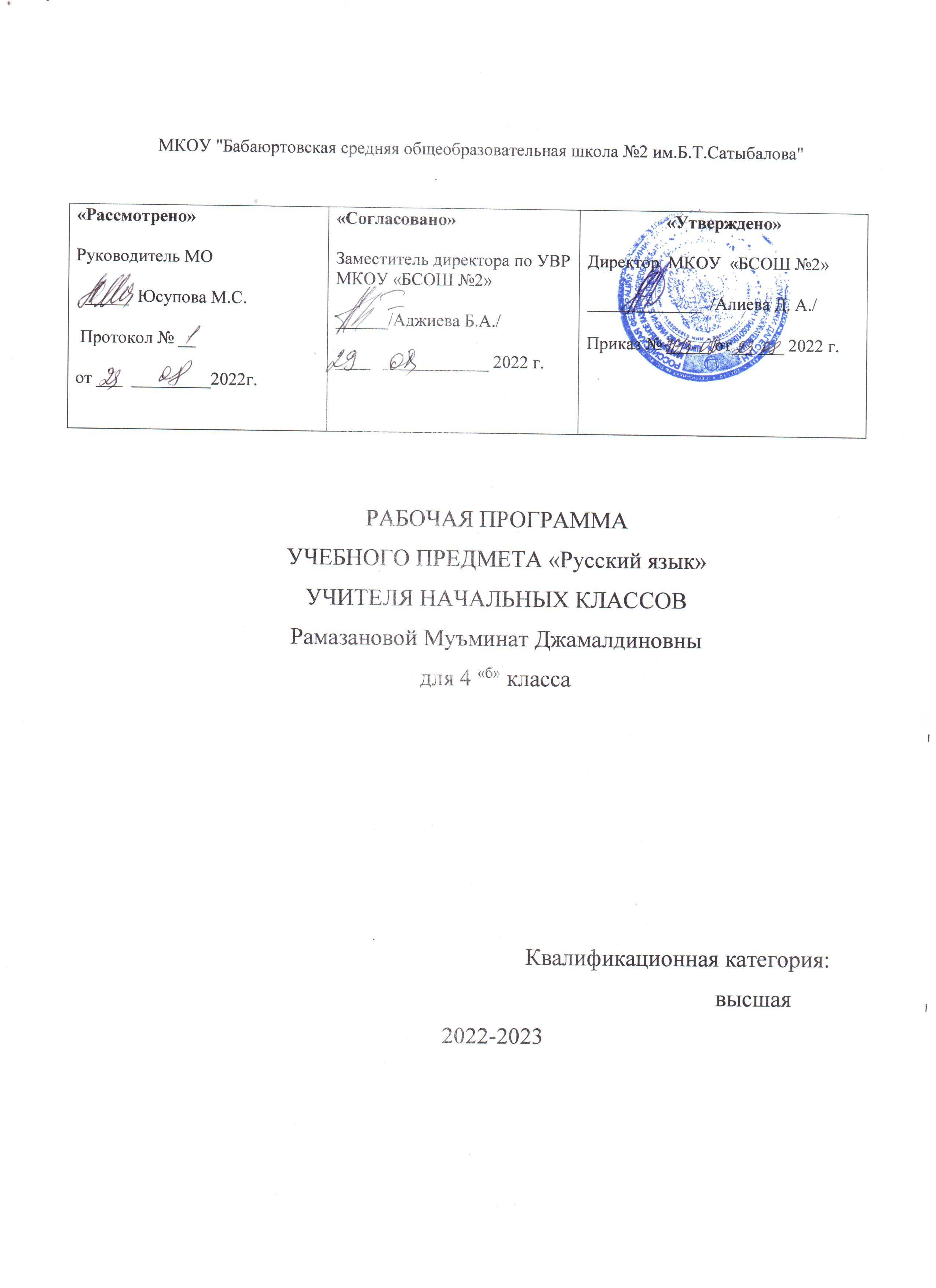 Рабочая   программа по русскому языку 4 класс ФГОС НОО.Пояснительная записка     Рабочая программа по русскому языку  для 4 класса составлена в соответствии с требованием Федерального государственного образовательного стандарта начального  общего образования. Программа соответствует положениям Федерального Государственного образовательного стандарта начального  общего образования по русскому языку  с учётом программы курса «Русский язык». для 4 классов общеобразовательных учреждений, требованиям к результатам освоения начальной образовательной программы, фундаментальному ядру содержания начального образования, примерной программы начального  общего образования   по русскому языку; в соответствии с образовательной программой школы . Рабочая программа ориентирована на УМК  Канакина В.П.,  Горецкий В.Г. (в 2-х частях)         Программа отражает идеи и положения Концепции духовно-нравственного развития и воспитания личности гражданина России, программы формирования универсальных учебных действий (УУД), составляющих основу для саморазвития и непрерывного образования, выработки коммуникативных качеств, целостности общекультурного, личностного и познавательного развития учащихся, а также на основе следующих (основных) нормативно-правовых документов:Программа отражает идеи и положения Концепции духовно-нравственного развития и воспитания личности гражданина России, программы формирования универсальных учебных действий (УУД), составляющих основу для саморазвития и непрерывного образования, выработки коммуникативных качеств, целостности общекультурного, личностного и познавательного развития учащихся, а также на основе следующих (основных) нормативно-правовых документов:Закона РФ от 29.12.012 №273-ФЗ «Об образовании»;Приказ Минпросвещения России от 28.08.2020 №442 «Об утверждении Порядка организации и осуществления образовательной деятельности по основным образовательным программам – начального общего образования» (вступает в силу с 1 сентября 2021 года)Федерального государственного образовательные стандарты начального  образования второго поколения (утв. приказ Министерства образования и науки РФ от 17.12.2010 г. №1897) с изменениями и дополнениями от 29. декабря.2014, 31 декабря 2015;Постановления Главного государственного санитарного врача РФ от 28 сентября 2020 г. №28 «Об утверждении СП2.4.3648-20 «Санитарно-эпидемиологические требования к организации воспитания и обучения, отдыха и оздоровления детей и молодёжи»;Постановления Главного государственного санитарного врача РФ от 28января 2021 г. №2 «Об утверждении санитарных правил и норм СанПиН 1.2.3685-21 «Гигиенические нормы требования к обеспечению безопасности и (или) безвредности для человека факторов среды обитания»;Приказ Минпросвещения России от 20 мая 2020 г. №254 «Об утверждении федерального перечня учебников, допущенных к использованию при реализации имеющих государственную аккредитацию образовательных программ начального общего, основного общего, среднего общего образования организациями, осуществляющими образовательную деятельность» (с изменениями, приказ Минпросвящения России от 23 декабря 2020г. №766)Порядковый номер предмета 1.1.1.1.1.1.5, Русский язык. Акционерное общество «Издательство «Просвещение»»Учебный план на 2021-2022 учебный год  МКОУ «Бабаюртовская средняя общеобразовательная школа№2 им Б.Т. Сатыбалова» УставаМКОУ «Бабаюртовская средняя общеобразовательная школа№2 им Б.Т. Сатыбалова»  на 2022-2023 учебный год.Структура программы соответствует требованиям ФГОС НОО и содержит разделы:1) планируемые результаты освоения учебного предмета, курса;2) содержание учебного предмета, курса;3) тематическое планирование с указанием количества часов, отводимых на освоение каждой темы.Планируемые результаты освоения учебного предмета, курсаПрограмма обеспечивает достижение следующих личностных, метапредметных и предметных результатов обучения.Личностные.У выпускника будут сформированы:чувства гордости за свою Родину, российский народ и историю России; осознание своей этнической и национальной принадлежности, формирование ценностей многонационального российского общества; становление гуманистических и демократических ценностных ориентаций.целостный, социально ориентированный взгляд на мир в его органичном единстве и разнообразии природы, народов, культур и религий.уважительное отношение к иному мнению, истории и культуре других народов.самостоятельность и личная ответственность за свои поступки, в том числе в информационной деятельности, на основе представлений о нравственных нормах, социальной справедливости и свободе.эстетические потребности, ценности и чувства.этические чувства, доброжелательность и эмоционально - нравственной отзывчивость, понимание и сопереживания чувствам других людей.навыки сотрудничества со взрослыми и сверстниками в различных социальных ситуациях, умения не создавать конфликтов и находить выходы из спорных ситуаций.установки на безопасный, здоровый образ жизни, мотивации к творческому труду, к работе на результат, бережному отношению к материальным и духовным ценностям.Изучение русского языка будет способствовать формированию таких личностных качеств, как любознательность, трудолюбие, способность к организации своей деятельности и к преодолению трудностей, целеустремлённость и настойчивость в достижении цели, умение слушать и слышать собеседника, обосновывать свою позицию, высказывать своё мнение.Выпускник получит возможность для формирования:внутренней позиции на уровне понимания необходимости учения, выраженного в преобладании учебно-познавательных мотивов;устойчивого познавательного интереса к новым общим способам решения задач:адекватного понимания причин успешности или неуспешности учебной деятельности.Метапредметные.Регулятивные.Выпускник научится:принимать и сохранять учебную задачу;планировать (в сотрудничестве с учителем или самостоятельно, в том числе во внутренней речи) свои действия для решения задачи;действовать по намеченному плану, а также по инструкциям, содержащимся в источниках информации;выполнять учебные действия в материализованной, речевой или умственной форме; использовать речь для регуляции своих действий;контролировать процесс и результаты своей деятельности, вносить необходимые коррективы;оценивать свои достижения, осознавать трудности, искать их причины и способы преодоления.Выпускник получит возможность научиться:в сотрудничестве с учителем ставить новые учебные задачи и осуществлять действия для реализации замысла;преобразовывать практическую задачу в познавательную;проявлять познавательную инициативу в учебном сотрудничестве;адекватно оценивать свои достижения, осознавать трудности, понимать их причины, планировать действия для преодоления затруднений и выполнять их.Познавательные.Выпускник научится:осознавать познавательную задачу, целенаправленно слушать (учителя, одноклассников), решая её;находить в тексте необходимые сведения, факты и другую информацию, представленную в явном виде;самостоятельно находить нужную информацию в материалах учебника, в обязательной учебной литературе, использовать её для решения учебно-познавательных задач;использовать знаково-символические средства, в том числе модели и схемы, для решения задач;ориентироваться на разнообразие способов решения задач;осуществлять анализ объектов с выделением существенных и несущественных признаков;осуществлять синтез как составление целого из частей;проводить сравнение и классификацию по заданным критериям;устанавливать причинно-следственные связи;строить рассуждения в форме связи простых суждений об объекте, его строении, свойствах и связях;обобщать, т. е. осуществлять генерализацию и выведение общности для целого ряда или класса единичных объектов на основе выделения сущностной связи;осуществлять подведение под понятие на основе распознавания объектов, выделения существенных признаков и их синтеза;устанавливать аналогии;владеть общим приёмом решения задач;применять разные способы фиксации информации (словесный, схематичный и др.), использовать эти способы в процессе решения учебных задач;понимать информацию, представленную в изобразительной, схематичной форме; переводить её в словесную форму.Выпускник получит возможность научиться:осуществлять поиск необходимой информации в дополнительных доступных источниках (справочниках, учебно-познавательных книгах и др.);создавать модели и схемы для решения задач и преобразовывать их;делать небольшие выписки из прочитанного для практического использования;осуществлять выбор наиболее эффективных способов решения задач в зависимости от конкретных условий;осуществлять синтез как составление целого из частей, самостоятельно достраивая и восполняя недостающие компоненты;проводить сравнение и классификацию математического материала, самостоятельно выбирая основания для этих логических операций.Коммуникативные.Выпускник научится:участвовать в диалоге, в общей беседе, выполняя принятые правила речевого поведения (не перебивать, выслушивать собеседника, стремиться понять его точку зрения и т. д.);выражать в речи свои мысли и действия;строить понятные для партнёра высказывания, учитывающие, что партнёр видит и знает, а что – нет;задавать вопросы;использовать речь для регуляции своего действия;осознавать, высказывать и обосновывать свою точку зрения;строить небольшие монологические высказывания с учётом ситуации общенияВыпускник получит возможность научиться:адекватно использовать речь для планирования и регуляции своего действия;аргументировать свою позицию и координировать её с позициями партнёров в совместной деятельности;осуществлять взаимный контроль и оказывать в сотрудничестве необходимую помощь;начинать диалог, беседу, завершать их, соблюдая правила вежливости;оценивать мысли, советы, предложения других людей, принимать их во внимание и пытаться учитывать в своей деятельности;инициировать совместную деятельность, распределять роли, договариваться с партнёрами о способах решения возникающих проблем;применять приобретённые коммуникативные умения в практике свободного общения.Предметные.формирование первоначальных представлений о единстве и многообразии языкового и культурного пространства России, о языке как основе национального самосознания;понимание обучающимися того, что язык представляет собой явление национальной культуры и основное средство человеческого общения, осознание значения русского языка как государственного языка Российской Федерации, языка межнационального общения;сформированность позитивного отношения к правильной устной и письменной речи как показателям общей культуры и гражданской позиции человека;овладение первоначальными представлениями о нормах русского языка (орфоэпических, лексических, грамматических) и правилах речевого этикета; умение ориентироваться в целях, задачах, средствах и условиях общения, выбирать адекватные языковые средства для успешного решения коммуникативных задач;овладение учебными действиями с языковыми единицами и умение использовать знания для решения познавательных, практических и коммуникативных задач.Раздел «Фонетика и графика» Выпускник научится: различать звуки и буквы; характеризовать звуки русского языка: гласные ударные/безударные; согласные твердые/мягкие, парные/непарные твердые и мягкие; согласные звонкие/глухие, парные/непарные звонкие и глухие; пользоваться русским алфавитом на основе знания последовательности букв в нем для упорядочивания слов и поиска необходимой информации в различных словарях и справочниках. Выпускник получит возможность научиться пользоваться русским алфавитом на основе знания последовательности букв в нем для упорядочивания слов и поиска необходимой информации в различных словарях и справочниках.Раздел «Орфоэпия» Выпускник получит возможность научиться: соблюдать нормы русского и родного литературного языка в собственной речи и оценивать соблюдение этих норм в речи собеседников (в объеме представленного в учебнике материала); находить при сомнении в правильности постановки ударения или произношения слова ответ самостоятельно (по словарю учебника) либо обращаться за помощью к учителю, родителям и др.Раздел «Состав слова (морфемика)» Выпускник научится: различать изменяемые и неизменяемые слова; различать родственные (однокоренные) слова и формы слова; находить в словах с однозначно выделяемыми морфемами окончание, корень, приставку, суффикс. Выпускник получит возможность научиться выполнять морфемный анализ слова в соответствии с предложенным учебником алгоритмом, оценивать правильность его выполнения; использовать результаты выполненного морфемного анализа для решения орфографических и/или речевых задач.Раздел «Лексика» Выпускник научится: выявлять слова, значение которых требует уточнения; определять значение слова по тексту или уточнять с помощью толкового словаря -подбирать синонимы для устранения повторов в тексте. Выпускник получит возможность научиться: подбирать антонимы для точной характеристики предметов при их сравнении; различать употребление в тексте слов в прямом и переносном значении (простые случаи); оценивать уместность использования слов в тексте; выбирать слова из ряда предложенных для успешного решения коммуникативной задачи.Раздел «Морфология» Выпускник научится: распознавать грамматические признаки слов; с учетом совокупности выявленных признаков (что называет, на какие вопросы отвечает, как изменяется) относить слова к определенной группе основных частей речи (имена существительные, имена прилагательные, глаголы). Выпускник получит возможность научиться: проводить морфологический разбор имен существительных, имен прилагательных, глаголов по предложенному в учебнике алгоритму; оценивать правильность проведения морфологического разбора; находить в тексте такие части речи, как личные местоимения и наречия, предлоги вместе с существительными и личными местоимениями, к которым они относятся, союзы и, а, но, частицу не при глаголах.Раздел «Синтаксис» Выпускник научится: различать предложение, словосочетание, слово; устанавливать при помощи смысловых вопросов связь между словами в словосочетании и предложении; классифицировать предложения по цели высказывания, находить повествовательные/побудительные/вопросительные предложения; определять восклицательную/невосклицательную интонацию предложения; находить главные и второстепенные (без деления на виды) члены предложения; выделять предложения с однородными членами. Выпускник получит возможность научиться: различать второстепенные члены предложения — определения, дополнения, обстоятельства; выполнять в соответствии с предложенным в учебнике алгоритмом разбор простого предложения (по членам предложения, синтаксический), оценивать правильность разбора; различать простые и сложные предложения.Содержательная линия «Орфография и пунктуация» Выпускник научится: применять правила правописания (в объеме содержания курса); определять (уточнять) написание слова по орфографическому словарю учебника; безошибочно списывать текст объемом 80—90 слов; писать под диктовку тексты объемом 75—80 слов в соответствии с изученными правилами правописания; проверять собственный и предложенный текст, находить и исправлять орфографические и пунктуационные ошибки. Выпускник получит возможность научиться: осознавать место возможного возникновения орфографической ошибки; подбирать примеры с определенной орфограммой; при составлении собственных текстов перефразировать записываемое, чтобы избежать орфографических и пунктуационных ошибок; при работе над ошибками осознавать причины появления ошибки и определять способы действий, помогающие предотвратить ее в последующих письменных работахСодержательная линия «Развитие речи» Выпускник научится: оценивать правильность (уместность) выбора языковых и неязыковых средств устного общения на уроке, в школе, в быту, со знакомыми и незнакомыми, с людьми разного возраста; соблюдать в повседневной жизни нормы речевого этикета и правила устного общения (умение слышать, реагировать на реплики, поддерживать разговор); выражать собственное мнение и аргументировать его; самостоятельно озаглавливать текст; составлять план текста; сочинять письма, поздравительные открытки, записки и другие небольшие тексты для конкретных ситуаций общения. Выпускник получит возможность научиться: создавать тексты по предложенному заголовку; подробно или выборочно пересказывать текст; пересказывать текст от другого лица; составлять устный рассказ на определенную тему с использованием разных типов речи: описание, повествование, рассуждение; анализировать и корректировать тексты с нарушенным порядком предложений, находить в тексте смысловые пропуски; корректировать тексты, в которых допущены нарушения культуры речи; анализировать последовательность собственных действий при работе над изложениями и сочинениями и соотносить их с разработанным алгоритмом; оценивать правильность выполнения учебной задачи: соотносить собственный текст с исходным (для изложений) и с назначением, задачами, условиями общения (для самостоятельно создаваемых текстов); соблюдать нормы речевого взаимодействия при интерактивном общении (sms сообщения, электронная почта, Интернет и другие виды и способы связи).Содержание учебного курсаПовторение Текст. Текст и его признаки. Тема, основная мысль, заголовок текста. Построение (композиция) текста. Связь между частями текста. План. Типы текста (повествование, описание, рассуждение, смешанный текст).Предложение. Предложение как единица речи. Виды предложений по цели высказывания и интонации. Знаки препинания в конце предложений. Диалог. Обращение. Знаки препинания в предложениях с обращением в начале, середине, конце предложения (общее представление).Составление предложений с обращением.Основа предложения. Главные и второстепенные члены предложения.Словосочетание. Вычленение из предложения основы и словосочетаний.Разбор предложения по членам предложения.ПредложениеОднородные члены предложения. Однородные члены предложения (общее представление). Предложения с однородными членами без союзов. Интонация перечисления, запятая при перечислении. Предложения с однородными членами, связанными союзами и (без перечисления), а, но. Интонация, знаки препинания при однородных членах с союзами и, а, но. Составление и запись предложений с однородными членами с союзами и без союзов.Простые и сложные предложения. Простые и сложные предложения (общее представление). Знаки препинания в сложных предложениях. Сложное предложение и предложение с однородными членами.Слово в языке и речи Слово и его лексическое значение. Обобщение знаний о словах. Лексическое значение слова. Однозначные и многозначные слова. Прямое и переносное значения слов. Синонимы, антонимы, омонимы. Устаревшие и новые слова. Заимствованные слова. Устойчивые сочетания слов (фразеологизмы). Ознакомление со словарем иностранных слов учебника.Формирование умения правильно выбирать слова для выражения мысли в соответствии с типом текста и видами речи. Устранение однообразного употребления слов в связной речи.Состав слова. Состав слова. Распознавание значимых частей слова. Морфемный и словообразовательный разбор слов типа подснежник, русский, травинка, смелость, маленький. Развитие навыка правописания гласных и согласных в корнях слов на более сложном материале. Упражнение в правописании приставок и суффиксов, разделительных твердого (ъ) и мягкого (ь) знаков. Совершенствование звуко - буквенного анализа с привлечением слов более сложного слого - звукового состава типа сильный, водичка, ёлка, вьюга, съел.Части речи. Обобщение знаний о частях речи (имя существительное, имя прилагательное, глагол, имя числительное, местоимение, предлог). Наречие как часть речи (общее представление), значение, вопросы. Правописание наиболее употребительных наречий с суффиксами -о, -а (близко, быстро, интересно, влево, направо, заново, справа, слева, издалека). Роль наречий в предложении (второстепенный член предложения)Имя существительное.Склонение имен существительных (повторение). Развитие навыка в склонении имен существительных и в распознавании падежей. Несклоняемые имена существительные.Основные тины склонения имен существительных (общее представление). Первое склонение имен существительных и упражнение в распознавании имен существительных 1-госклонения. Второе склонение имен существительных и упражнение в распознавании имен существительных 2-го склонения. 3-е склонение имен существительных и упражнение в распознавании имен существительных 3-го склонения.Правописание безударных падежных окончаний имен существительных 1, 2 и 3-го склонения в единственном числе (кроме имен существительных на -мя, -ий, -ие, -ия). Ознакомление со способами проверки безударных падежных окончаний имен существительных (общее представление). Развитие навыка правописания безударных падежных окончаний имен существительных 1, 2 и 3-го склонения в единственном числе в каждом из падежей. Упражнение в употреблении падежных форм имен существительных с предлогом и без предлога в речи (пришёл из школы, из магазина, с вокзала; работать в магазине, на почте; гордиться товарищем, гордость за товарища; слушать музыку, прислушиваться к музыке).Склонение имен существительных во множественном числе. Развитие навыка правописания окончаний имен существительных во множественном числе. Формирование умений образовывать формы именительного и родительного падежей множественного числа (инженеры, учителя, директора; урожай помидоров, яблок) и правильно употреблять их в речи.Имя прилагательное.Имя прилагательное как часть речи. Связь имен прилагательных с именем существительным. Упражнение в распознавании имен прилагательных по общему лексическому значению, в изменении имен прилагательных по числам, в единственном числе по родам, в правописании родовых окончаний.Склонение имен прилагательных (кроме прилагательных с основой на шипящий и оканчивающихся на -ья, -ье, -ов, -ин). Способы проверки правописания безударных падежных окончаний имен прилагательных (общее представление).Склонение имен прилагательных в мужском и среднем роде в единственном числе. Развитие навыка правописания падежных окончаний имен прилагательных мужского и среднего рода в единственном числе.Склонение имен прилагательных в женском роде в единственном числе. Развитие навыка правописания падежных окончаний имен прилагательных женского рода в единственном числе.Склонение и правописание имен прилагательных во множественном числе.Употребление в речи имен прилагательных в прямом и переносном значениях, прилагательных-синонимов, прилагательных-антонимов, прилагательных-паронимов.Местоимение Местоимение как часть речи. Личные местоимения 1, 2 и 3-го лица единственного и множественного числа. Склонение личных местоимений с предлогами и без предлогов. Раздельное написание предлогов с местоимениями (к тебе, у тебя, к ним). Развитие навыка правописания падежных форм личных местоимений в косвенных падежах (тебя, меня, его, её, у него, с нею). Упражнение в правильном употреблении местоимений в речи. Использование местоимений как одного из средств связи предложений в тексте.Глагол Глагол как часть речи. Упражнение в распознавании глаголов по общему лексическому значению, в изменении глаголов по временам и числам, глаголов прошедшего времени по родам в единственном числе.Неопределенная форма глагола (особенности данной формы). Образование временных форм от неопределенной формы глагола. Возвратные глаголы (общее представление). Правописание возвратных глаголов в неопределенной форме.Изменение глаголов по лицам и числам в настоящем и будущем времени (спряжение). Развитие умения изменять глаголы в настоящем и будущем времени по лицам и числам, распознавать лицо и число глаголов. Правописание мягкого знака (ь) в окончаниях глаголов 2-го лица единственного числа после шипящих.Глаголы I и II спряжения (общее представление). Глаголы-исключения. Правописание безударных личных окончаний глаголов в настоящем и будущем времени. Распознавание возвратных глаголов в 3-м лице и в неопределенной форме по вопросам (что делает? умывается, что делать? умываться). Правописание буквосочетаний –тся в возвратных глаголах в 3-м лице и –ться в возвратных глаголах неопределенной формы (общее представление).Правописание глаголов в прошедшем времени. Правописание родовых окончаний глаголов в прошедшем времени, правописание суффиксов глаголов в прошедшем времени (видеть — видел, слышать — слышал)Употребление в речи глаголов в прямом и переносном значении, глаголов-синонимов, глаголов-антонимов. Развитие умения правильно употреблять при глаголах имена существительные в нужных падежах с предлогами и без предлогов (тревожиться за отца, беспокоиться об отце, любоваться закатом, смотреть на закат).Повторение изученного.Связная речьРечь и ее значение в речевой практике человека. Место и роль речи в общении между людьми. Зависимость речи от речевой ситуации. Текст. Текст, основная мысль, заголовок. Построение (композиция) текста. План. Составление плана к изложению и сочинению (коллективно и самостоятельно). Связь между предложениями в тексте, частями текста. Структура текста-повествования, текста-описания, текста-рассуждения.Составление небольшого рассказа с элементами описания и рассуждения с учетом разновидностей речи (о случае из жизни, об экскурсии, наблюдениях и др.).Изложение. Изложение (подробное, сжатое) текста по коллективно или самостоятельно составленному плану.Использование при создании текста изобразительно-выразительных средств (эпитетов, сравнений, олицетворений), глаголов-синонимов, прилагательных-синонимов, существительных-синонимов и др.Сочинение. Сочинения (устные и письменные) по сюжетному рисунку, серии сюжетных рисунков, демонстрационной картине, по заданной теме и собственному выбору темы с предварительной коллективной подготовкой под руководством учителя либо без помощи учителя.Речевая этика: слова приветствия, прощания, благодарности, просьбы; слова, используемые при извинении и отказе.ЧистописаниеЗакрепление навыка правильного начертания букв, рациональных способов соединений букв в словах, предложениях, небольших текстах при несколько ускоренном письме. Упражнение в развитии ритмичности, плавности письма, способствующих формированию скорости.Работа по устранению недочетов графического характера в почерках учащихся.Слова с непроверяемыми написаниямиАвтомобиль, агроном, адрес, аллея, аппетит, багаж, беседа, библиотека, билет, богатство, ботинки, вагон, везде, вокзал, впереди, вчера, газета, гореть, горизонт, двадцать, двенадцать, директор, ещё, железо, завтра, здесь, издалека, инженер, календарь, каникулы, кастрюля, километр, командир, комбайн, корабль, космонавт, костёр, костюм, лучше, медленно, металл, назад, налево, направо, оборона, одиннадцать, пассажир, пейзаж, победа, портрет, правительство, председатель,. прекрасный, путешествие, расстояние, салют, самолёт. сверкатъ, сверху, свитер, свобода, сегодня, сейчас, семена, сеялка, слева, снизу, справа, тарелка, телефон, теперь, тепловоз, хлебороб, хозяин, хозяйство, человек, шестнадцать, шофёр, экскурсия, электричество, электровоз, электростанция.МЕСТО КУРСА «РУССКИЙ ЯЗЫК» В УЧЕБНОМ ПЛАНЕКурс «Русский язык» в 4 классе рассчитан на 170 ч (5 ч в неделю, 34 учебные недели).Итоговый контроль предполагается проводить в виде предметной и межпредметной (комплексной) проверочной работы. Предметная проверочная работа должна включать разноуровневые задачи на ведущие предметные и метапредметные способы/средства действия. Особое внимание в такой проверочной работе будет уделено контролю освоения четвероклассниками умений контролировать и оценивать свою и чужую работу, использовать знаково-символические средства для представления информации. Комплексная проверочная работа также контролирует освоение базовых предметных и отдельных универсальных способов действия, прежде всего навыков чтения, умения работать с текстом, схемами, понимать и выполнять инструкции. В качестве итоговой оценочной процедуры предполагается использование портфолио ученика. Программа предполагает организацию проектной деятельности, которая способствует включению учащихся в активный познавательный процесс. Проектная деятельность позволяет закрепить, расширить, углубить полученные на уроках знания, создаёт условия для творческого развития детей, формирования позитивной самооценки, навыков совместной деятельности со взрослыми и сверстниками, умений сотрудничать друг с другом, совместно планировать свои действия, вести поиск и систематизировать нужную информацию.Для текущего контроля и коррекции хода обучения будут использоваться тестовые методики проверки знаний, умений и навыков, специально разработанные разноуровневые задания, результаты которых будут фиксироваться в специальных оценочных листах.Все контрольно-оценочные процедуры предусматривают приоритет самооценки учащегося.ПЛАНИРУЕМЫЕ РЕЗУЛЬТАТЫ ПО ИТОГАМ ОБУЧЕНИЯ В 4 КЛАССЕЛичностные результатыОбучающийся получит возможность для формирования следующих общих личностных результатов:•  становление внутренней позиции школьника на уровне положительного отношения к школе, к изучению русского языка, ориентация на содержательные моменты школьной действительности и принятие образца «хорошего ученика»;•  принятие и освоение социальной роли обучающегося, развитие мотивов учебной деятельности (социальных, учебно-познавательных и внешних); формирование личностного смысла учения, устойчивого учебно-познавательного интереса к изучению языка, к языковой деятельности, к чтению и читательской деятельности;•  осознание языка как основного средства человеческого общения, понимание важности общения как значимой составляющей жизни общества;•  восприятие русского языка как одной из основных национально-культурных ценностей российского народа, его значения в процессе получения школьного образования, осознание себя носителем этого языка;•  понимание того, что правильная устная и письменная речь является показателем индивидуальной культуры человека;•  развитие способности к самооценке на основе наблюдения за собственной речью;•  осознание основ российской гражданской идентичности, чувства гордости за свою Родину, российский народ, его язык, историю России, осознание своей этнической и национальной принадлежности; формирование ценностей многонационального российского общества; становление гуманистических и демократических ценностных ориентаций;•  уважительное отношение к иному мнению, истории и культуре других народов;•  понимание целостного, социально ориентированного взгляда на мир в его органичном единстве и разнообразии природы, народов, культур и религий; овладение начальными навыками адаптации в динамично изменяющемся и развивающемся мире;•  развитие самостоятельности и личной ответственности за свои поступки (и окружающих людей), в том числе в информационной деятельности, на основе представлений о нравственных нормах и социальной справедливости;•  развитие этических чувств (стыда, совести, доброжелательности и эмоционально-нравственной отзывчивости), понимание чувств одноклассников, собеседников; сочувствие и сопереживание людям;•  развитие чувства прекрасного и эстетических чувств на основе материалов курса «Русский язык»;•  развитие навыков сотрудничества с учителем, взрослыми, сверстниками в процессе выполнения совместной деятельности на уроке и вне урока;•  развитие мотивации к творческому труду (в проектной деятельности), к созданию собственных информационных объектов и др., к работе на результат;•  установка на здоровый образ жизни и реализация её в реальном поведении и поступках, бережное отношение к материальным и духовным ценностям.Метапредметные  результатыРегулятивные.Обучающийся получит возможность для формирования регулятивных УУД:•  принимать и сохранять в памяти цели и задачи учебной деятельности; в сотрудничестве с учителем находить средства их осуществления и ставить новые учебные задачи; проявлять познавательную инициативу в учебном сотрудничестве;•  учитывать выделенные учителем ориентиры действия в новом учебном материале (в сотрудничестве с учителем, одноклассниками);•  планировать, контролировать и оценивать учебные действия в соответствии с поставленной задачей и условиями её реализации; определять наиболее эффективные способы достижения результата;•  выполнять действия по намеченному плану, а также по инструкциям, содержащимся в источниках информации (в заданиях учебника, в «Справочных материалах» учебника – в памятках);  учитывать  правило  (алгоритм) в планировании и контроле способа решения;•  осуществлять итоговый и пошаговый контроль по результату, адекватно оценивать правильность выполнения действия и вносить необходимые коррективы в исполнение действия как по ходу его реализации, так и в конце действия;•  выполнять учебные действия в устной, письменной речи, во внутреннем плане;•  адекватно воспринимать оценку своей работы учителями, товарищами, другими лицами;•  понимать причины успеха/неуспеха учебной деятельности и развивать способности конструктивно действовать даже в ситуациях неуспеха.Познавательные.Обучающийся получит возможность для формирования познавательных УУД:•  уметь использовать язык с целью поиска необходимой информации в различных источниках для выполнения учебных заданий (учебная, дополнительная литература, использование ресурсов библиотек и Интернета); пользоваться словарями и справочниками различных типов;•  записывать, фиксировать информацию с помощью инструментов информационных и коммуникационных технологий (далее ИКТ);•  ориентироваться на разнообразие способов решения учебных задач, осуществлять выбор наиболее эффективных в зависимости от конкретной языковой или речевой задачи;•  использовать знаково-символические средства (в том числе модели, схемы, таблицы) представления информации для создания моделей изучаемых единиц языка, преобразовывать модели и схемы для решения учебных и практических лингвистических задач;•  овладевать навыками смыслового чтения текстов различных стилей и жанров в соответствии с конкретными целями и задачами; извлекать необходимую информацию из текста художественного или познавательного, анализировать и оценивать содержание, языковые особенности и структуру текста; передавать устно или письменно содержание текста;•  осознанно и произвольно строить речевое высказывание в соответствии с задачами коммуникации и составлять тексты в устной и письменной формах; выступать перед аудиторией с небольшими сообщениями, используя аудио-, видеосопровождение и графическое сопровождение;•  осуществлять логические действия сравнения, анализа, синтеза, обобщения, классификации по родовидовым признакам, устанавливать аналогии и причинно-следственные связи, строить рассуждение, подводить факты языка под понятие на основе выделения комплекса существенных признаков и их синтеза.Коммуникативные.Обучающийся получит возможность для формирования коммуникативных УУД:•  уметь слушать и слышать собеседника, вести диалог;•  ориентироваться в целях, задачах, средствах и условиях общения;•  понимать необходимость ориентироваться на позицию партнёра в общении, учитывать различные мнения и координировать различные позиции в сотрудничестве с целью успешного участия в диалоге;•  строить понятные высказывания; проявлять доброжелательное отношение к партнёру; осуществлять взаимный контроль в совместной деятельности, адекватно оценивать собственное поведение и поведение окружающих;•  признавать возможность существования различных точек зрения и права каждого иметь свою; излагать своё мнение и аргументировать свою точку зрения и оценку событий;•  стремиться к точному выражению собственного мнения и позиции;•  договариваться и приходить к общему решению в совместной деятельности, в том числе в ситуации столкновения интересов;•  задавать вопросы, необходимые для организации собственной деятельности и сотрудничества с партнёром;•  уметь выбирать адекватные языковые средства для успешного решения коммуникативных задач (диалог, устные монологические высказывания, письменные тексты) с учётом особенностей разных видов речи, ситуаций общения;•  строить монологическое высказывание с учётом ситуации общения и конкретной речевой задачи, выбирая соответствующие языковые средства, соблюдая нормы литературного языка и нормы «хорошей» речи (ясность, точность, содержательность, последовательность выражения мысли и др.);•  активно использовать речевые средства и средства ИКТ для решения коммуникативных и познавательных задач;•  применять приобретённые коммуникативные умения в практике свободного общения.Предметные результатыОбщие предметные результаты освоения программы.Обучающийся получит возможность для формирования следующих общих предметных результатов:•  первоначальное представление о единстве и многообразии языкового и культурного пространства России, о языке как основе национального самосознания;•  осознание значения русского языка как национального языка русского народа, как государственного языка Российской Федерации и языка межнационального общения;•  представление о языке как основном средстве человеческого общения и явлении национальной культуры, о роли родного языка в жизни человека и общества;•  позитивное эмоционально-оценочное отношение к русскому языку, понимание значимости хорошего владения русским языком, его роли в дальнейшем образовании;•  понимание значимости правильной устной и письменной речи как показателя общей культуры человека, проявления собственного уровня культуры;•  овладение начальными представлениями о нормах русского языка (орфоэпических, лексических, грамматических), правилах речевого этикета (в объёме материала изучаемого курса); использование этих норм для успешного решения коммуникативных задач в ситуациях учебной языковой деятельности и свободного общения; формирование сознательного отношения к качеству своей речи, контроля над ней;•  приобретение опыта ориентироваться в целях, задачах, средствах и условиях общения, выбирать адекватные языковые средства для решения коммуникативных задач;•  освоение первоначальных научных представлений об основных понятиях и правилах из области фонетики, графики, лексики, морфемики, морфологии, синтаксиса, орфографии (в объёме материала изучаемого курса); понимание взаимосвязи и взаимозависимости между разными сторонами языка;•  овладение учебными действиями с языковыми единицами: находить, опознавать, характеризовать, сравнивать, классифицировать основные единицы языка (звуки, буквы, слова, предложения), конструировать из этих единиц единицы более высокого уровня (слова, словосочетания, предложения, тексты), использовать эти действия для решения познавательных, практических и коммуникативных задач (в объёме материала изучаемого курса);•  овладение основами грамотного письма: основными орфографическими и пунктуационными умениями (в объёме материала изучаемого курса), умениями применять правила орфографии и правила постановки знаков препинания при записи собственных и предложенных текстов, умением проверять написанное.                                                                                                                 ТЕМАТИЧЕСКИЙ ПЛАН  Рабочая программа по русскому языку содержит:1.Изложения – 102.Сочинения -73.Проверочные работы -74. Контрольные работы -6.5. Словарные диктанты – 1раз в две недели. 1.ПОВТОРЕНИЕ11Ч2.ПРЕДЛОЖЕНИЕ9 Ч3.СЛОВО В ЯЗЫКЕ И РЕЧИ21Ч4.ИМЯ СУЩЕСТВИТЕЛЬНОЕ43 Ч5.ИМЯ ПРИЛАГАТЕЛЬНОЕ30Ч6.ЛИЧНЫЕ МЕСТОИМЕНИЯ7Ч7.ГЛАГОЛ34 Ч8.ПОВТОРЕНИЕ15 Ч№п/пТема урокаКол-вочасовЭлементысодержанияПланируемые результаты обученияПланируемые результаты обученияПланируемые результаты обученияФорма контроляДатаДата№п/пТема урокаКол-вочасовЭлементысодержанияпредметныеличностныеметапредметныеФорма контроляпланфактРаздел 1. Повторение (11ч)Раздел 1. Повторение (11ч)Раздел 1. Повторение (11ч)Раздел 1. Повторение (11ч)Раздел 1. Повторение (11ч)Раздел 1. Повторение (11ч)Раздел 1. Повторение (11ч)Раздел 1. Повторение (11ч)Раздел 1. Повторение (11ч)Раздел 1. Повторение (11ч)1.2Знакомство с учебником.Язык и речь. Формула вежливости.Диалогическая  и монологическая речь. «Волшебные слова русской речи». Нормы речевого этикета.Научатся соблюдатьв повседневной жизни нормы речевого этикета; слушать вопрос, понимать его, отвечать на поставленный вопрос; различать устную и письменную речь; различать диалогическую речь; употреблять в речи слова приветствия, прощания, благодарности, из-винения; строить монологическое высказывание на определеннуюЦенить и принимать следующие базовые ценности: «добро», «терпение», «родина», «природа», «семья», «мир», «настоящий друг», «справедливость», «желание понимать друг друга», «желание понимать позицию другого»; оценивать жизненные ситуацииПознавательные: целенаправленно слушать учителя (одноклассников), решая познавательную задачу; понимать заданный вопрос, в соответствии с ним строить ответ в устной форме; составлять устно монологическое высказывание по предложенной теме (рисунку).Регулятивные: высказывать своё предположение относительно способов решения учебной задачи; оценивать совместно с учителем или одноклассниками результат своих действий, вносить соответствующие коррективы.Коммуникативные: выполняя различные роли в группе, сотрудничать в совместном решении проблемы (задачи); отстаивать свою точку зрения, соблюдая правила речевого этикета; аргументировать свою точку зрения с помощьюТекст и его планПризнаки текста: смысловое единство предложений, заглавие, тема, основная мысль, план текста.Познакомятся с алгоритмом составления плана текста.Научатся отличать текстот набора не связанныхдруг с другом предложений; анализировать текст с нарушенным порядком предложений и восстанавливать их последовательность в тексте; определять тему и главную мысль текста; соотносить заголовок и содержание текста; составлять текст по рисунку и опорным словам(после анализа содержания рисунка); составлятьтекст по его началу и концу; составлять небольшие монологические высказывания по результатам наблюдений за фактами и явлениями языка.Проявлять уважение к своему народу, другим народам, принимать ценности других народов; осознавать личностный смысл учения; планировать дальнейший образовательный маршрутПознавательные: делать выводы в результате совместной работы класса и учителя; подводить языковой факт под понятия разного уровня обобщения(предмет и слово, обозначающее предмет; слова, обозначающие явления при-роды, школьные принадлежности и др.);проводить аналогии между изучаемым предметом и собственным опытом (подруководством учителя).Регулятивные: самостоятельно формулировать задание: определять его цель, планировать алгоритм его выполнения,корректировать работу по ходу его выполнения, самостоятельно оценивать; использовать при выполнении задания справочники и словари; определять самостоятельно критерии оценивания, давать самооценку.Коммуникативные: критично относиться к своему мнению; уметь взглянуть на ситуацию с иной позиции и договариваться с людьми иных позиций; понимать точку зрения другого; участвовать в работе группы, распределять роли, договариваться друг с другом; предвидеть  последствия коллективных решенийТекущ.4Виды текстов.Признаки текста: смысловое единство предложений, заглавие, тема, основная мысль, план текста.Познакомятся с алгоритмом составления плана текста.Научатся отличать текстот набора не связанныхдруг с другом предложений; анализировать текст с нарушенным порядком предложений и восстанавливать их последовательность в тексте; определять тему и главную мысль текста; соотносить заголовок и содержание текста; составлять текст по рисунку и опорным словам(после анализа содержания рисунка); составлятьтекст по его началу и концу; составлять небольшие монологические высказывания по результатам наблюдений за фактами и явлениями языка.Проявлять уважение к своему народу, другим народам, принимать ценности других народов; осознавать личностный смысл учения; планировать дальнейший образовательный маршрутПознавательные: делать выводы в результате совместной работы класса и учителя; подводить языковой факт под понятия разного уровня обобщения(предмет и слово, обозначающее предмет; слова, обозначающие явления при-роды, школьные принадлежности и др.);проводить аналогии между изучаемым предметом и собственным опытом (подруководством учителя).Регулятивные: самостоятельно формулировать задание: определять его цель, планировать алгоритм его выполнения,корректировать работу по ходу его выполнения, самостоятельно оценивать; использовать при выполнении задания справочники и словари; определять самостоятельно критерии оценивания, давать самооценку.Коммуникативные: критично относиться к своему мнению; уметь взглянуть на ситуацию с иной позиции и договариваться с людьми иных позиций; понимать точку зрения другого; участвовать в работе группы, распределять роли, договариваться друг с другом; предвидеть  последствия коллективных решенийТекущ.5.Подробное изложениетекста «Первая вахта».Комплексная работа над структурой текста: озаглавливание, корректирование порядка предложений и частей  текста.Научатся передавать содержание в сжатом, выборочном или развёрнутом виде; составлять устно монологическое высказывание по предложенной теме; отличать текст от набора не связанных друг с другом предложений; анализировать текст с нарушеннымпорядком предложенийи восстанавливать их  последовательностьв тексте; определять тему и главную мысль текста; соотносить заголовоки содержание текста; составлять текст по рисункуи опорным словам (после анализа содержания рисунка); составлять текст по его началу и концу; составлять небольшие монологические высказывания по результатам наблюдений за фактами и явлениями языкаПроявлять доброжелательность по отношению к одноклассникамв дискуссияхПознавательные: самостоятельно делать выводы, перерабатывать информацию, преобразовывать её, представлять информацию на основе схем, моделей, сообщений; составлять сложный план текста; уметь передавать содержаниев сжатом, выборочном или развёрнутом виде; составлять устно монологическое высказывание по предложенной теме (рисунку); анализировать и оценивать содержание, языковые особенности и структуру текста.Регулятивные: принимать и сохранять цель и учебную задачу, соответствующую этапу обучения (определённому этапу урока), с помощью учителя; понимать выделенные ориентиры действий (в заданиях учебника, справочном материале учебника – памятках) при работе с учебным материалом; оценивать совместно с учителем или одноклассниками результат своих действий, вносить соответствующие коррективы.Коммуникативные: участвовать в диалоге; слушать и понимать других, высказывать свою точку зрения на события, поступки; оформлять свои мысли в уст-ной и письменной речи с учетом своих учебных и жизненных речевых ситуаций; проявлять доброжелательное отношение к партнеру, адекватно оценивать собственное поведение и поведение окружающих6.Анализ изложения. Типы текста.Повествование, описание, рассуждение.Познакомятся с типами текста.Научатся различать текст-повествование, текст-описание, текст-рассуждение; отличать текст от набора не связанных друг с другом предложений; анализировать текст с нарушеннымпорядком предложений и восстанавливать их последовательность
в тексте; определять тему и главную мысль текста; соотносить заголовок и содержание текста; составлять текст по рисунку и опорным словам(после анализа содержания рисунка); составлятьтекст по его началу и концу; составлять небольшие монологические высказывания по результатам наблюдений за фактами и явлениями языкаОсознанно готовиться к урокам русского языка, выполнять задания, формулировать свои вопросы и задания для одноклассниковПознавательные: понимать заданный вопрос, в соответствии с ним строить ответ в устной форме; составлять устно монологическое высказывание по предложенной теме (рисунку); анализировать изучаемые факты языка с выделением их отличительных признаков, осуществлять синтез как составление целого из частей (под руководством учителя).Регулятивные: принимать и сохранять цель и учебную задачу, соответствующую этапу обучения (определённому этапу урока), с помощью учителя; понимать выделенные ориентиры действий (в заданиях учебника, справочном материале учебника – памятках) при работе с учебным материалом; оценивать совместно с учителем или одноклассниками результат своих действий, вносить соответствующие коррективы.Коммуникативные: отстаивать свою точку зрения, соблюдая правила речевого этикета; аргументировать свою точку зрения с помощью фактов и дополнительных сведений; критично относиться к своему мнению; уметь взглянуть на ситуацию с иной позиции и договариваться с людьми иных позицийТекущ.7.Предложение как единица речи.Предложение как единица речи.Познакомятся с видами предложений по цели высказывания.Научатся определять вид предложения по цели высказывания (повествовательное, вопросительное, побудительное); различать текст и предложение, предложение и слова, не составляющие предложения; выделять предложения из речи; соблюдать в уст-ной речи интонацию конца предложения; определять границы предложения в деформированном тексте (из 2–3 предложений), выбиратьзнак для конца каждого предложенияПроявлять уважение к своему народу, другим народам, принимать ценности других народов; осознавать личностный смысл учения; планировать дальнейший образовательный маршрутПознавательные: целенаправленно слушать учителя (одноклассников), решая
познавательную задачу; анализировать изучаемые факты языка с выделением их отличительных признаков, осуществлять синтез как составление целого из частей (под руководством учителя); проводить аналогии между изучаемым предметом и собственным опытом(под руководством учителя).Регулятивные: высказывать своё предположение относительно способов решения учебной задачи; проговаривать вслух последовательность производимых действий, составляющих основу осваиваемой деятельности (опираясь на памятку или предложенный алгоритм); оценивать совместно с учителем или одноклассниками результат своих действий, вносить соответствующие коррективы.Коммуникативные: критично относиться к своему мнению; уметь взглянуть на ситуацию с иной позиции и договариваться с людьми иных позиций; понимать точку зрения другого; участвовать в работе группы, распределять роли, договариваться друг с другом; предвидеть последствия коллективных решенийИндив. карточки8-910Виды предложений по цели высказывания .2ч.Виды предложений
по цели высказывания: повествовательное, вопросительное и побудительное. Интонация. Знаки препинания в конце предложения.Познакомятся с видами предложений по интонации.Научатся определять вид предложения по интонации (восклицательное, невосклицательное); сравнивать предложения по цели высказывания и по интонациис опорой на содержание(цель высказывания), на интонацию, (мелодику, логическое ударение), порядок слов, знаки конца предложения; различать текст и предложение, предложение и слова, не составляющие предложения; выделять предложения из речи; соблюдать в устной речи интонацию конца предложения; определять границы предложения в деформированном тексте (из 2–3 предложений), выбирать знак для конца каждого предложенияПроявлять уважение к своему народу, другим народам, принимать ценности других народов; осознавать личностный смысл учения; планировать дальнейший образовательный маршрут; осознанно готовитьсяк урокам русского языка, выполнять задания, формулировать свои вопросы и задания для одноклассников; пользоваться формами само-оценивания и взаимооценивания на урокеПознавательные: самостоятельно делать выводы, перерабатывать информацию, преобразовывать её, представлять информацию на основе схем, моделей, сообщений; составлять сложный план текста; уметь передавать содержание в сжатом, выборочном или развёрнутом виде; целенаправленно слушать учителя (одноклассников), решая познавательную задачу.Регулятивные: самостоятельно формулировать задание: определять его цель, планировать алгоритм его выполнения,корректировать работу по ходу его выполнения, самостоятельно оценивать; принимать и сохранять цель и учебную задачу, соответствующую этапу обучения (определённому этапу урока), с помощью учителя; понимать выделенные ориентиры действий (в заданиях учебника, справочном материале учебника –памятках) при работе с учебным материалом.Коммуникативные: отстаивать свою точку зрения, соблюдая правила речевого этикета; аргументировать свою точку зрения с помощью фактов и дополнительных сведений; критично относиться к своему мнению; уметь взглянуть на ситуацию с иной позиции и договариваться с людьми иных позиций8-910 Контрольный диктант №1 2ч.Виды предложений
по цели высказывания: повествовательное, вопросительное и побудительное. Интонация. Знаки препинания в конце предложения.Познакомятся с видами предложений по интонации.Научатся определять вид предложения по интонации (восклицательное, невосклицательное); сравнивать предложения по цели высказывания и по интонациис опорой на содержание(цель высказывания), на интонацию, (мелодику, логическое ударение), порядок слов, знаки конца предложения; различать текст и предложение, предложение и слова, не составляющие предложения; выделять предложения из речи; соблюдать в устной речи интонацию конца предложения; определять границы предложения в деформированном тексте (из 2–3 предложений), выбирать знак для конца каждого предложенияПроявлять уважение к своему народу, другим народам, принимать ценности других народов; осознавать личностный смысл учения; планировать дальнейший образовательный маршрут; осознанно готовитьсяк урокам русского языка, выполнять задания, формулировать свои вопросы и задания для одноклассников; пользоваться формами само-оценивания и взаимооценивания на урокеПознавательные: самостоятельно делать выводы, перерабатывать информацию, преобразовывать её, представлять информацию на основе схем, моделей, сообщений; составлять сложный план текста; уметь передавать содержание в сжатом, выборочном или развёрнутом виде; целенаправленно слушать учителя (одноклассников), решая познавательную задачу.Регулятивные: самостоятельно формулировать задание: определять его цель, планировать алгоритм его выполнения,корректировать работу по ходу его выполнения, самостоятельно оценивать; принимать и сохранять цель и учебную задачу, соответствующую этапу обучения (определённому этапу урока), с помощью учителя; понимать выделенные ориентиры действий (в заданиях учебника, справочном материале учебника –памятках) при работе с учебным материалом.Коммуникативные: отстаивать свою точку зрения, соблюдая правила речевого этикета; аргументировать свою точку зрения с помощью фактов и дополнительных сведений; критично относиться к своему мнению; уметь взглянуть на ситуацию с иной позиции и договариваться с людьми иных позиций11Анализ диктанта. Диалог.Обращение.Обращение. Знаки препинания при обращении. Обращенияв предложении (в начале, середине или конце предложения)Познакомятся с«обращение».Научатся пользоваться разными видами чтения (выборочным, ознакомительным, изучающим)
и аудирования, анализировать, сравнивать, делать выводы; находить обращения в предложении, устанавливать различия между обращением и подлежащим, графически обозначать обращение; опознавать обращения на слух и находить их в письменной речи(в текстах художественного и разговорного стиля), правильно интонировать предложения с обращениями, употреблять в собственной речи и следить за культурой речи; расставлять знаки препинания в предложениис обращениямиПроявлятьпотребность
в сохранении культуры русской речи и выражении уважительного отношенияк людям посредством языка; пользоваться формами самооценивания и взаимооценивания на урокеили одноклассниками результат своих действий, вносить соответствующие коррективы; адекватно воспринимать оценку своей работы учителем, товарищами.Коммуникативные: оформлять свои мысли в устной и письменной речи с учетом своих учебных и жизненных речевых ситуаций; читать вслух и про себя тексты учебников, других художественных и научно-популярных книг, понимать прочитанное; выполняя различные роли в группе, сотрудничать в совместном решении проблемы (задачи)Индив. карточки12Основа предложения. Главные и второстепенные члены предложения..Главные
и второстепенныечлены предложения. Моделированиепредложений. Распространенное и нераспространенное предложения. Связи между словами в
предложении. Разбор предложения по членам.Познакомятся с понятиями «основа предложения», «главные» и «второстепенные члены предложения».Научатся выделять в тексте главные и второстепенные члены предложения; определять границы предложения в деформированном тексте (из 2–3 предложений), выбирать знак для конца каждого предложения; соотносить схемы предложений и предложения, соответствующие этим схемам; составлять предложения из слов (в том числе из слов, данных не в начальной форме); составлять предложения по схемеПроявлять уважение к своему народу, другим народам, принимать ценности другихнародов; осознавать личностный смысл учения; планировать дальнейший образовательный маршрут; осознанно готовиться к урокам русского языка, выполнять задания, формулировать свои вопросы и задания для одноклассниковПознавательные: делать выводы в результате совместной работы класса и учителя; подводить языковой факт под понятия разного уровня обобщения(предмет и слово, обозначающее предмет); проводить аналогии между изучаемым предметом и собственным опытом (под руководством учителя). Регулятивные: самостоятельно формулировать задание: определять его цель, планировать алгоритм его выполнения, корректировать работу по ходу его выполнения, самостоятельно оценивать; оценивать совместно с учителем или одноклассниками результат своих действий, вносить соответствующие коррективы.Коммуникативные: критично относиться к своему мнению; уметь взглянуть на ситуацию с иной позиции и договариваться с людьми иных позиций; понимать точку зрения другого; участвовать в работе группы, распределять роли, договариваться друг с другом; предвидеть последствия коллективных решенийТекущ.13СловосочетаниеОпределение главного и зависимого слова  при  помощи вопроса.Познакомятся с особенностями строениясловосочетания.Научатся выделять словосочетания в предложении; определять главное и зависимое слово в словосочетании; задавать вопрос от главного слова к зависимому; различать основу предложения и словосочетание; устанавливать связь слов в предложенииПроявлять уважение к своему народу, другим народам, принимать ценности другихнародов; осознавать личностный смысл учения; планировать дальнейший образовательный маршрут; осознанно готовиться к урокам русского языка, выполнять задания, формулировать свои вопросы и задания для одноклассников; пользоваться формами само-оценивания и взаимооценивания на урокеПознавательные: использовать языкс целью поиска необходимой информации в различных источниках для выполнения учебных заданий; составлять устно монологическое высказывание по предложенной теме (рисунку); осуществлять сравнение, сопоставление, классификацию изученных фактов языка по заданному признаку (под руковод-ством учителя); проводить аналогии между изучаемым предметом и собственным опытом (под руководством учителя).Регулятивные: принимать и сохранять цель и учебную задачу, соответствующую этапу обучения (определённому этапу урока), с помощью учителя; понимать выделенные ориентиры действий (в заданиях, справочном материале учебника – памятках) при работе с учебным материалом; высказывать своё предположение относительно способов решения учебной задачи; понимать причины успеха учебной деятельности, развивать способности конструктивно действовать в ситуациях неуспеха.Коммуникативные: оформлять свои мысли в устной и письменной речи с учетом своих учебных и жизненных речевых ситуаций; критично относиться к своему мнению; уметь взглянуть на ситуацию с иной позиции и договариваться с людьми иных позиций; задавать вопросы, необходимые для организации собственной деятельностиПровер.тестРаздел 2. Предложение (9 ч).Раздел 2. Предложение (9 ч).Раздел 2. Предложение (9 ч).Раздел 2. Предложение (9 ч).Раздел 2. Предложение (9 ч).Раздел 2. Предложение (9 ч).Раздел 2. Предложение (9 ч).Раздел 2. Предложение (9 ч).Раздел 2. Предложение (9 ч).Раздел 2. Предложение (9 ч).14Однородные члены предложения1чОднородные члены предложения. Связь однородных членов в предложении: при помощи интонации перечисления, при помощи  союзов.   Запятая между однородными членами.Познакомятся с понятием «однородные члены предложения».Научатся находить в предложении однородные члены; различать и составлять предложения с однородными членами по схеме, рисунку; объяснять постановку знаков препинания при однородных членах предложения; выписывать словосочетания из предложения; выполнять синтаксический разбор предложенияПроявлятьпотребность
в сохранении культуры русской речи и выражении уважительного отношенияк людям посредством языка; осмысление базовых ценностей: «благородство», «дружба»,«понимание», «сочувствие»; осознанно готовиться к урокам русского языка, выполнять задания, формулировать свои вопросы и задания для одноклассниковПознавательные: анализировать, сравнивать, группировать различные объекты, явления, факты; осуществлять сравнение, сопоставление, классификацию изученных фактов языка по заданному признаку (под руководством учителя); проводить аналогии между изучаемым предметом и собственным опытом(под руководством учителя).Регулятивные: принимать и сохранять цель и учебную задачу, соответствующую этапу обучения (определённому этапу урока), с помощью учителя; понимать выделенные ориентиры действий (в заданиях учебника, справочном материале учебника – памятках) при работе с учебным материалом; оценивать совместно с учителем или одноклассниками результат своих действий, вносить соответствующие коррективы.Коммуникативные: отстаивать свою точку зрения, соблюдая правила речевого этикета; аргументировать свою точку зрения с помощью фактов и дополнительных сведений; критично относиться к своему мнению; уметь взглянуть на ситуацию с иной позиции и договариваться с людьми иных позиций; понимать точку зрения другого15Связь однородных членов предложения.Без союзов и с союзами и,а,но.Познакомятся с понятием «однородные члены предложения»; с видами связи однородных членов предложения с помощью интонации перечисления и союзов.Научатся находитьв предложении однородные члены; различатьи составлять предложения с однородными членами по схеме, рисунку; объяснять постановку знаков препинания при однородных членах предложения; употреблять запятую в предложенияхс однородными членами без союзов и с союзами; выписывать словосочетания из предложения; выполнять синтаксический разбор предложенияПроявлять уважение к своему народу, другим народам, принимать ценности другихнародов; осознавать личностный смысл учения; планировать дальнейший образовательный маршрут; пользоваться формами самооценивания и взаимооценивания на уроке; демонстрировать способность к самооценке на основе наблюденияза собственнойречьюПознавательные: самостоятельно делать выводы, перерабатывать информацию, преобразовывать её, представлять информацию на основе схем, моделей, сообщений; делать выводы в результате совместной работы класса и учителя; подводить языковой факт под понятия разного уровня обобщения (предмети слово, обозначающее предмет; слова, обозначающие явления природы, школьные принадлежности и др.).Регулятивные: самостоятельно формулировать задание: определять его цель, планировать алгоритм его выполнения,корректировать работу по ходу его выполнения, самостоятельно оценивать; принимать и сохранять цель и учебную задачу, соответствующую этапу обучения (определённому этапу урока), с помощью учителя; понимать выделенные ориентиры действий (в заданиях учебника, справочном материале учебника –памятках) при работе с учебным материалом.Коммуникативные: читать вслух и просебя тексты учебников, других художественных и научно-популярных книг, понимать прочитанное; выполняя различные роли в группе, сотрудничать в совместном решении проблемы (задачи); предвидеть  последствия коллективных решений161718Сочинение по картинеИ. И. Левитана «Золотая осень» Анализ сочинений. Наши проекты. «Похвальное слово знаки препинания»Простые и сложные предложения.Выразительные средства(сравнения, эпитеты). Текст. Признаки текста. Смысловое единство предложений в тексте. Заглавие текста. Последовательность предложений в тексте. Последовательность частей текста(абзацев). План текстаПознакомятся с репродукцией картиныИ. И. Левитана «Золотая осень».Научатся определять тему и главную мысль текста; соотносить заголовок и содержание текста; составлять текст по рисунку и опорным словам(после анализа содержания рисунка); составлять текст по его началу и концу; анализировать иллюстрацию; составлять план текста; записывать текст по данной иллюстрации по плануПроявлятьпотребность
в сохранении культуры русской речи и выражении уважительного отношенияк людям посредством языка; осмыслениебазовых ценностей: «благородство», «дружба», «понимание», «сочувствие»; оценивать жизненные ситуациис точки зрения общечеловеческих норм, нравственных и этических ценностей, ценностей гражданина РоссииПознавательные: самостоятельно делать выводы, перерабатывать информацию, преобразовывать её, представлять информацию на основе схем, моделей, сообщений; составлять сложный план текста; уметь передавать содержание в сжатом, выборочном или развёрнутом виде; составлять устно монологическое высказывание по предложенной теме(рисунку).Регулятивные: высказывать своё предположение относительно способов решения учебной задачи; оценивать совместно с учителем или одноклассниками результат своих действий, вносить соответствующие коррективы.Коммуникативные: выполняя различные роли в группе, сотрудничать в совместном решении проблемы (задачи); отстаивать свою точку зрения, соблюдая правила речевого этикета; аргументировать свою точку зрения с помощью фактов и дополнительных сведений19Как отличить сложное предложение
от простого предложения?1 чПростое предложение. Сложное предложение.  Различение предложений. Союзы в сложном предложении. Знаки препинания в сложных предложениях.Познакомятся с понятием «сложное предложение».Научатся распознавать простые и сложные предложения; использовать сложные предложенияв устной и письменной речи; соотносить схемы предложений и предложения, соответствующиеэтим схемам; составлять сложные предложения из данных простых предложенийПроявлять уважение к своему народу, другим народам, принимать ценности других народов; осваивать личностный смысл учения; планировать дальнейший образовательный маршрут; осознанно готовитьсяк урокам русского языка, выполнять задания, формулировать свои вопросы и задания для одноклассников; пользоваться формами самооценивания и взаимооценивания на урокеПознавательные: уметь передавать содержание в сжатом, выборочном или развёрнутом виде; целенаправленно слушать учителя (одноклассников), решая познавательную задачу; понимать заданный вопрос, в соответствии с ним строить ответ в устной форме; составлять устно монологическое высказывание по предложенной теме (рисунку).Регулятивные: самостоятельно формулировать задание: определять его цель, планировать алгоритм его выполнения,корректировать работу по ходу его выполнения, самостоятельно оценивать; использовать при выполнении задания справочники и словари; определять самостоятельно критерии оценивания, давать самооценку.Коммуникативные: слушать и понимать других, высказывать свою точку зрения на события, поступки; оформлять свои мысли в устной и письменной речи с учетом своих учебных и жизненных речевых ситуаций; участвовать в работе группы, распределять роли, договариваться друг с другом; предвидеть последствия коллективных решений20Знаки препинания в сложных предложениях.Сложное предложение. Простое предложениес однородными членами. Знаки препинания при однородных членах.Познакомятся с ролью союзов и, а, но в сложном предложении и в простом предложении с однородными членами.Научатся распознавать простые предложения
с однородными членами и сложные предложения; использовать сложные предложения в устной и письменной речи; соотносить схемы предложений и предложения, соответствующие этим схемам; составлять сложные предложения из данных простых предложенийПланировать дальнейший образовательный маршрут; осознанно готовиться к урокам русского языка, выполнять задания, формулировать свои вопросы и задания для одноклассников; пользоваться формами самооценивания и взаимооценивания на урокеПознавательные: анализировать изучаемые факты языка с выделением их отличительных признаков, осуществлять синтез как составление целого из частей (под руководством учителя); делать выводы в результате совместной работы класса и учителя; подводить языковой факт под понятие разного уровня обобщения (предмет и слово, обозначающее предмет; слова, обозначающие явления природы, школьные принадлежности и др.). Регулятивные: использовать при выполнении задания справочники и словари; определять самостоятельно критерии оценивания, давать самооценку; высказывать своё предположение относительно способов решения учебной задачи; оценивать совместно с учителем или одноклассниками результат своих действий, вносить соответствующие коррективы.Коммуникативные: выполняя различные роли в группе, сотрудничать в совместном решении проблемы (задачи); отстаивать свою точку зрения, соблюдая правила речевого этикета; аргументировать свою точку зрения с помощью фактов и дополнительных сведений; участвовать в работе группы, распределять роли, договариваться друг с другом; предвидеть  последствия коллективных решенийТест21Проверочная работа.           Сложное предложение. Простое предложениес однородными членами. Знаки препинания при однородных членах.Познакомятся с ролью союзов и, а, но в сложном предложении и в простом предложении с однородными членами.Научатся распознавать простые предложения
с однородными членами и сложные предложения; использовать сложные предложения в устной и письменной речи; соотносить схемы предложений и предложения, соответствующие этим схемам; составлять сложные предложения из данных простых предложенийПланировать дальнейший образовательный маршрут; осознанно готовиться к урокам русского языка, выполнять задания, формулировать свои вопросы и задания для одноклассников; пользоваться формами самооценивания и взаимооценивания на урокеПознавательные: анализировать изучаемые факты языка с выделением их отличительных признаков, осуществлять синтез как составление целого из частей (под руководством учителя); делать выводы в результате совместной работы класса и учителя; подводить языковой факт под понятие разного уровня обобщения (предмет и слово, обозначающее предмет; слова, обозначающие явления природы, школьные принадлежности и др.). Регулятивные: использовать при выполнении задания справочники и словари; определять самостоятельно критерии оценивания, давать самооценку; высказывать своё предположение относительно способов решения учебной задачи; оценивать совместно с учителем или одноклассниками результат своих действий, вносить соответствующие коррективы.Коммуникативные: выполняя различные роли в группе, сотрудничать в совместном решении проблемы (задачи); отстаивать свою точку зрения, соблюдая правила речевого этикета; аргументировать свою точку зрения с помощью фактов и дополнительных сведений; участвовать в работе группы, распределять роли, договариваться друг с другом; предвидеть  последствия коллективных решенийТест22«Знаки препинания в предложениях с однородными членами»Сложное предложение. Простое предложениес однородными членами. Знаки препинания при однородных членах.Познакомятся с ролью союзов и, а, но в сложном предложении и в простом предложении с однородными членами.Научатся распознавать простые предложения
с однородными членами и сложные предложения; использовать сложные предложения в устной и письменной речи; соотносить схемы предложений и предложения, соответствующие этим схемам; составлять сложные предложения из данных простых предложенийПланировать дальнейший образовательный маршрут; осознанно готовиться к урокам русского языка, выполнять задания, формулировать свои вопросы и задания для одноклассников; пользоваться формами самооценивания и взаимооценивания на урокеПознавательные: анализировать изучаемые факты языка с выделением их отличительных признаков, осуществлять синтез как составление целого из частей (под руководством учителя); делать выводы в результате совместной работы класса и учителя; подводить языковой факт под понятие разного уровня обобщения (предмет и слово, обозначающее предмет; слова, обозначающие явления природы, школьные принадлежности и др.). Регулятивные: использовать при выполнении задания справочники и словари; определять самостоятельно критерии оценивания, давать самооценку; высказывать своё предположение относительно способов решения учебной задачи; оценивать совместно с учителем или одноклассниками результат своих действий, вносить соответствующие коррективы.Коммуникативные: выполняя различные роли в группе, сотрудничать в совместном решении проблемы (задачи); отстаивать свою точку зрения, соблюдая правила речевого этикета; аргументировать свою точку зрения с помощью фактов и дополнительных сведений; участвовать в работе группы, распределять роли, договариваться друг с другом; предвидеть  последствия коллективных решенийТестРаздел 3. Слово в языке и речи (21ч)Раздел 3. Слово в языке и речи (21ч)Раздел 3. Слово в языке и речи (21ч)Раздел 3. Слово в языке и речи (21ч)Раздел 3. Слово в языке и речи (21ч)Раздел 3. Слово в языке и речи (21ч)Раздел 3. Слово в языке и речи (21ч)Раздел 3. Слово в языке и речи (21ч)Раздел 3. Слово в языке и речи (21ч)Раздел 3. Слово в языке и речи (21ч)23Правописание гласных и согласных в корне слова.1чПонимание слова как единства звучания и значения. Выявление слов, значение которых требует уточнения. Определение значения слова по тексту или уточнение значенияс помощьютолкового словаря. Словари русского языка. Многозначные слова. Прямое и переносное значения слов. Заимствованные слова. Устаревшие слова. Выявление слов, значение которых требует уточнения. Определение значения словаПознакомятся с понятием «лексическое значение слова». Научатся осознавать слово как единство звучания и значения; определять значение слова или уточнять с помощью «Толкового словаря» учебника; на практическом уровне различать многозначные слова(простые случаи), слова, близкие и противоположные по значению; подбирать слова, близкие и противоположные по значению при решении учебных задач; на практическом уровне различатьслова-названия предметов, названия признаков предметов, названия действий предметовПроявлять уважение к своему народу, другим народам, принимать ценности других народов; осознавать личностный смысл учения; планировать дальнейший образовательный маршрут; оценивать жизненные ситуации с точки зрения общечеловеческих норм, нравственных и этических ценностей, ценностейгражданина РоссииПознавательные: анализировать, сравнивать, группировать различные объекты, явления, факты; целенаправленно слушать учителя (одноклассников), решая познавательную задачу; проводить аналогии между изучаемым предметом и собственным опытом (под руководством учителя).Регулятивные: самостоятельно формулировать задание: определять его цель, планировать алгоритм его выполнения,корректировать работу по ходу его выполнения, самостоятельно оценивать; оценивать совместно с учителем или одноклассниками результат своих действий, вносить соответствующие коррективы.Коммуникативные: участвовать в диалоге; слушать и понимать других, высказывать свою точку зрения на события, поступки; отстаивать свою точку зрения, соблюдая правила речевого этикета; аргументировать свою точку зрения с помощью фактов и дополнительных сведений2425Многозначные слова. Прямоеи переносное значение слов.Заимствованные слова. Устаревшие словаПознакомятся с понятиями «устаревшие слова», «многозначные слова», «заимствованные слова», «прямое» и «переносное» значение слов.Научатся объяснять значения многозначных слов; составлять предложения со словами в прямом и переносном значении; уточнять лексическое значение устаревших и заимствованных слов в толковом словаре; выполнять разбор слова по составуПроявлять уважение к своему народу, другим народам, принимать ценности других народов; осознавать личностный смысл учения; планировать дальнейший образовательный маршрут; осознанно готовиться к урокам русского языка, выполнять задания, формулировать свои вопросы и задания для одноклассников; пользоваться формами само-оценивания и взаимооцени вания на урокеПознавательные: целенаправленно слушать учителя (одноклассников), решая познавательную задачу; понимать заданный вопрос, в соответствии с ним строить ответ в устной форме; составлять устно монологическое высказывание по предложенной теме (рисунку); анализировать изучаемые факты языка с выделением их отличительных признаков, осуществлять синтез как составление целого из частей (под руководством учителя).Регулятивные: использовать при выполнении задания справочники и словари; определять самостоятельно критерии оценивания, давать самооценку; высказывать своё предположение относительно способов решения учебной задачи; оценивать совместно с учителем или одноклассниками результат своих действий, вносить соответствующие коррективы.Коммуникативные: участвовать в диалоге; слушать и понимать других, высказывать свою точку зрения на события, поступки; оформлять свои мысли в уст-ной и письменной речи с учетом своих учебных и жизненных речевых ситуаций; аргументировать свою точку зрения с помощью фактов и дополнительных сведенийТест2627Синонимы, антонимы, омонимы Контрольное списывание.Познакомятся с понятиями «синонимы», «антонимы», «омонимы» и их ролью в достижении точности, информативности и выразительности речи.Научатся работать с разными типами лингвистических словарей; анализировать художественный текст, определяя особенности употребления в нем синонимов, антонимов, омонимов; подбирать антонимы и синонимы к данным словам; объяснять значения омонимовЦенить и принимать следующие базовые ценности: «добро», «терпение», «родина», «природа», «семья», «мир», «настоящий друг»,«справедливость», «народ», «национальность», «желание понимать друг друга», «желание понимать позицию другого» и т. д.; планировать дальнейший образовательный маршрут; осознанно готовиться к урокам русского языка, выполнять задания, формулировать свои вопросы и задания для одноклассниковПознавательные: ориентироваться в учебнике: определять умения, которые будут сформированы на основе изучения данного раздела; определять круг своего незнания; планировать свою работу по изучению незнакомого материала; самостоятельно предполагать, какая дополнительная информация будет нужна для изучения незнакомого материала.Регулятивные: проговаривать вслух последовательность производимых действий, составляющих основу осваиваемой деятельности (опираясь на памятку или предложенный алгоритм); оценивать совместно с учителем или одноклассниками результат своих действий, вносить соответствующие коррективы.Коммуникативные: слушать и понимать других, высказывать свою точку зрения на события, поступки; отстаивать свою точку зрения, соблюдая правила речевого этикета; аргументировать свою точку зрения с помощью фактов и дополнительных сведений; предвидеть последствия коллективных решенийТекущ.28Фразеологизмы Обобщение знаний о лексических группах словПознакомятся с понятием «фразеологизмы».Научатся объяснять значения фразеологических оборотов; употреблять
в письменной и устной речи устойчивые обороты; безошибочно списывать текст с доски и учебника; пользоваться словарями; находить в тексте многозначные слова и омонимы; подбирать синонимы и антонимыФормировать потребность
в сохранении культуры русской речи и выражении уважительного отношенияк людям посредством языка; ценить
и принимать следующие базовые ценности: «добро», «терпение», «родина», «природа», «семья»,«мир», «настоящий друг», «справедливость», «народ», «национальность»,«желание понимать друг друга», «понимать позицию другого» и т. д.; пользоваться формами самооценивания и взаимооценивания на урокеПознавательные: планировать свою работу по изучению незнакомого материала; самостоятельно предполагать, какая дополнительная информация будет нужна для изучения незнакомого материала; уметь передавать содержание в сжатом, выборочном или развёрнутом виде; целенаправленно слушать учителя(одноклассников), решая познавательную задачу.Регулятивные: высказывать своё предположение относительно способов решения учебной задачи; проговаривать вслух последовательность производимых действий, составляющих основу осваиваемой деятельности (опираясь на памятку или предложенный алгоритм).Коммуникативные: отстаивать свою точку зрения, соблюдая правила речевого этикета; аргументировать свою точку зрения с помощью фактов и дополнительных сведений; критично относиться к своему мнению; участвовать в работе группы, распределять роли, договариваться друг с другом; предвидеть последствия коллективных решенийТекущ.29ФразеологизмыПознакомятся с понятием «фразеологизмы».Научатся объяснять значения фразеологических оборотов; употреблять
в письменной и устной речи устойчивые обороты; безошибочно списывать текст с доски и учебника; пользоваться словарями; находить в тексте многозначные слова и омонимы; подбирать синонимы и антонимыФормировать потребность
в сохранении культуры русской речи и выражении уважительного отношенияк людям посредством языка; ценить
и принимать следующие базовые ценности: «добро», «терпение», «родина», «природа», «семья»,«мир», «настоящий друг», «справедливость», «народ», «национальность»,«желание понимать друг друга», «понимать позицию другого» и т. д.; пользоваться формами самооценивания и взаимооценивания на урокеПознавательные: планировать свою работу по изучению незнакомого материала; самостоятельно предполагать, какая дополнительная информация будет нужна для изучения незнакомого материала; уметь передавать содержание в сжатом, выборочном или развёрнутом виде; целенаправленно слушать учителя(одноклассников), решая познавательную задачу.Регулятивные: высказывать своё предположение относительно способов решения учебной задачи; проговаривать вслух последовательность производимых действий, составляющих основу осваиваемой деятельности (опираясь на памятку или предложенный алгоритм).Коммуникативные: отстаивать свою точку зрения, соблюдая правила речевого этикета; аргументировать свою точку зрения с помощью фактов и дополнительных сведений; критично относиться к своему мнению; участвовать в работе группы, распределять роли, договариваться друг с другом; предвидеть последствия коллективных решенийТекущ.303132Состав слова.Состав слова. Однокоренные слова.Корень, приставка, суффикс, окончание. Значение суффиксов и приставок. Различение однокоренных слов и различных форм одного и того же слова. Различение однокоренных слов и синонимов, однокоренных слов  и слов с омонимичными корнями. Выделение в словах с однозначно выделяемыми морфемами окончания, корня, приставки, суффикса (постфикса –ся), основы. Образование  однокоренных слов  с помощью суффиксов и приставок. Разбор слов по составу. Различение изменяемых и неизменяемых слов. Моделирование слова  с определенным составом.Познакомятся с понятиями «состав слова», «корень», «основа», «приставка», «суффикс», «окончание»; с алгоритмом разбора слова по составу.Научатся выделять значимые части слова; разбор слова по составу; делить однокоренные слова на группы; составлять схему слова; подбирать слова к данным схемамПроявлять уважение к своему народу, другим народам, принимать ценности другихнародов; осознавать личностный смысл учения; планировать дальнейший образовательный маршрут; осознанно готовиться к урокам русского языка, выполнять задания, формулировать свои вопросы и задания для одноклассников; пользоваться формами само-оценивания и взаимооценивания на урокеПознавательные: осуществлять сравнение, сопоставление, классификацию изученных фактов языка по заданному признаку (под руководством учителя); проводить аналогии между изучаемым предметом и собственным опытом (подруководством учителя).Регулятивные: проговаривать вслух последовательность производимых действий, составляющих основу осваиваемой деятельности (опираясь на памятку или предложенный алгоритм); оценивать совместно с учителем или одноклассниками результат своих действий, вносить соответствующие коррективы; учитывать выделенные учителем ориентиры действия в новом учебном материале.Коммуникативные: слушать и понимать других, высказывать свою точку зрения на события, поступки; читать вслух и про себя тексты учебников, других художественных и научно-популярных книг, понимать прочитанное; выполняя различные роли в группе, сотрудничать в совместном решении проблемы (задачи); критично относитьсяк своему мнениюТест303132Состав слова. Роль окончаний в слове. Разбор по составуКорень, приставка, суффикс, окончание. Значение суффиксов и приставок. Различение однокоренных слов и различных форм одного и того же слова. Различение однокоренных слов и синонимов, однокоренных слов  и слов с омонимичными корнями. Выделение в словах с однозначно выделяемыми морфемами окончания, корня, приставки, суффикса (постфикса –ся), основы. Образование  однокоренных слов  с помощью суффиксов и приставок. Разбор слов по составу. Различение изменяемых и неизменяемых слов. Моделирование слова  с определенным составом.Познакомятся с понятиями «состав слова», «корень», «основа», «приставка», «суффикс», «окончание»; с алгоритмом разбора слова по составу.Научатся выделять значимые части слова; разбор слова по составу; делить однокоренные слова на группы; составлять схему слова; подбирать слова к данным схемамПроявлять уважение к своему народу, другим народам, принимать ценности другихнародов; осознавать личностный смысл учения; планировать дальнейший образовательный маршрут; осознанно готовиться к урокам русского языка, выполнять задания, формулировать свои вопросы и задания для одноклассников; пользоваться формами само-оценивания и взаимооценивания на урокеПознавательные: осуществлять сравнение, сопоставление, классификацию изученных фактов языка по заданному признаку (под руководством учителя); проводить аналогии между изучаемым предметом и собственным опытом (подруководством учителя).Регулятивные: проговаривать вслух последовательность производимых действий, составляющих основу осваиваемой деятельности (опираясь на памятку или предложенный алгоритм); оценивать совместно с учителем или одноклассниками результат своих действий, вносить соответствующие коррективы; учитывать выделенные учителем ориентиры действия в новом учебном материале.Коммуникативные: слушать и понимать других, высказывать свою точку зрения на события, поступки; читать вслух и про себя тексты учебников, других художественных и научно-популярных книг, понимать прочитанное; выполняя различные роли в группе, сотрудничать в совместном решении проблемы (задачи); критично относитьсяк своему мнениюТест303132Проверочная работа Состав слова. Корень, приставка, суффикс, окончание. Значение суффиксов и приставок. Различение однокоренных слов и различных форм одного и того же слова. Различение однокоренных слов и синонимов, однокоренных слов  и слов с омонимичными корнями. Выделение в словах с однозначно выделяемыми морфемами окончания, корня, приставки, суффикса (постфикса –ся), основы. Образование  однокоренных слов  с помощью суффиксов и приставок. Разбор слов по составу. Различение изменяемых и неизменяемых слов. Моделирование слова  с определенным составом.Познакомятся с понятиями «состав слова», «корень», «основа», «приставка», «суффикс», «окончание»; с алгоритмом разбора слова по составу.Научатся выделять значимые части слова; разбор слова по составу; делить однокоренные слова на группы; составлять схему слова; подбирать слова к данным схемамПроявлять уважение к своему народу, другим народам, принимать ценности другихнародов; осознавать личностный смысл учения; планировать дальнейший образовательный маршрут; осознанно готовиться к урокам русского языка, выполнять задания, формулировать свои вопросы и задания для одноклассников; пользоваться формами само-оценивания и взаимооценивания на урокеПознавательные: осуществлять сравнение, сопоставление, классификацию изученных фактов языка по заданному признаку (под руководством учителя); проводить аналогии между изучаемым предметом и собственным опытом (подруководством учителя).Регулятивные: проговаривать вслух последовательность производимых действий, составляющих основу осваиваемой деятельности (опираясь на памятку или предложенный алгоритм); оценивать совместно с учителем или одноклассниками результат своих действий, вносить соответствующие коррективы; учитывать выделенные учителем ориентиры действия в новом учебном материале.Коммуникативные: слушать и понимать других, высказывать свою точку зрения на события, поступки; читать вслух и про себя тексты учебников, других художественных и научно-популярных книг, понимать прочитанное; выполняя различные роли в группе, сотрудничать в совместном решении проблемы (задачи); критично относитьсяк своему мнениюТест33Правописание гласных  и согласных в корнях слов. Правописание слов с безударным гласным  в слове, с парным по глухости-звонкости согласным, с непроизносимым согласным. Правописание двойных согласных в словах. Правописание приставок и суффиксов. Правописание суффиксов –ик, -ек. Корень, приставка, суффикс, окончание. Значение суффиксов и приставок. Различение однокоренных слов и различных форм одного и того же слова. Различение однокоренных слов и синонимов, однокоренных слов  и слов с омонимичными корнями. Выделение в словах с однозначно выделяемыми морфемами окончания, корня, приставки, суффикса (постфикса –ся), основы. Образование  однокоренных слов  с помощью суффиксов и приставок. Разбор слов по составу. Работа с орфографическим словаремПознакомятся с правилом написания гласных и согласных в значимых частях слова.Научатся правильно писать гласные и согласные в приставке, корне, суффиксе слова; выполнять разбор слова по составу; списывать текст, вставляя пропущенные орфограммы; объяснять выбор написания орфограммы; подбирать про- верочные словаПознакомятся с понятиями «состав слова», «корень», «основа», «приставка», «суффикс», «окончание»; с алгоритмом разбора слова по составу.Научатся выделять значимые части слова; разбор слова по составу; делить однокоренные слова на группы; составлять схему слова; подбирать слова к данным схемамПознакомятся с правилами употребления разделительных ъ и ь.Научатся осознавать необходимость употребления разделительных знаков; грамотно писать слова с разделительными ъ и ь; объяснять, почему в словах с одинаковыми приставками в одном случае пишется ъ, а в другом – нет; выполнять разбор слова по составу; различать орфограммы в корне, приставке, суффиксе; подбирать однокоренные слова; выполнять звуко-буквенный разбор словаОсуществлять ориентацию
на самоанализ
и самоконтроль результата, на анализ соответствия результатов требованиям конкретной задачи, на понимание предложений и оценок учителей, товарищей, родителей; оценивать жизненные ситуации с точки зрения общечеловеческих норм, нравственных и этических ценностей, ценностей гражданина России; пользоваться формами само-оценивания и взаимооценивания на урокеОсуществлять ориентацию
на самоанализ
и самоконтроль результата, на анализ соответствия результатов требованиям конкретной задачи, на понимание предложений и оценок учителей, товарищей, родителей; оценивать жизненные ситуации с точки зрения общечеловеческих норм, нравственных и этических ценностей, ценностей гражданина России; пользоваться формами само-оценивания и взаимооценивания на урокеПознавательные: планировать свою работу по изучению незнакомого материала; самостоятельно предполагать, какая дополнительная информация будет нужна для изучения незнакомого материала; анализировать изучаемые факты языка с выделением их отличительных признаков, осуществлять синтез как составление целого из частей (под руководством учителя).Регулятивные: использовать при выполнении задания справочники и словари; определять самостоятельно критерии оценивания, давать самооценку; проговаривать вслух последовательность производимых действий, составляющих основу осваиваемой деятельности (опираясь на памятку или предложенный алгоритм).Коммуникативные: участвовать в диалоге; слушать и понимать других, высказывать свою точку зрения на события, поступки; участвовать в работе группы,
распределять роли, договариваться друг с другом; предвидеть последствия коллективных решенийПознавательные: ориентироваться в учебнике: определять умения, которые будут сформированы на основе изучения данного раздела; определять круг своего незнания; планировать свою работу по изучению незнакомого материала; самостоятельно предполагать, какая дополнительная информация будет нужна для изучения незнакомого материала.Регулятивные: самостоятельно формулировать задание: определять его цель, планировать алгоритм его выполнения,корректировать работу по ходу его выполнения, самостоятельно оценивать; проговаривать вслух последовательность производимых действий, составляющих основу осваиваемой деятельности (опираясь на памятку или предложенный алгоритм).Коммуникативные: оформлять свои мысли в устной и письменной речи с учетом своих учебных и жизненных речевых ситуаций; критично относиться к своему мнению; уметь взглянуть на ситуацию с иной позиции и договариваться с людьми иных позиций34Правописание гласных  и согласных в корнях слов.Удвоенные согласные в словах.Правописание слов с безударным гласным  в слове, с парным по глухости-звонкости согласным, с непроизносимым согласным. Правописание двойных согласных в словах. Правописание приставок и суффиксов. Правописание суффиксов –ик, -ек. Корень, приставка, суффикс, окончание. Значение суффиксов и приставок. Различение однокоренных слов и различных форм одного и того же слова. Различение однокоренных слов и синонимов, однокоренных слов  и слов с омонимичными корнями. Выделение в словах с однозначно выделяемыми морфемами окончания, корня, приставки, суффикса (постфикса –ся), основы. Образование  однокоренных слов  с помощью суффиксов и приставок. Разбор слов по составу. Работа с орфографическим словаремПознакомятся с правилом написания гласных и согласных в значимых частях слова.Научатся правильно писать гласные и согласные в приставке, корне, суффиксе слова; выполнять разбор слова по составу; списывать текст, вставляя пропущенные орфограммы; объяснять выбор написания орфограммы; подбирать про- верочные словаПознакомятся с понятиями «состав слова», «корень», «основа», «приставка», «суффикс», «окончание»; с алгоритмом разбора слова по составу.Научатся выделять значимые части слова; разбор слова по составу; делить однокоренные слова на группы; составлять схему слова; подбирать слова к данным схемамПознакомятся с правилами употребления разделительных ъ и ь.Научатся осознавать необходимость употребления разделительных знаков; грамотно писать слова с разделительными ъ и ь; объяснять, почему в словах с одинаковыми приставками в одном случае пишется ъ, а в другом – нет; выполнять разбор слова по составу; различать орфограммы в корне, приставке, суффиксе; подбирать однокоренные слова; выполнять звуко-буквенный разбор словаОсуществлять ориентацию
на самоанализ
и самоконтроль результата, на анализ соответствия результатов требованиям конкретной задачи, на понимание предложений и оценок учителей, товарищей, родителей; оценивать жизненные ситуации с точки зрения общечеловеческих норм, нравственных и этических ценностей, ценностей гражданина России; пользоваться формами само-оценивания и взаимооценивания на урокеОсуществлять ориентацию
на самоанализ
и самоконтроль результата, на анализ соответствия результатов требованиям конкретной задачи, на понимание предложений и оценок учителей, товарищей, родителей; оценивать жизненные ситуации с точки зрения общечеловеческих норм, нравственных и этических ценностей, ценностей гражданина России; пользоваться формами само-оценивания и взаимооценивания на урокеПознавательные: планировать свою работу по изучению незнакомого материала; самостоятельно предполагать, какая дополнительная информация будет нужна для изучения незнакомого материала; анализировать изучаемые факты языка с выделением их отличительных признаков, осуществлять синтез как составление целого из частей (под руководством учителя).Регулятивные: использовать при выполнении задания справочники и словари; определять самостоятельно критерии оценивания, давать самооценку; проговаривать вслух последовательность производимых действий, составляющих основу осваиваемой деятельности (опираясь на памятку или предложенный алгоритм).Коммуникативные: участвовать в диалоге; слушать и понимать других, высказывать свою точку зрения на события, поступки; участвовать в работе группы,
распределять роли, договариваться друг с другом; предвидеть последствия коллективных решенийПознавательные: ориентироваться в учебнике: определять умения, которые будут сформированы на основе изучения данного раздела; определять круг своего незнания; планировать свою работу по изучению незнакомого материала; самостоятельно предполагать, какая дополнительная информация будет нужна для изучения незнакомого материала.Регулятивные: самостоятельно формулировать задание: определять его цель, планировать алгоритм его выполнения,корректировать работу по ходу его выполнения, самостоятельно оценивать; проговаривать вслух последовательность производимых действий, составляющих основу осваиваемой деятельности (опираясь на памятку или предложенный алгоритм).Коммуникативные: оформлять свои мысли в устной и письменной речи с учетом своих учебных и жизненных речевых ситуаций; критично относиться к своему мнению; уметь взглянуть на ситуацию с иной позиции и договариваться с людьми иных позиций35Правописание приставок и суффиксов. Правописание слов с безударным гласным  в слове, с парным по глухости-звонкости согласным, с непроизносимым согласным. Правописание двойных согласных в словах. Правописание приставок и суффиксов. Правописание суффиксов –ик, -ек. Корень, приставка, суффикс, окончание. Значение суффиксов и приставок. Различение однокоренных слов и различных форм одного и того же слова. Различение однокоренных слов и синонимов, однокоренных слов  и слов с омонимичными корнями. Выделение в словах с однозначно выделяемыми морфемами окончания, корня, приставки, суффикса (постфикса –ся), основы. Образование  однокоренных слов  с помощью суффиксов и приставок. Разбор слов по составу. Работа с орфографическим словаремПознакомятся с правилом написания гласных и согласных в значимых частях слова.Научатся правильно писать гласные и согласные в приставке, корне, суффиксе слова; выполнять разбор слова по составу; списывать текст, вставляя пропущенные орфограммы; объяснять выбор написания орфограммы; подбирать про- верочные словаПознакомятся с понятиями «состав слова», «корень», «основа», «приставка», «суффикс», «окончание»; с алгоритмом разбора слова по составу.Научатся выделять значимые части слова; разбор слова по составу; делить однокоренные слова на группы; составлять схему слова; подбирать слова к данным схемамПознакомятся с правилами употребления разделительных ъ и ь.Научатся осознавать необходимость употребления разделительных знаков; грамотно писать слова с разделительными ъ и ь; объяснять, почему в словах с одинаковыми приставками в одном случае пишется ъ, а в другом – нет; выполнять разбор слова по составу; различать орфограммы в корне, приставке, суффиксе; подбирать однокоренные слова; выполнять звуко-буквенный разбор словаОсуществлять ориентацию
на самоанализ
и самоконтроль результата, на анализ соответствия результатов требованиям конкретной задачи, на понимание предложений и оценок учителей, товарищей, родителей; оценивать жизненные ситуации с точки зрения общечеловеческих норм, нравственных и этических ценностей, ценностей гражданина России; пользоваться формами само-оценивания и взаимооценивания на урокеОсуществлять ориентацию
на самоанализ
и самоконтроль результата, на анализ соответствия результатов требованиям конкретной задачи, на понимание предложений и оценок учителей, товарищей, родителей; оценивать жизненные ситуации с точки зрения общечеловеческих норм, нравственных и этических ценностей, ценностей гражданина России; пользоваться формами само-оценивания и взаимооценивания на урокеПознавательные: планировать свою работу по изучению незнакомого материала; самостоятельно предполагать, какая дополнительная информация будет нужна для изучения незнакомого материала; анализировать изучаемые факты языка с выделением их отличительных признаков, осуществлять синтез как составление целого из частей (под руководством учителя).Регулятивные: использовать при выполнении задания справочники и словари; определять самостоятельно критерии оценивания, давать самооценку; проговаривать вслух последовательность производимых действий, составляющих основу осваиваемой деятельности (опираясь на памятку или предложенный алгоритм).Коммуникативные: участвовать в диалоге; слушать и понимать других, высказывать свою точку зрения на события, поступки; участвовать в работе группы,
распределять роли, договариваться друг с другом; предвидеть последствия коллективных решенийПознавательные: ориентироваться в учебнике: определять умения, которые будут сформированы на основе изучения данного раздела; определять круг своего незнания; планировать свою работу по изучению незнакомого материала; самостоятельно предполагать, какая дополнительная информация будет нужна для изучения незнакомого материала.Регулятивные: самостоятельно формулировать задание: определять его цель, планировать алгоритм его выполнения,корректировать работу по ходу его выполнения, самостоятельно оценивать; проговаривать вслух последовательность производимых действий, составляющих основу осваиваемой деятельности (опираясь на памятку или предложенный алгоритм).Коммуникативные: оформлять свои мысли в устной и письменной речи с учетом своих учебных и жизненных речевых ситуаций; критично относиться к своему мнению; уметь взглянуть на ситуацию с иной позиции и договариваться с людьми иных позиций36Правописание слов с суффиксами –ик,-ек,-ок,-онокПравописание слов с безударным гласным  в слове, с парным по глухости-звонкости согласным, с непроизносимым согласным. Правописание двойных согласных в словах. Правописание приставок и суффиксов. Правописание суффиксов –ик, -ек. Корень, приставка, суффикс, окончание. Значение суффиксов и приставок. Различение однокоренных слов и различных форм одного и того же слова. Различение однокоренных слов и синонимов, однокоренных слов  и слов с омонимичными корнями. Выделение в словах с однозначно выделяемыми морфемами окончания, корня, приставки, суффикса (постфикса –ся), основы. Образование  однокоренных слов  с помощью суффиксов и приставок. Разбор слов по составу. Работа с орфографическим словаремПознакомятся с правилом написания гласных и согласных в значимых частях слова.Научатся правильно писать гласные и согласные в приставке, корне, суффиксе слова; выполнять разбор слова по составу; списывать текст, вставляя пропущенные орфограммы; объяснять выбор написания орфограммы; подбирать про- верочные словаПознакомятся с понятиями «состав слова», «корень», «основа», «приставка», «суффикс», «окончание»; с алгоритмом разбора слова по составу.Научатся выделять значимые части слова; разбор слова по составу; делить однокоренные слова на группы; составлять схему слова; подбирать слова к данным схемамПознакомятся с правилами употребления разделительных ъ и ь.Научатся осознавать необходимость употребления разделительных знаков; грамотно писать слова с разделительными ъ и ь; объяснять, почему в словах с одинаковыми приставками в одном случае пишется ъ, а в другом – нет; выполнять разбор слова по составу; различать орфограммы в корне, приставке, суффиксе; подбирать однокоренные слова; выполнять звуко-буквенный разбор словаОсуществлять ориентацию
на самоанализ
и самоконтроль результата, на анализ соответствия результатов требованиям конкретной задачи, на понимание предложений и оценок учителей, товарищей, родителей; оценивать жизненные ситуации с точки зрения общечеловеческих норм, нравственных и этических ценностей, ценностей гражданина России; пользоваться формами само-оценивания и взаимооценивания на урокеОсуществлять ориентацию
на самоанализ
и самоконтроль результата, на анализ соответствия результатов требованиям конкретной задачи, на понимание предложений и оценок учителей, товарищей, родителей; оценивать жизненные ситуации с точки зрения общечеловеческих норм, нравственных и этических ценностей, ценностей гражданина России; пользоваться формами само-оценивания и взаимооценивания на урокеПознавательные: планировать свою работу по изучению незнакомого материала; самостоятельно предполагать, какая дополнительная информация будет нужна для изучения незнакомого материала; анализировать изучаемые факты языка с выделением их отличительных признаков, осуществлять синтез как составление целого из частей (под руководством учителя).Регулятивные: использовать при выполнении задания справочники и словари; определять самостоятельно критерии оценивания, давать самооценку; проговаривать вслух последовательность производимых действий, составляющих основу осваиваемой деятельности (опираясь на памятку или предложенный алгоритм).Коммуникативные: участвовать в диалоге; слушать и понимать других, высказывать свою точку зрения на события, поступки; участвовать в работе группы,
распределять роли, договариваться друг с другом; предвидеть последствия коллективных решенийПознавательные: ориентироваться в учебнике: определять умения, которые будут сформированы на основе изучения данного раздела; определять круг своего незнания; планировать свою работу по изучению незнакомого материала; самостоятельно предполагать, какая дополнительная информация будет нужна для изучения незнакомого материала.Регулятивные: самостоятельно формулировать задание: определять его цель, планировать алгоритм его выполнения,корректировать работу по ходу его выполнения, самостоятельно оценивать; проговаривать вслух последовательность производимых действий, составляющих основу осваиваемой деятельности (опираясь на памятку или предложенный алгоритм).Коммуникативные: оформлять свои мысли в устной и письменной речи с учетом своих учебных и жизненных речевых ситуаций; критично относиться к своему мнению; уметь взглянуть на ситуацию с иной позиции и договариваться с людьми иных позицийПравописание слов с безударным гласным  в слове, с парным по глухости-звонкости согласным, с непроизносимым согласным. Правописание двойных согласных в словах. Правописание приставок и суффиксов. Правописание суффиксов –ик, -ек. Корень, приставка, суффикс, окончание. Значение суффиксов и приставок. Различение однокоренных слов и различных форм одного и того же слова. Различение однокоренных слов и синонимов, однокоренных слов  и слов с омонимичными корнями. Выделение в словах с однозначно выделяемыми морфемами окончания, корня, приставки, суффикса (постфикса –ся), основы. Образование  однокоренных слов  с помощью суффиксов и приставок. Разбор слов по составу. Работа с орфографическим словаремПознакомятся с правилом написания гласных и согласных в значимых частях слова.Научатся правильно писать гласные и согласные в приставке, корне, суффиксе слова; выполнять разбор слова по составу; списывать текст, вставляя пропущенные орфограммы; объяснять выбор написания орфограммы; подбирать про- верочные словаПознакомятся с понятиями «состав слова», «корень», «основа», «приставка», «суффикс», «окончание»; с алгоритмом разбора слова по составу.Научатся выделять значимые части слова; разбор слова по составу; делить однокоренные слова на группы; составлять схему слова; подбирать слова к данным схемамПознакомятся с правилами употребления разделительных ъ и ь.Научатся осознавать необходимость употребления разделительных знаков; грамотно писать слова с разделительными ъ и ь; объяснять, почему в словах с одинаковыми приставками в одном случае пишется ъ, а в другом – нет; выполнять разбор слова по составу; различать орфограммы в корне, приставке, суффиксе; подбирать однокоренные слова; выполнять звуко-буквенный разбор словаОсуществлять ориентацию
на самоанализ
и самоконтроль результата, на анализ соответствия результатов требованиям конкретной задачи, на понимание предложений и оценок учителей, товарищей, родителей; оценивать жизненные ситуации с точки зрения общечеловеческих норм, нравственных и этических ценностей, ценностей гражданина России; пользоваться формами само-оценивания и взаимооценивания на урокеОсуществлять ориентацию
на самоанализ
и самоконтроль результата, на анализ соответствия результатов требованиям конкретной задачи, на понимание предложений и оценок учителей, товарищей, родителей; оценивать жизненные ситуации с точки зрения общечеловеческих норм, нравственных и этических ценностей, ценностей гражданина России; пользоваться формами само-оценивания и взаимооценивания на урокеПознавательные: планировать свою работу по изучению незнакомого материала; самостоятельно предполагать, какая дополнительная информация будет нужна для изучения незнакомого материала; анализировать изучаемые факты языка с выделением их отличительных признаков, осуществлять синтез как составление целого из частей (под руководством учителя).Регулятивные: использовать при выполнении задания справочники и словари; определять самостоятельно критерии оценивания, давать самооценку; проговаривать вслух последовательность производимых действий, составляющих основу осваиваемой деятельности (опираясь на памятку или предложенный алгоритм).Коммуникативные: участвовать в диалоге; слушать и понимать других, высказывать свою точку зрения на события, поступки; участвовать в работе группы,
распределять роли, договариваться друг с другом; предвидеть последствия коллективных решенийПознавательные: ориентироваться в учебнике: определять умения, которые будут сформированы на основе изучения данного раздела; определять круг своего незнания; планировать свою работу по изучению незнакомого материала; самостоятельно предполагать, какая дополнительная информация будет нужна для изучения незнакомого материала.Регулятивные: самостоятельно формулировать задание: определять его цель, планировать алгоритм его выполнения,корректировать работу по ходу его выполнения, самостоятельно оценивать; проговаривать вслух последовательность производимых действий, составляющих основу осваиваемой деятельности (опираясь на памятку или предложенный алгоритм).Коммуникативные: оформлять свои мысли в устной и письменной речи с учетом своих учебных и жизненных речевых ситуаций; критично относиться к своему мнению; уметь взглянуть на ситуацию с иной позиции и договариваться с людьми иных позиций37АКРРазделительные ъ и ь знаки.Правописание слов с безударным гласным  в слове, с парным по глухости-звонкости согласным, с непроизносимым согласным. Правописание двойных согласных в словах. Правописание приставок и суффиксов. Правописание суффиксов –ик, -ек. Корень, приставка, суффикс, окончание. Значение суффиксов и приставок. Различение однокоренных слов и различных форм одного и того же слова. Различение однокоренных слов и синонимов, однокоренных слов  и слов с омонимичными корнями. Выделение в словах с однозначно выделяемыми морфемами окончания, корня, приставки, суффикса (постфикса –ся), основы. Образование  однокоренных слов  с помощью суффиксов и приставок. Разбор слов по составу. Работа с орфографическим словаремПознакомятся с правилом написания гласных и согласных в значимых частях слова.Научатся правильно писать гласные и согласные в приставке, корне, суффиксе слова; выполнять разбор слова по составу; списывать текст, вставляя пропущенные орфограммы; объяснять выбор написания орфограммы; подбирать про- верочные словаПознакомятся с понятиями «состав слова», «корень», «основа», «приставка», «суффикс», «окончание»; с алгоритмом разбора слова по составу.Научатся выделять значимые части слова; разбор слова по составу; делить однокоренные слова на группы; составлять схему слова; подбирать слова к данным схемамПознакомятся с правилами употребления разделительных ъ и ь.Научатся осознавать необходимость употребления разделительных знаков; грамотно писать слова с разделительными ъ и ь; объяснять, почему в словах с одинаковыми приставками в одном случае пишется ъ, а в другом – нет; выполнять разбор слова по составу; различать орфограммы в корне, приставке, суффиксе; подбирать однокоренные слова; выполнять звуко-буквенный разбор словаОсуществлять ориентацию
на самоанализ
и самоконтроль результата, на анализ соответствия результатов требованиям конкретной задачи, на понимание предложений и оценок учителей, товарищей, родителей; оценивать жизненные ситуации с точки зрения общечеловеческих норм, нравственных и этических ценностей, ценностей гражданина России; пользоваться формами само-оценивания и взаимооценивания на урокеОсуществлять ориентацию
на самоанализ
и самоконтроль результата, на анализ соответствия результатов требованиям конкретной задачи, на понимание предложений и оценок учителей, товарищей, родителей; оценивать жизненные ситуации с точки зрения общечеловеческих норм, нравственных и этических ценностей, ценностей гражданина России; пользоваться формами само-оценивания и взаимооценивания на урокеПознавательные: планировать свою работу по изучению незнакомого материала; самостоятельно предполагать, какая дополнительная информация будет нужна для изучения незнакомого материала; анализировать изучаемые факты языка с выделением их отличительных признаков, осуществлять синтез как составление целого из частей (под руководством учителя).Регулятивные: использовать при выполнении задания справочники и словари; определять самостоятельно критерии оценивания, давать самооценку; проговаривать вслух последовательность производимых действий, составляющих основу осваиваемой деятельности (опираясь на памятку или предложенный алгоритм).Коммуникативные: участвовать в диалоге; слушать и понимать других, высказывать свою точку зрения на события, поступки; участвовать в работе группы,
распределять роли, договариваться друг с другом; предвидеть последствия коллективных решенийПознавательные: ориентироваться в учебнике: определять умения, которые будут сформированы на основе изучения данного раздела; определять круг своего незнания; планировать свою работу по изучению незнакомого материала; самостоятельно предполагать, какая дополнительная информация будет нужна для изучения незнакомого материала.Регулятивные: самостоятельно формулировать задание: определять его цель, планировать алгоритм его выполнения,корректировать работу по ходу его выполнения, самостоятельно оценивать; проговаривать вслух последовательность производимых действий, составляющих основу осваиваемой деятельности (опираясь на памятку или предложенный алгоритм).Коммуникативные: оформлять свои мысли в устной и письменной речи с учетом своих учебных и жизненных речевых ситуаций; критично относиться к своему мнению; уметь взглянуть на ситуацию с иной позиции и договариваться с людьми иных позиций38Обучающее изложение. Подробное изложение на основе зрительного восприятия текста.Текст. Признаки текста. Смысловоеединство предложений в тексте. Заглавие текста. Последовательность предложений в тексте. После-довательность частей текста
(абзацев). Комплексная работа над структурой текста: озаглавливание, корректирование порядка предложенийи частей текста(абзацев). План текста. Типы текстов: описание, повествование, рассуждение, их особенностиПознакомятся с текстомЮ. Дмитриева.Научатся делить текст
на части; определять тему и главную мысль текста; соотносить заголовоки содержание текста; составлять текст по рисунку и опорным словам(после анализа содержания рисунка); составлятьтекст по его началу и концу; анализировать иллюстрацию; составлять план текста; записывать подробное изложение на основе зрительного восприятия текста по коллективно составленному плануФормировать потребность
в сохранении культуры русской речи и выражении уважительного отношенияк людям посредством языка; проявлять уважение к своему народу,
другим народам, принимать ценности других народов; осознавать личностный смысл учения; планировать дальнейший образовательный маршрут; осознанно готовитьсяк урокам рус-ского языка, выполнять задания, формулировать свои вопросы и задания для одноклассниковПознавательные: самостоятельно делать выводы, перерабатывать информацию, преобразовывать её, представлять информацию на основе схем, моделей, сообщений; составлять сложный план текста; уметь передавать содержание в сжатом, выборочном или развёрнутом виде; составлять устно монологическое высказывание по предложенной теме(рисунку).Регулятивные: высказывать своё предположение относительно способов решения учебной задачи; проговаривать вслух последовательность производимых действий, составляющих основу осваиваемой деятельности (опираясь на памятку или предложенный алгоритм); оценивать совместно с учителем или одноклассниками результат своих действий, вносить соответствующие коррективы.Коммуникативные: выполняя различные роли в группе, сотрудничать в совместном решении проблемы (задачи); отстаивать свою точку зрения, соблюдая правила речевого этикета; аргументировать свою точку зрения с помощью фактов и дополнительных сведений; критично относиться к своему мнению; уметь взглянуть на ситуацию с иной позиции и договариваться с людьми иных позиций39Части речи Анализ изложений. Морфологические признаки.Части речи, деление на самостоятельные и служебные. Имя существительное, имя прилагательное, местоимение, глагол.Познакомятся с понятиями «самостоятельные»
и «служебные части речи».Научатся находить самостоятельные и служебные части речи в тексте; называть и определять морфологические признаки частей речи (имени существительного, имени прилагательного, имени числительного, глагола, предлога, союза); подбирать по данным вопросам имена прилагательные, имена существительные, имена числительные, глаголы; рассказывать о частях речи по таблице и схемеЦенить и принимать следующие базовые ценности: «добро», «терпение», «родина», «природа», «семья», «мир», «настоящий друг», «справедливость», «народ», «национальность», «желание понимать друг друга», «понимать позицию другого» и т. д.; проявлять уважение к своему народу, другим народам, принимать ценности других народов; осознавать личностный смысл учения; планировать дальнейший образовательный маршрут; оценивать жизненные ситуации с точки зрения общечеловеческих норм, нравственных и этических ценностей, ценностейгражданина РоссииПознавательные: планировать свою работу по изучению незнакомого материала; самостоятельно предполагать, какая дополнительная информация будет нужна для изучения незнакомого материала; самостоятельно делать выводы, перерабатывать информацию, преобразовывать её, представлять информацию на основе схем, моделей, сообщений; составлять сложный план текста.Регулятивные: самостоятельно формулировать задание: определять его цель, планировать алгоритм его выполнения,корректировать работу по ходу его выполнения, самостоятельно оценивать; проговаривать вслух последовательность производимых действий, составляющих основу осваиваемой деятельности (опираясь на памятку или предложенный алгоритм); оценивать совместно с учителем или одноклассниками результат своих действий, вносить соответствующие коррективы.Коммуникативные: уметь взглянуть на ситуацию с иной позиции и догова- риваться с людьми иных позиций; понимать точку зрения другого; участвовать в работе группы, распределять роли, договариваться друг с другом; предвидеть последствия коллективных решенийТестЧасти речи, деление на самостоятельные и служебные. Имя существительное, имя прилагательное, местоимение, глагол.Познакомятся с понятием «грамматические признаки частей речи».Научатся проводить наблюдения за грамматическими признаками слов
на основе смысловоговопроса; сравнивать части речи по их существен ным признакам, распознавать их; употреблять различные части речив предложениях, текстах; выполнять морфологический разбор словаПроявлять уважение к своему народу, другим народам, принимать ценности другихнародов; усваивать личностный смысл учения; планировать дальнейший образовательный маршрут; осознанно готовиться к урокам русского языка, выполнять задания, формулировать свои вопросы и задания для одноклассников; пользоваться формами самооценивания и взаимооценивания на урокеПознавательные: ориентироваться в учебнике: определять умения, которые будут сформированы на основе изучения данного раздела; определять круг своего незнания; анализировать, сравнивать, группировать различные объекты, явления, факты.Регулятивные: проговаривать вслух последовательность производимых действий, составляющих основу осваиваемой деятельности (опираясь на памятку или предложенный алгоритм); оценивать совместно с учителем или одноклассниками результат своих действий, вносить соответствующие коррективы.Коммуникативные: участвовать в диалоге; слушать и понимать других, высказывать свою точку зрения на события, поступки; отстаивать свою точку зрения, соблюдая правила речевого этикета; аргументировать свою точку зрения с помощью фактов и дополнительных сведенийТекущ.4041Склонение имен существительных и имен прилагательных.Словарный диктантЧасти речи, деление на самостоятельные и служебные. Имя существительное, имя прилагательное, местоимение, глагол.Познакомятся с понятием «грамматические признаки частей речи».Научатся проводить наблюдения за грамматическими признаками слов
на основе смысловоговопроса; сравнивать части речи по их существен ным признакам, распознавать их; употреблять различные части речив предложениях, текстах; выполнять морфологический разбор словаПроявлять уважение к своему народу, другим народам, принимать ценности другихнародов; усваивать личностный смысл учения; планировать дальнейший образовательный маршрут; осознанно готовиться к урокам русского языка, выполнять задания, формулировать свои вопросы и задания для одноклассников; пользоваться формами самооценивания и взаимооценивания на урокеПознавательные: ориентироваться в учебнике: определять умения, которые будут сформированы на основе изучения данного раздела; определять круг своего незнания; анализировать, сравнивать, группировать различные объекты, явления, факты.Регулятивные: проговаривать вслух последовательность производимых действий, составляющих основу осваиваемой деятельности (опираясь на памятку или предложенный алгоритм); оценивать совместно с учителем или одноклассниками результат своих действий, вносить соответствующие коррективы.Коммуникативные: участвовать в диалоге; слушать и понимать других, высказывать свою точку зрения на события, поступки; отстаивать свою точку зрения, соблюдая правила речевого этикета; аргументировать свою точку зрения с помощью фактов и дополнительных сведенийТекущ.42Имя числительноеГлагол как часть речи.Морфологические признаки43Наречие как часть речи. Значение и употребление в речи.Познакомятся с наречием как частью речи.Научатся находить наречия в тексте; задавать вопросы к наречиями определять, каким членом предложения они являются; выделять в тексте словосочетания, в которые входит наречие; употреблять наречия в письменной и устной речи; выполнять морфологический разбор слова; классифицировать слова на группы по грамматическим признакамПроявлять потребность в сохранении культуры русской речи и выражение уважительного отношения к людям посредством языка; осознавать базовые ценности: «благородство», «дружба», «понимание», «сочувствие»; планировать дальнейший образовательный маршрутПознавательные: ориентироваться в учебнике: определять умения, которые будут сформированы на основе изучения данного раздела; определять круг своего незнания; понимать заданный вопрос, в соответствии с ним строить ответ в устной форме; составлять устно монологическое высказывание по предложенной теме (рисунку); подводить факты языка под понятие на основе выделения комплекса существенных признаков.Регулятивные: самостоятельно формулировать задание: определять его цель, планировать алгоритм его выполнения,корректировать работу по ходу его выполнения, самостоятельно оценивать; использовать при выполнении задания справочники и словари; определять самостоятельно критерии оценивания, давать самооценку; адекватно воспринимать оценку своей работы учителем, одноклассниками. Коммуникативные: отстаивать свою точку зрения, соблюдая правила речевого этикета; аргументировать свою точку зрения с помощью фактов и дополнительных сведений; критично относиться к своему мнению; уметь взглянуть на ситуацию с иной позиции и договариваться с людьми иных позиций; понимать точку зрения другого44Правописание наречий.Значение и употребление в речи.Познакомятся с наречием как частью речи.Научатся находить наречия в тексте; задавать вопросы к наречиями определять, каким членом предложения они являются; выделять в тексте словосочетания, в которые входит наречие; употреблять наречия в письменной и устной речи; выполнять морфологический разбор слова; классифицировать слова на группы по грамматическим признакамПроявлять потребность в сохранении культуры русской речи и выражение уважительного отношения к людям посредством языка; осознавать базовые ценности: «благородство», «дружба», «понимание», «сочувствие»; планировать дальнейший образовательный маршрутПознавательные: ориентироваться в учебнике: определять умения, которые будут сформированы на основе изучения данного раздела; определять круг своего незнания; понимать заданный вопрос, в соответствии с ним строить ответ в устной форме; составлять устно монологическое высказывание по предложенной теме (рисунку); подводить факты языка под понятие на основе выделения комплекса существенных признаков.Регулятивные: самостоятельно формулировать задание: определять его цель, планировать алгоритм его выполнения,корректировать работу по ходу его выполнения, самостоятельно оценивать; использовать при выполнении задания справочники и словари; определять самостоятельно критерии оценивания, давать самооценку; адекватно воспринимать оценку своей работы учителем, одноклассниками. Коммуникативные: отстаивать свою точку зрения, соблюдая правила речевого этикета; аргументировать свою точку зрения с помощью фактов и дополнительных сведений; критично относиться к своему мнению; уметь взглянуть на ситуацию с иной позиции и договариваться с людьми иных позиций; понимать точку зрения другого45Упражнение в распознаванииимен существительных и падежейНаучатся применять знания по теме «Части речи»; определять часть речи по грамматическим признакам; сравнивать части речи по их существенным признакам, распознавать их; употреблять различные части речи в предложениях, текстах; классифицировать слова по частям речи на основе сравнения их грамматических признаков, добывать информацию на основе рисунка-таблицы; выполнять морфологический разбор словаЦенить и принимать следующие базовые ценности: «добро», «терпение», «родина»,«природа», «семья», «мир», «настоящий друг», «справедливость», «народ», «национальность», «желание понимать друг друга», «понимать позицию другого» и т. д.; планировать дальнейший образовательный маршрут; осознанно гото-виться к урокамрусского языка, выполнять задания, формулировать своивопросы и задания для одноклассниковПознавательные: оформлять письменный текст в соответствии с правилами письма; анализировать, сравнивать, группировать различные объекты, явления, факты; самостоятельно делать выводы, перерабатывать информацию, преобразовывать её, представлять ин-формацию на основе схем, моделей, сообщений.Регулятивные: самостоятельно формулировать задание: определять его цель, планировать алгоритм его выполнения, корректировать работу по ходу его выполнения, самостоятельно оценивать; использовать при выполнении задания справочники и словари; определять самостоятельно критерии оценивания, давать самооценку.Коммуникативные: оформлять свои мысли в устной и письменной речи с учетом своих учебных и жизненных речевых ситуаций; читать вслух и про себя тексты учебников, других художественных и научно-популярных книг, понимать прочитанноеИтогов.Раздел 4.  Имя существительное (43 ч)Раздел 4.  Имя существительное (43 ч)Раздел 4.  Имя существительное (43 ч)Раздел 4.  Имя существительное (43 ч)Раздел 4.  Имя существительное (43 ч)Раздел 4.  Имя существительное (43 ч)Раздел 4.  Имя существительное (43 ч)Раздел 4.  Имя существительное (43 ч)Раздел 4.  Имя существительное (43 ч)Раздел 4.  Имя существительное (43 ч)46Упражнение в распознавании именительного, родительного, винительного падежей имен существительных Познакомятся с особенностью употребления имен существительных в именительном, родительном и винительном падежах в речи.Научатся распознавать именительный, родительный, винительный падежи имен существительных; изменять имена существительные в единственном числе по падежам; выполнять звуко-буквенный разбор слова; правильно произносить словаЦенить и принимать следующие базовые ценности: «добро», «терпение», «родина», «природа», «семья», «мир», «настоящий друг», «справедливость», «народ», «нацио-нальность», «желание понимать друг друга», «понимать позицию другого» и т. д.; осознанно готовиться к урокам русского языка, выполнять задания, формулировать свои вопросы и задания для одноклассников; пользоваться формами само-оценивания и взаимооценивания на урокеПознавательные: ориентироваться в учебнике: определять умения, которые будут сформированы на основе изучения данного раздела; определять круг своего незнания; планировать свою работу по изучению незнакомого материала; самостоятельно предполагать, какая дополнительная информация будет нужна для изучения незнакомого материала.Регулятивные: самостоятельно формулировать задание: определять его цель, планировать алгоритм его выполнения, корректировать работу по ходу его выполнения, самостоятельно оценивать; проговаривать вслух последовательность производимых действий, составляющих основу осваиваемой деятельности (опираясь на памятку или предложенный алгоритм).Коммуникативные: читать вслух и просебя тексты учебников, других художественных и научно-популярных книг, понимать прочитанное; отстаивать свою точку зрения, соблюдая правила речевого этикета; аргументировать свою точку зрения с помощью фактов и дополнительных сведений47.Упражнение в распознавании дательного и творительного падежей имен существительных.Познакомятся с особенностью употребления дательного и творительного падежей имен существительных в речи.Научатся изменять имена существительные по падежам; определять падеж имен существительных в предложении; составлять словосочетания, употребляя в них существительные в дательном или творительном падеже; выполнять синтаксический разбор предложения, звуко-буквенный разбор слова, разбор слова по составуОсуществлять ориентацию
на самоанализ
и самоконтроль результата, на анализ соответствия результатов требованиям конкретной задачи, на понимание предложений и оценок учителей, товарищей, родителей; пользоваться формами самооценивания и взаимооценивания на урокеПознавательные: анализировать изучаемые факты языка с выделением их отличительных признаков, осуществлять синтез как составление целого из частей (под руководством учителя); осуществлять сравнение, сопоставление, классификацию изученных фактов языка по заданному признаку (под руководством учителя).Регулятивные: самостоятельно формулировать задание: определять его цель, планировать алгоритм его выполнения,корректировать работу по ходу его выполнения, самостоятельно оценивать; высказывать своё предположение относительно способов решения учебной задачи.Коммуникативные: оформлять свои мысли в устной и письменной речи с учетом своих учебных и жизненных речевых ситуаций; уметь взглянуть на ситуацию с иной позиции и договариваться с людьми иных позиций; понимать точку зрения другого; участвовать в работе группы, распределять роли, договариваться друг с другом; предвидеть последствия коллективных решенийТекущ.48.49Несклоняемые имена существительные. Повторение сведений о падежах и приемах их распознавания.Три склонения имен существительных(общее представление). Первое склонение имен существительных 8ч1-е , 2, 3, склонения имен существительных. Падежные окончания  имен существительных  1 –го скл., 2 скл., 3 скл.. Типы склонений. Падежи и падежные вопросы. Падежные окончания имен существительных единственного числа 1, 2 и 3-го склонения. Способы проверки безударных падежных окончаний именПознакомятся с тремя типами склонения имен существительных.Научатся определять тип склонения имени существительного; изменять по падежам имена существительные 1-го склонения; выполнять звуко-буквенный разбор имени существительногоПонимать базовые ценности: «благородство», «дружба», «понимание», «сочувствие»; проявлять уважение к своему народу, другим народам, принимать ценности другихнародов; осваивать личностный смысл учения; пользоваться формами самооценивания и взаимооценивания на урокеПознавательные: анализировать, сравнивать, группировать различные объекты, явления, факты; уметь передавать содержание в сжатом, выборочном или развёрнутом виде; осуществлять сравнение, сопоставление, классификацию изученных фактов языка по заданному признаку (под руководством учителя).Регулятивные: использовать при выполнении задания справочники и словари; определять самостоятельно критерии оценивания, давать самооценку; высказывать своё предположение относительно способов решения учебной задачи; оценивать совместно с учителем или одноклассниками результат своих действий, вносить соответствующие коррективы.Коммуникативные: выполняя различные роли в группе, сотрудничать в совместном решении проблемы (задачи); критично относиться к своему мнению; уметь взглянуть на ситуацию с иной позиции и договариваться с людьми иныхпозиций; предвидеть последствия коллективных решений50.Упражнение в распознавании имен существительныхпервого склонения1-е , 2, 3, склонения имен существительных. Падежные окончания  имен существительных  1 –го скл., 2 скл., 3 скл.. Типы склонений. Падежи и падежные вопросы. Падежные окончания имен существительных единственного числа 1, 2 и 3-го склонения. Способы проверки безударных падежных окончаний именПознакомятся с ударными и безударными падежными окончаниями имен существительных 1-го склонения.Научатся определять тип склонения имени существительного; изменять по падежам имена существительные 1-го склонения; выполнять звуко-буквенный разбор имени существительногоОсуществлять ориентацию
на самоанализ
и самоконтроль результата, на анализ соответствия результатов требованиям конкретной задачи, на понимание предложений и оценок учителей, товарищей, родителей; понимать базовые ценности: «благородство», «дружба», «понимание», «сочувствие»; проявлять уважение к своему народу, другимнародам, принимать ценности других народов; осваивать личностный смысл ученияПознавательные: уметь передавать содержание в сжатом, выборочном или развёрнутом виде; целенаправленно слушать учителя (одноклассников), решая познавательную задачу; осуществлять сравнение, сопоставление, классификацию изученных фактов языка по заданному признаку (под руководством учителя).Регулятивные: принимать и сохранять цель и учебную задачу, соответствующую этапу обучения (определённому этапу урока), с помощью учителя; понимать выделенные ориентиры действий(в заданиях учебника, справочном материале учебника – памятках) при работе с учебным материалом; оценивать совместно с учителем или одноклассниками результат своих действий, вносить соответствующие коррективы.Коммуникативные: отстаивать свою точку зрения, соблюдая правила речевого этикета; аргументировать свою точку зрения с помощью фактов и дополнительных сведений; критично относиться к своему мнению; уметь взглянуть на ситуацию с иной позиции и договариваться с людьми иных позицийТекущ.51.Сочинение по картине Аркадия Александровича Пластова «Первый снег»1-е , 2, 3, склонения имен существительных. Падежные окончания  имен существительных  1 –го скл., 2 скл., 3 скл.. Типы склонений. Падежи и падежные вопросы. Падежные окончания имен существительных единственного числа 1, 2 и 3-го склонения. Способы проверки безударных падежных окончаний именПознакомятся с репродукцией картины Аркадия Александровича Пластова «Первый снег».Научатся определять тему и главную мысль текста; соотносить заголовок и содержание текста; составлять текст по рисунку и опорным словам(после анализа содержания рисунка); составлятьтекст по его началу и концу; анализировать иллюстрацию; составлять план текста; записывать текст по данной иллюстрации по плануПроявлятьпотребность
в сохранении культуры русской речи и выражении уважительного отношения к людям посредством языка; ценить
и приниматьследующие базовые ценности: «добро», «терпение», «родина», «природа», «семья»,«мир», «настоящий друг», «справедливость», «народ», «национальность», «желание понимать друг друга», «понимать позицию другого» и т. д.; осознанно готовиться к урокам русского языка, выполнять задания, формулироватьсвои вопросы и задания для одноклассниковПознавательные: самостоятельно делать выводы, перерабатывать информацию, преобразовывать её, представлять информацию на основе схем, моделей, сообщений; составлять сложный план текста; уметь передавать содержание в сжатом, выборочном или развёрнутом виде; составлять устно монологическое высказывание по предложенной теме(рисунку). Регулятивные: принимать и сохранять цель и учебную задачу, соответствующую этапу обучения (определённому этапу урока), с помощью учителя; понимать выделенные ориентиры действий (в заданиях учебника, справочном материале учебника – памятках) при работес учебным материалом; высказывать своё предположение относительно способов решения учебной задачи.Коммуникативные: читать вслух и просебя тексты учебников, других художественных и научно-популярных книг, понимать прочитанное; выполняя различные роли в группе, сотрудничать в совместном решении проблемы (задачи); отстаивать свою точку зрения, соблюдая правила речевого этикета; аргументировать свою точку зрения с помощью фактов и дополнительных сведений; участвовать в работе группы, распределять роли, договариваться друг с другом52.Второе склонение имен существительных 1-е , 2, 3, склонения имен существительных. Падежные окончания  имен существительных  1 –го скл., 2 скл., 3 скл.. Типы склонений. Падежи и падежные вопросы. Падежные окончания имен существительных единственного числа 1, 2 и 3-го склонения. Способы проверки безударных падежных окончаний именПознакомятся с ударными и безударными падежными окончаниями имен существительных 2-го склонения.Научатся определять тип склонения имени существительного; изменять по падежам имена существительные 2-го склонения; выполнять звуко-буквенный разбор имени существительногоПонимать базовые ценности: «благородство», «дружба», «понимание», «сочувствие»; ценить и принимать следующие базовые ценности: «добро», «терпение», «родина», «природа», «семья», «мир», «настоящий друг», «справедли-вость», «народ», «национальность», «желание понимать друг друга», «понимать позицию другого» и т. д.; осознанно готовиться к урокам русского языка, выполнять задания, формулировать свои вопросы и заданиядля одноклассниковПознавательные: осуществлять сравнение, сопоставление, классификацию изученных фактов языка по заданному признаку (под руководством учителя); проводить аналогии между изучаемым предметом и собственным опытом (под руководством учителя); использовать языкс целью поиска необходимой информации в различных источниках для выполнения учебных заданий.Регулятивные: проговаривать вслух последовательность производимых действий, составляющих основу осваиваемой деятельности (опираясь на памятку или предложенный алгоритм); оценивать совместно с учителем или одноклассниками результат своих дей-ствий, вносить соответствующие коррективы; осознанно и произвольно строить высказывание в соответствиис задачами коммуникации.Коммуникативные: участвовать в диалоге; слушать и понимать других, высказывать свою точку зрения на события, поступки; критично относиться к своему мнению; уметь взглянуть на ситуацию с иной позиции и договариваться с людьми иных позиций; предвидеть последствия коллективных решений53.Третье склонение имен существительных1-е , 2, 3, склонения имен существительных. Падежные окончания  имен существительных  1 –го скл., 2 скл., 3 скл.. Типы склонений. Падежи и падежные вопросы. Падежные окончания имен существительных единственного числа 1, 2 и 3-го склонения. Способы проверки безударных падежных окончаний именПознакомятся с написанием ударных и безударных падежных окончаний имен существительных 3-го склонения.Научатся определять тип склонения имени существительного; изменять по падежам имена существительные 3-го склонения; выполнять звуко-буквенный разбор имени существительного, разбор слова по составу; подбирать к именам существительным 3-го склонения однокоренные имена существительные 1-го склоненияОсуществлять ориентацию
на самоанализ
и самоконтроль результата, на анализ соответствия результатов требованиям конкретной задачи, на понимание предложений и оценок учителей, товарищей, родителей; проявлять уважение к своему народу, другим народам, принимать ценности других народов; осознавать личностный смысл учения; оценивать жизненные ситуации с точки зрения общечеловеческих норм, нравственных
и этических ценностей, ценностей гражданина РоссииПознавательные: делать выводы в результате совместной работы класса и учителя; подводить языковой факт под понятия разного уровня обобщения(предмет и слово, обозначающее предмет; слова, обозначающие явления природы, школьные принадлежности и др.);проводить аналогии между изучаемым предметом и собственным опытом (подруководством учителя).Регулятивные: принимать и сохранять цель и учебную задачу, соответствующую этапу обучения (определённому этапу урока), с помощью учителя; понимать выделенные ориентиры действий (в заданиях учебника, справочном материале учебника – памятках) при работе с учебным материалом; оценивать совместно с учителем или одноклассниками результат своих действий, вносить соответствующие коррективы.Коммуникативные: уметь взглянутьна ситуацию с иной позиции и договариваться с людьми иных позиций; понимать точку зрения другого; участвовать в работе группы, распределять роли, договариваться друг с другом; предвидеть последствия коллективных решенийТест54Типы склонения. Алгоритм определения склонения имени существительного.1-е , 2, 3, склонения имен существительных. Падежные окончания  имен существительных  1 –го скл., 2 скл., 3 скл.. Типы склонений. Падежи и падежные вопросы. Падежные окончания имен существительных единственного числа 1, 2 и 3-го склонения. Способы проверки безударных падежных окончаний именПознакомятся с написанием ударных и безударных падежных окончаний имен существительных 3-го склонения.Научатся определять тип склонения имени существительного; изменять по падежам имена существительные 3-го склонения; выполнять звуко-буквенный разбор имени существительного, разбор слова по составу; подбирать к именам существительным 3-го склонения однокоренные имена существительные 1-го склоненияОсуществлять ориентацию
на самоанализ
и самоконтроль результата, на анализ соответствия результатов требованиям конкретной задачи, на понимание предложений и оценок учителей, товарищей, родителей; проявлять уважение к своему народу, другим народам, принимать ценности других народов; осознавать личностный смысл учения; оценивать жизненные ситуации с точки зрения общечеловеческих норм, нравственных
и этических ценностей, ценностей гражданина РоссииПознавательные: делать выводы в результате совместной работы класса и учителя; подводить языковой факт под понятия разного уровня обобщения(предмет и слово, обозначающее предмет; слова, обозначающие явления природы, школьные принадлежности и др.);проводить аналогии между изучаемым предметом и собственным опытом (подруководством учителя).Регулятивные: принимать и сохранять цель и учебную задачу, соответствующую этапу обучения (определённому этапу урока), с помощью учителя; понимать выделенные ориентиры действий (в заданиях учебника, справочном материале учебника – памятках) при работе с учебным материалом; оценивать совместно с учителем или одноклассниками результат своих действий, вносить соответствующие коррективы.Коммуникативные: уметь взглянутьна ситуацию с иной позиции и договариваться с людьми иных позиций; понимать точку зрения другого; участвовать в работе группы, распределять роли, договариваться друг с другом; предвидеть последствия коллективных решенийТест55.Сочинение –отзыв по репродукции картины художника В.А. Тропинина «Кружевница»Познакомятся с репродукцией картины В.А.Тропинина«Кружевница».Научатся определять тему и главную мысль текста; соотносить заголовок и содержание текста; составлять текст-отзыв по рисунку и опорным словам(после анализа содержания рисунка); составлятьтекст по его началу и концу; анализировать иллюстрацию; составлять план текста; записывать текст по данной иллюстрации по плануПроявлятьпотребность
в сохранении культуры русской речи и выражении уважительного отношения к людям посредством языка; ценить
и приниматьследующие базовые ценности: «добро», «терпение», «родина», «природа», «семья»,«мир», «настоящий друг», «справедливость», «народ», «национальность», «желание понимать друг друга», «понимать позицию другого» и т. д.; осознанно готовиться к урокам русского языка, выполнять задания, формулироватьсвои вопросы и задания для одноклассниковПознавательные: самостоятельно делать выводы, перерабатывать информацию, преобразовывать её, представлять информацию на основе схем, моделей, сообщений; составлять сложный план текста; уметь передавать содержание в сжатом, выборочном или развёрнутом виде; составлять устно монологическое высказывание по предложенной теме(рисунку). Регулятивные: принимать и сохранять цель и учебную задачу, соответствующую этапу обучения (определённому этапу урока), с помощью учителя; понимать выделенные ориентиры действий (в заданиях учебника, справочном материале учебника – памятках) при работес учебным материалом; высказывать своё предположение относительно способов решения учебной задачи.Коммуникативные: читать вслух и просебя тексты учебников, других художественных и научно-популярных книг, понимать прочитанное; выполняя различные роли в группе, сотрудничать в совместном решении проблемы (задачи); отстаивать свою точку зрения, соблюдая правила речевого этикета; аргументировать свою точку зрения с помощью фактов и дополнительных сведений; участвовать в работе группы, распределять роли, договариваться друг с другом56.Правописание безударных падежных окончаний  имен существительных в единственном числе.Способы проверки безударных падежных окончаний имен существительных.Типы склонений. Падежи и падежные вопросы. Падежные окончания имен существительных единственного числа 1, 2 и 3-го склонения. Способы проверки безударных падежных окончаний имен существительныхПознакомятся с падежными окончаниями имен существительных единственного числа 1, 2 и 3-госклонения и со способами проверки безударныхпадежных окончаний имен существительных.Научатся правильно писать безударные падежные окончания имен существительных трёх склонений; использовать на практике алгоритм проверки падежного безударного окончания имени существительного с помощью проверочного слова; определять падеж и тип склонения имени существительного; выполнять звуко-буквенный разбор словаОсуществлять ориентацию на самоанализ
и самоконтроль результата, на анализ соответствия результатов требованиям конкретной задачи, на понимание предложений и оценок учителей, товарищей, родителей; проявлять уважение к своему народу, к другим народам, принимать ценности других народов; осознавать личностный смысл учения; пользоваться формами самооценивания и взаимооценивания на урокеПознавательные: ориентироваться в учебнике: определять умения, которые будут сформированы на основе изучения данного раздела; определять круг своего незнания; целенаправленно слушать учителя (одноклассников), решая познавательную задачу; анализировать изучаемые факты языка с выделением их отличительных признаков, осуществлять синтез как составление целого из частей (под руководством учителя).Регулятивные: высказывать своё предположение относительно способов решения учебной задачи; проговаривать вслух последовательность производимых действий, составляющих основу осваиваемой деятельности (опираясь на памятку или предложенный алгоритм); оценивать совместно с учителем или одноклассниками результат своих действий, вносить соответствующие коррективы.Коммуникативные: участвовать в диалоге; читать вслух и про себя тексты учебников, других художественных и научно-популярных книг, понимать прочитанное; критично относиться к своему мнению; уметь взглянуть на ситуацию с иной позиции и договариваться с людьми иных позиций; понимать точку зрения другого57.Именительный и винительныйпадежи
Типы склонений. Падежи и падежные вопросы. Падежные окончания имен существительных единственного числа 1, 2 и 3-го склонения. Способы проверки безударных падежных окончаний имен существительныхПознакомятся со способом отличия винительного падежа от именительного через определение главных и второстепенных членов предложения.Научатся различать именительный и винительный падежи; изменять имена существительные по падежам; разбирать предложение по членам; выполнять морфологический разбор слова; определять склонениеи падеж выделенных имен существительныхОсуществлять ориентацию на самоанализ
и самоконтроль результата, на анализ соответствия результатов требованиям конкретной задачи, на понимание предложений и оценок учителей, товарищей, родителей; проявлять уважение к своему народу, к другим народам, принимать ценности других народов; осознавать личностный смысл учения; пользоваться формами самооценивания и взаимооценивания на урокеПознавательные: ориентироваться в учебнике: определять умения, которые будут сформированы на основе изучения данного раздела; определять круг своего незнания; целенаправленно слушать учителя (одноклассников), решая познавательную задачу; анализировать изучаемые факты языка с выделением их отличительных признаков, осуществлять синтез как составление целого из частей (под руководством учителя).Регулятивные: высказывать своё предположение относительно способов решения учебной задачи; проговаривать вслух последовательность производимых действий, составляющих основу осваиваемой деятельности (опираясь на памятку или предложенный алгоритм); оценивать совместно с учителем или одноклассниками результат своих действий, вносить соответствующие коррективы.Коммуникативные: участвовать в диалоге; читать вслух и про себя тексты учебников, других художественных и научно-популярных книг, понимать прочитанное; критично относиться к своему мнению; уметь взглянуть на ситуацию с иной позиции и договариваться с людьми иных позиций; понимать точку зрения другогоТекущ.58.Правописание окончаний имен существительных
в родительном падежеТипы склонений. Падежи и падежные вопросы. Падежные окончания имен существительных единственного числа 1, 2 и 3-го склонения. Способы проверки безударных падежных окончаний имен существительныхПознакомятся с правилом написания безударных окончаний имен существительных в родительном падеже.Научатся писать безударные падежные окончания имен существительных в родительном падеже; указывать склонение и падеж имен существительных; выполнять морфологический разбор словаОсуществлять ориентацию на самоанализ
и самоконтроль результата, на анализ соответствия результатов требованиям конкретной задачи, на понимание предложений и оценок учителей, товарищей, родителей; проявлять уважение к своему народу, к другим народам, принимать ценности других народов; осознавать личностный смысл учения; пользоваться формами самооценивания и взаимооценивания на урокеПознавательные: ориентироваться в учебнике: определять умения, которые будут сформированы на основе изучения данного раздела; определять круг своего незнания; целенаправленно слушать учителя (одноклассников), решая познавательную задачу; анализировать изучаемые факты языка с выделением их отличительных признаков, осуществлять синтез как составление целого из частей (под руководством учителя).Регулятивные: высказывать своё предположение относительно способов решения учебной задачи; проговаривать вслух последовательность производимых действий, составляющих основу осваиваемой деятельности (опираясь на памятку или предложенный алгоритм); оценивать совместно с учителем или одноклассниками результат своих действий, вносить соответствующие коррективы.Коммуникативные: участвовать в диалоге; читать вслух и про себя тексты учебников, других художественных и научно-популярных книг, понимать прочитанное; критично относиться к своему мнению; уметь взглянуть на ситуацию с иной позиции и договариваться с людьми иных позиций; понимать точку зрения другогоТекущ.59.Правописание окончаний имен существительных в дательном падежеТипы склонений. Падежи и падежные вопросы. Падежные окончания имен существительных единственного числа 1, 2 и 3-го склонения. Способы проверки безударных падежных окончаний имен существительныхПознакомятся с правилом написания окончаний имен существительных в дательном падеже.Научатся правильно писать безударные окончания имен существительных в дательном падеже; определять склонение имен существительных; выполнять звуко-буквенный анализ слова; выполнять морфологический разбор словаПроявлять уважение к своему народу, другим народам, принимать ценности других народов; осознавать личностный смысл учения; планировать дальнейший образовательный маршрут; осознанно готовитьсяк урокам русского языка, выполнять задания, формулировать свои вопросы и задания для одноклассниковПознавательные: самостоятельно делать выводы, перерабатывать информацию, преобразовывать её, представлять информацию на основе схем, моделей, сообщений; составлять сложный план текста; анализировать изучаемые факты языка с выделением их отличительных признаков, осуществлять синтез как составление целого из частей (под руководством учителя).Регулятивные: использовать при выполнении задания справочники и словари; определять самостоятельно критерии оценивания, давать самооценку; высказывать своё предположение относительно способов решения учебной задачи; оценивать совместно с учителем или одноклассниками результат своих действий, вносить соответствующие коррективы.Коммуникативные: читать вслух и про себя тексты учебников, других художественных и научно-популярных книг, понимать прочитанное; отстаивать свою точку зрения, соблюдая правила речевого этикета; аргументировать свою точку зрения с помощью фактов и дополнительных сведений; предвидеть последствия коллективных решенийИндив.карточки60Правописание окончаний имен существительныхв творительном падеже.Правописание имен существительных в творительном  падеже, оканчивающихся на шипящий и ц.Типы склонений. Падежи и падежные вопросы. Падежные окончания имен существительных единственного числа 1, 2 и 3-го склонения. Способы проверки безударных падежных окончаний имен существительныхПознакомятся с правилом написания безударных окончаний имен существительных в творительном падеже.Научатся правильно писать безударные окончания имен существительных в творительном падеже; определять склонение имен существительных; выделять падежные окончания имен существительных; составлять словосочетания с данными именами существительными в творительном падеже; выполнять звуко-буквенный анализ слова, разбор слова по составуПонимать значение ценностей: «благородство», «дружба», «понимание», «сочувствие»; ценить и принимать следующие базовые ценности: «добро», «терпение», «родина», «природа», «семья», «мир», «настоящий друг», «справедливость», «народ», «национальность», «желание понимать друг друга», «понимать позицию другого» и т. д.; пользоваться формами самооценивания и взаимооценивания на урокеПознавательные: сопоставлять и отбирать информацию, полученную из различных источников (словари, энциклопедии, справочники, электронные диски, сеть Интернет); анализировать, сравнивать, группировать различные объекты, явления, факты; самостоятельно делать выводы, перерабатывать информацию, преобразовывать её, представлять информацию на основе схем, моделей, сообщений; составлять сложный план текста. Регулятивные: принимать и сохранять цель и учебную задачу, соответствующую этапу обучения (определённому этапу урока), с помощью учителя; понимать выделенные ориентиры действий (в заданиях учебника, справочном материале учебника – памятках) при работе с учебным материалом; проговаривать вслух последовательность производимых действий, составляющих основу осваиваемой деятельности (опираясь на памятку или предложенный алгоритм).Коммуникативные: участвовать в диалоге; отстаивать свою точку зрения, соблюдая правила речевого этикета; аргументировать свою точку зрения с помощью фактов и дополнительных сведений; критично относиться к своему мнению; уметь взглянуть на ситуацию с иной позиции и договариваться с людьми иных позицийТекущ.61Правописание окончаний имен существительных
в предложном падежеТипы склонений. Падежи и падежные вопросы. Падежные окончания имен существительных единственного числа 1, 2 и 3-го склонения. Способы проверки безударных падежных окончаний имен существительныхПознакомятся с правилом написания безударных окончаний имен существительных в предложном падеже и правилом употребления предлогов «о» и «об».Научатся определять склонение и падеж именсуществительных; правильно писать безударные окончания имен существительных в предложном падеже; употреблять предлоги «о» и «об»с именами существительными в предложном падеже; выделять основу предложенияОсуществлять ориентацию
на самоанализ
и самоконтроль результата, на анализ соответствия результатов требованиям конкретной задачи, на понимание предложений и оценок учителей, товарищей, родителей; оценивать жизненные ситуации
с точки зрения общечеловеческих норм, нравственных
и этических ценностей, ценностей гражданина России; пользоваться  формами само-оценивания и взаимооценивания на урокеПознавательные: ориентироваться в учебнике: определять умения, которые будут сформированы на основе изучения данного раздела; определять круг своего незнания; планировать свою работу по изучению незнакомого материала; самостоятельно предполагать, какая дополнительная информация будет нужна для изучения незнакомого материала.Регулятивные: принимать и сохранять цель и учебную задачу, соответствующую этапу обучения (определённому этапу урока), с помощью учителя; понимать выделенные ориентиры действий (в заданиях учебника, справочном материале учебника – памятках) при работе с учебным материалом; проговаривать вслух последовательность производимых действий, составляющих основу осваиваемой деятельности (опираясь на памятку или предложенный алгоритм).Коммуникативные: выполняя различные роли в группе, сотрудничать в совместном решении проблемы (задачи); отстаивать свою точку зрения, соблюдая правила речевого этикета; аргументировать свою точку зрения с помощью фактов и дополнительных сведений; предвидеть последствия коллективных решений62Правописание безударных окончанийимен существительных во всех падежахТипы склонений. Падежи и падежные вопросы. Падежные окончания имен существительных единственного числа 1, 2 и 3-го склонения. Способы проверки безударных падежных окончаний имен существительныхНаучатся правильно писать безударные падежные окончания имен существительных; определять падеж и склонение имен существительных; выделять падежные окончания; выполнять звуко-буквенный разбор слова; выполнять морфологический разбор слова; делить слова на группы по виду орфограммОсуществлять ориентацию
на самоанализ
и самоконтроль результата, на анализ соответствия результатов требованиям конкретной задачи, на понимание предложений и оценок учителей, товарищей, родителей; осознанно готовиться к урокам русского языка, выполнять задания, формулировать свои вопросы и задания для одноклассников; пользоваться формами самооценивания и взаимооценивания на урокеПознавательные: отбирать необходимые источники информации среди предложенных учителем словарей, энциклопедий, справочников, электронных дисков; самостоятельно делать выводы, перерабатывать информацию, преобразовывать её, представлять информацию на основе схем, моделей, сообщений; составлять сложный план текста. Регулятивные: высказывать своё предположение относительно способов решения учебной задачи; проговаривать вслух последовательность производимых действий, составляющих основу осваиваемой деятельности (опираясь на памятку или предложенный алгоритм); оценивать совместно с учителем или одноклассниками результат своих действий, вносить соответствующие коррективы.Коммуникативные: участвовать в диалоге; выполняя различные роли в группе, сотрудничать в совместном решении проблемы (задачи); отстаивать свою точку зрения, соблюдая правила речевого этикета; аргументировать свою точку зрения с помощью фактови дополнительных сведений.Тест63.Упражнение в правописаниибезударных падеж- ных окончаний имен существительных Типы склонений. Падежи и падежные вопросы. Падежные окончания имен существительных единственного числа 1, 2 и 3-го склонения. Способы проверки безударных падежных окончаний имен существительныхПознакомятся с правилом подбора проверочных слов: для имен существительных 1-го и 2-го склонений – «стена», «стол», а для 3-го склонения – «степь».Научатся правильно писать безударные падежные окончания имен существительных; определять падеж и склонение имен существительных; выделять падежные окончания; выполнять звуко-буквенный разбор слова, морфологический разбор слова; делить слова на группы по виду орфограммПонимать значение базовых ценностей:«благородство», «дружба», «понимание», «сочувствие»; проявлять уважение к своему народу, другим народам, принимать ценности других народов; осознавать личностный смысл учения; оцениватьжизненные ситуации с точки зрения общечеловеческих норм, нравственных и этических ценностей, ценностей гражданина РоссииПознавательные: ориентироваться в учебнике: определять умения, которые будут сформированы на основе изучения данного раздела; определять круг своего незнания; анализировать изучаемые факты языка с выделением их отличительных признаков, осуществлять синтез как составление целого из частей (под руководством учителя).Регулятивные: принимать и сохранять цель и учебную задачу, соответствующую этапу обучения (определённому этапу урока), с помощью учителя; понимать выделенные ориентиры действий (в заданиях учебника, справочном материале учебника – памятках) при работе с учебным материалом; высказывать своё предположение относительно способов решения учебной задачи; оценивать совместно с учителем или одноклассниками результат своих действий, вносить соответствующие коррективы.Коммуникативные: оформлять свои мысли в устной и письменной речи с учетом своих учебных и жизненных речевых ситуаций; участвовать в работе группы, распределять роли, договариваться друг с другом; предвидеть последствия коллективных решенийТекущ.64Упражнение в правописании безударных падежных окончанийимен существительныхв родительном, дательном
и предложном падежах.Словарный диктант.Типы склонений. Падежи и падежные вопросы. Падежные окончания имен существительных единственного числа 1, 2 и 3-го склонения. Способы проверки безударных падежных окончаний имен существительныхНаучатся правильно писать безударные падежные окончания имен существительных в родительном, дательном и предложном падежах; определять склонение и падеж имен существительных в единственномчисле; выполнять звуко-буквенный разбор слова, морфологический разбор словаПознавательные: анализировать, сравнивать, группировать различные объекты, явления, факты; самостоятельно де-лать выводы, перерабатывать информацию, преобразовывать её, представлять информацию на основе схем, моделей, сообщений; проводить аналогии между изучаемым предметом и собственным опытом (под руководством учителя).Регулятивные: самостоятельно формулировать задание: определять его цель, планировать алгоритм его выполнения,корректировать работу по ходу его выполнения, самостоятельно оцениватьи проговаривать вслух последовательность производимых действий, составляющих основу осваиваемой деятельности (опираясь на памятку или предложенный алгоритм); оценивать совместно с учителем или одноклассниками результат своих действий, вносить соответствующие коррективы.Коммуникативные: уметь взглянутьна ситуацию с иной позиции и договариваться с людьми иных позиций; понимать точку зрения другого; участвовать в работе группы, распределять роли, договариваться друг с другом; предвидеть последствия коллективных решенийТест65.Подробноеизложениена основе зрительного восприятия текста
по коллективно составленному плануПознакомятся с текстомН. Сладкова.Научатся определять тему и главную мысль текста; соотносить заголовок и содержание текста; составлять текст по рисунку и опорным словам (после анализа содержания рисунка); составлять текст по его началу и концу; анализировать иллюстрацию; составлять план текста; записывать подробное изложение на основе зрительного восприятия текста по коллективно составленному плануОсуществлять ориентацию
на самоанализ
и самоконтроль результата, на анализ соответствия результатов требованиям конкретной задачи, на понимание предложений и оценок учителей, товарищей, родителей; понимать значение базовых ценностей: «благородство», «дружба», «понимание»,«сочувствие»; оценивать жизненные ситуации с точки зрения общечеловеческих норм, нравственных и этических ценностей, ценностей гражданина РоссииПознавательные: планировать свою работу по изучению незнакомого материала; самостоятельно предполагать, какая дополнительная информация будет нужна для изучения незнакомого материала; уметь передавать содержание в сжатом, выборочном или развёрнутом виде; целенаправленно слушать учителя(одноклассников), решая познавательную задачу.Регулятивные: высказывать своё предположение относительно способов решения учебной задачи; проговаривать вслух последовательность производимых действий, составляющих основу осваиваемой деятельности (опираясь на памятку или предложенный алгоритм); оценивать совместно с учителем или одноклассниками результат своих действий, вносить соответствующие коррективы.Коммуникативные: оформлять свои мысли в устной и письменной речи с учетом своих учебных и жизненных речевых ситуаций; выполняя различные роли в группе, сотрудничать в совместном решении проблемы (задачи); отстаивать свою точку зрения, соблюдая правила речевого этикета; аргументировать свою точку зрения с помощью фактов и дополнительных сведений66.Проверочный диктант по теме «Правописание безударных падежных окончанийимен существительных»Научатся применять изученные правила правописания безударных падежных окончаний именсуществительных; писать под диктовку тексты в соответствии с изученными правилами; применять орфографическое чтение (проговаривание) при письме под диктовкуПознавательные: оформлять письменный текст в соответствии с правилами письма; анализировать, сравнивать, группировать различные объекты, явления, факты; самостоятельно делать выводы, перерабатывать информацию, преобразовывать её, представлять ин-формацию на основе схем, моделей, сообщений.Регулятивные: самостоятельно формулировать задание: определять его цель, планировать алгоритм его выполнения,корректировать работу по ходу его выполнения, самостоятельно оценивать; использовать при выполнения задания справочники и словари; определять самостоятельно критерии оценивания, давать самооценку.Коммуникативные: оформлять свои мысли в устной и письменной речи с учетом своих учебных и жизненных речевых ситуаций; читать вслух и про себя тексты учебников, других художественных и научно-популярных книг, понимать прочитанноеТематич.67.Работа надошибками, допущеннымив диктанте. Обобщение знаний по теме «Правописание безударных
падежных окончаний имен существительных»Научатся выполнять работу над ошибками; правильно писать безударные падежные окончания имен существительных; определять склонение и падеж имен существительныхОсуществлять ориентацию
на самоанализи самоконтроль результата, на анализ соответствия результатов требованиям конкретной задачи, на понимание предложений и оценок учителей, товарищей, родителей; проявлять уважение к своему народу, другим народам, принимать ценности других народов; осознавать личностный смысл учения; планировать дальнейший образовательный маршрутПознавательные: целенаправленно слушать учителя (одноклассников), решая познавательную задачу; понимать заданный вопрос, в соответствии с ним строить ответ в устной форме; проводить аналогии между изучаемым предметом и собственным опытом (под руководством учителя).Регулятивные: принимать и сохранять цель и учебную задачу, соответствующую этапу обучения (определённому этапу урока), с помощью учителя; понимать выделенные ориентиры действий (в заданиях учебника, справочном материале учебника – памятках) при работе с учебным материалом; проговаривать вслух последовательность производимых действий, составляющих основу осваиваемой деятельности (опираясь на памятку или предложенный алгоритм).Коммуникативные: оформлять свои мысли в устной и письменной речис учетом своих учебных и жизненных речевых ситуаций; выполняя различные роли в группе, сотрудничать в совместном решении проблемы (задачи); уметь взглянуть на ситуацию с иной позиции и договариваться с людьми иныхпозиций68-75.Правописание безударных падежных окончаний  имен существительных во множественном  числе.Множественное число имен существительных8ч.Лексические и грамматические  нормы употребления имен существительных. Обсуждение  вопросов экологической  этики и правил поведения в лесу на основе содержания текстов  учебника.Познакомятся с правилом определения склонения имени существительного во множественном числе; с особенностями имён существительных в форме множественного числа.Научатся указывать склонение имени существительного во множественном числе; определять падеж имени существительного; выполнять синтаксический разбор предложенияПланировать дальнейший образовательный маршрут; оценивать жизненные ситуации с точки зрения общечеловеческих норм, нравственных и этических ценностей, ценностейгражданина России; осознанно готовиться к урокам русского языка, выполнять задания, формулироватьсвои вопросы и задания для одноклассников; пользоваться формами самооценивания и взаимооценивания на урокеПознавательные: ориентироваться в учебнике: определять умения, которые будут сформированы на основе изучения данного раздела; определять круг своего незнания; планировать свою работу по изучению незнакомого материала; самостоятельно предполагать, какая дополнительная информация будет нужна для изучения незнакомого материала.Регулятивные: принимать и сохранять цель и учебную задачу, соответствующую этапу обучения (определённому этапу урока), с помощью учителя; понимать выделенные ориентиры действий (в заданиях учебника, справочном материале учебника – памятках) при работе с учебным материалом; высказывать своё предположение относительно способов решения учебной задачи; оценивать совместно с учителем или одноклассниками результат своих действий, вносить соответствующие коррективы.Коммуникативные: читать вслух и просебя тексты учебников, других художественных и научно-популярных книг,понимать прочитанное; участвовать в работе группы, распределять роли, договариваться друг с другом; предвидеть последствия коллективных решений76.Именительный падеж имен существительных множественного числаЛексические и грамматические  нормы употребления имен существительных. Обсуждение  вопросов экологической  этики и правил поведения в лесу на основе содержания текстов  учебника.Познакомятся с падежными окончаниями имен существительных в именительном падеже множественного числа.Научатся правильно склонять существительные во множественном числе; способствовать развитию умения выделять окончания имен существительных в именительном падеже; выполнять разбор слова по составу; выполнять морфо-логический разбор слова;выполнять синтаксический разбор предложенияПознавательные: сопоставлять и отбирать информацию, полученную из различных источников (словари, энциклопедии, справочники, электронные диски, сеть Интернет); самостоятельно делать выводы, перерабатывать информацию, преобразовывать её, представлять информацию на основе схем, моделей, сообщений; составлять сложный план текста.Регулятивные: использовать при выполнении задания справочники и словари; определять самостоятельно критерии оценивания, давать самооценку; высказывать своё предположение относительно способов решения учебной задачи; оценивать совместно с учителем или одноклассниками результат своих действий, вносить соответствующие коррективы.Коммуникативные: оформлять свои мысли в устной и письменной речи с учетом своих учебных и жизненных речевых ситуаций; выполняя различные роли в группе, сотрудничать в совместном решении проблемы (задачи); критично относиться к своему мнению; уметь взглянуть на ситуацию с иной позиции и договариваться с людьми иных позиций77-78.Родительный падеж имен существительных множественного числа2чЛексические и грамматические  нормы употребления имен существительных. Обсуждение  вопросов экологической  этики и правил поведения в лесу на основе содержания текстов  учебника.Познакомятся с падежными окончаниями именсуществительных в родительном падеже множественного числа.Научатся правильно склонять имена существительные во множественном числе; способствовать развитию умения выделять окончания существительных в родительном падеже; выполнять разбор слова по составу; выполнять морфо- логический разбор слова; выполнять синтаксический разбор предложенияПроявлятьпотребность
в сохранении культуры русской речи и выражении уважительного отношенияк людям посредством языка; ценить
и принимать следующие базовые ценности: «добро», «терпение», «родина», «природа», «семья»,«мир», «настоящий друг», «справедливость», «народ», «национальность», «желание понимать друг друга», «понимать позицию другого» и т. д.; осознанно готовиться к урокам русского языка, выполнять задания, формулироватьсвои вопросы и задания для одноклассниковПознавательные: целенаправленно слушать учителя (одноклассников), решая познавательную задачу; анализировать изучаемые факты языка с выделением их отличительных признаков, осуществлять синтез как составление целого из частей (под руководством учителя); проводить аналогии между изучаемым предметом и собственным опытом (подруководством учителя).Регулятивные: принимать и сохранять цель и учебную задачу, соответствующую этапу обучения (определённому этапу урока), с помощью учителя; понимать выделенные ориентиры действий(в заданиях учебника, справочном материале учебника – памятках) при работе с учебным материалом; оценивать совместно с учителем или одноклассниками результат своих действий, вносить соответствующие коррективы.Коммуникативные: участвовать в диалоге; слушать и понимать других, высказывать свою точку зрения на события, поступки; оформлять свои мысли в уст-ной и письменной речи с учетом своих учебных и жизненных речевых ситуацийТекущ.79.Винительный падежодушевленных имен существительных множественного числаЛексические и грамматические  нормы употребления имен существительных. Обсуждение  вопросов экологической  этики и правил поведения в лесу на основе содержания текстов  учебника.Познакомятся с падежными окончаниями имен существительных в винительном падеже множественного числа.Научатся правильно склонять имена существительные во множественном числе; способствовать развитию умения выделять окончания имен существительных в винительном падеже; выполнять разбор слова по составу, морфологический разбор слова, синтаксический разбор предложенияОсуществлять ориентацию
на самоанализ
и самоконтроль результата, на анализ соответствия результатов требованиям конкретной задачи, на понимание предложений и оценок учителей, товарищей, родителей; осознавать потребность в сохранении культуры русской речи и выражении уважительного отношения к людям посредством языка; оценивать жизнен- ные ситуации  с точки зрения общечеловеческих норм, нравственных и этических ценностей, ценностей гражданина РоссииПознавательные: планировать свою работу по изучению незнакомого материала; самостоятельно предполагать, какая дополнительная информация будет нужна для изучения незнакомого материала; самостоятельно делать выводы, перерабатывать информацию, преобразовывать её, представлять информацию на основе схем, моделей, сообщений; осуществлять сравнение, сопоставление, классификацию изученных фактов языка по заданному признаку (под руководством учителя).Регулятивные: высказывать своё предположение относительно способов решения учебной задачи; проговаривать вслух последовательность производимых действий, составляющих основу осваиваемой деятельности (опираясь на памятку или предложенный алгоритм); оценивать совместно с учителем или одноклассниками результат своих действий, вносить соответствующие коррективы.Коммуникативные: участвовать в диалоге; слушать и понимать других, высказывать свою точку зрения на события, поступки; оформлять свои мысли в устной и письменной речи с учетом своих учебных и жизненных речевых ситуаций80.Дательный, творительный, предложный падежи имен существительных множественного числаСловарный диктант.Лексические и грамматические  нормы употребления имен существительных. Обсуждение  вопросов экологической  этики и правил поведения в лесу на основе содержания текстов  учебника.Познакомятся с падежными окончаниями имен существительных в дательном, творительном, предложном падежах множественного числа.Научатся правильно склонять имена существительные во множественном числе; способствовать развитию умения выделять окончания имен существительных в дательном, творительном, предложном падежах; выполнять разбор слова по составу, морфо логический разбор слова, синтаксический разбор предложенияПознавательные: ориентироваться в учебнике: определять умения, которые будут сформированы на основе изучения данного раздела; определять круг своего незнания; планировать свою работу по изучению незнакомого материала; самостоятельно предполагать, какая дополнительная информация будет нужна для изучения незнакомого материала.Регулятивные: самостоятельно формулировать задание: определять его цель, планировать алгоритм его выполнения,корректировать работу по ходу его выполнения, самостоятельно оценивать; принимать и сохранять цель и учебную задачу, соответствующую этапу обучения (определённому этапу урока), с помощью учителя; понимать выделенные ориентиры действий (в заданиях учебника, справочном материале учебника –памятках) при работе с учебным материалом.Коммуникативные: критично относиться к своему мнению; уметь взглянуть на ситуацию с иной позиции и договариваться с людьми иных позиций; понимать точку зрения другого; участвовать в работе группы, распределять роли, договариваться друг с другом; предвидеть последствия коллективных решений81.Подробноеизложениена основе зрительного восприятия текста
по коллективно составленному плануЛексические и грамматические  нормы употребления имен существительных. Обсуждение  вопросов экологической  этики и правил поведения в лесу на основе содержания текстов  учебника.Познакомятся с текстомЮ. Яковлева.Научатся определять тему и главную мысль текста; соотносить заголовок и содержание текста; составлять текст по рисунку и опорным словам (после анализа содержания рисунка); составлять текст по его началу и концу; анализировать иллюстрацию; составлять план текста; записывать подробное изложение на основе зрительного восприятия текста по коллективно составленному плануПонимать значение ценностей: «благородство», «дружба», «понимание», «сочувствие»; уважение к своему народу, другим народам, принимать ценности других народов; осознавать личностный смысл учения; осознанно готовиться
к урокам русского языка, выполнять задания, формулировать свои вопросы и задания для одноклассников;пользоваться формами само-оцениванияи взаимооценивания на урокеПознавательные: самостоятельно делать выводы, перерабатывать информацию, преобразовывать её, представлять информацию на основе схем, моделей, сообщений; составлять сложный план текста; уметь передавать содержание в сжатом, выборочном или развёрнутом виде; составлять устно монологическое высказывание по предложенной теме(рисунку).Регулятивные: принимать и сохранять цель и учебную задачу, соответствующую этапу обучения (определённому этапу урока), с помощью учителя; понимать выделенные ориентиры действий (в заданиях учебника, справочном материале учебника – памятках) при работе с учебным материалом; высказывать своё предположение относительно способов решения учебной задачи; оценивать совместно с учителем или одноклассниками результат своих действий, вносить соответствующие коррективы.Коммуникативные: читать вслух и просебя тексты учебников, других художественных и научно-популярных книг, понимать прочитанное; выполняя различные роли в группе, сотрудничать в совместном решении проблемы (задачи); участвовать в работе группы, распределять роли, договариваться друг с другом; предвидеть последствия коллективных решений82.Контрольная работа за 2 четверть.  Научатся правильно писать безударные падежные окончания имен существительных; определять склонение и падеж имен существительных; употреблять в письменной и устной речи имена существительные множественного числаПланировать дальнейший образовательный маршрут; оценивать жизненные ситуации с точки зрения общечеловеческих норм, нравственных и этических ценностей, ценностейгражданина России; осознанно готовиться к урокам русского языка, выполнять задания, формулировать свои вопросы и задания для одноклассников; пользоваться формами само оценивания и взаимооценивания на урокеПознавательные: оформлять письменный текст в соответствии с правилами письма; анализировать, сравнивать, группировать различные объекты, явления, факты; самостоятельно делать выводы, перерабатывать информацию, преобразовывать её, представлять информацию на основе схем, моделей, сообщений.Регулятивные: самостоятельно формулировать задание: определять его цель, планировать алгоритм его выполнения,корректировать работу по ходу его выполнения, самостоятельно оценивать; использовать при выполнении задания справочники и словари; определять самостоятельно критерии оценивания, давать самооценку.Коммуникативные: оформлять свои мысли в устной и письменной речис учетом своих учебных и жизненных речевых ситуаций; читать вслух и про себя тексты учебников, других художественных и научно-популярных книг, понимать прочитанное.Итогов.83-84.Защита проектов «Говорите правильно!»Обобщение знаний  об имени существительном.2чНаучатся употреблять
в устной и письменной речи имена существительные в именительноми родительном падежах множественного числа; определять склонение и падеж имен существительных; правильно писать безударные падежные окончания имен существительныхОсознавать потребностьв сохранении культуры русской речи и выражении уважительного отношенияк людям посредством языка; понимать значение ценностей: «благородство», «дружба»,«понимание», «сочувствие»; осознанно готовиться к урокам русского языка, выполнять задания, формулировать свои вопросы и заданиядля одноклассников; пользоваться формами самооценивания и взаимооценивания на урокеПознавательные: отбирать необходимые источники информации среди предложенных учителем словарей, энциклопедий, справочников, электронных дисков; сопоставлять и отбирать информацию, полученную из различных источников (словари, энциклопедии, справочники, электронные диски, сеть Интернет); анализировать, сравнивать, группировать различные объекты, явления, факты.Регулятивные: использовать при выполнении задания справочники и словари; определять самостоятельно критерии оценивания, давать самооценку; высказывать своё предположение относительно способов решения учебной задачи; оценивать совместно с учителем или одноклассниками результат своих действий, вносить соответствующие коррективы.Коммуникативные: участвовать в диалоге; слушать и понимать других, высказывать свою точку зрения на события, поступки; оформлять свои мысли в уст-ной и письменной речи с учетом своих учебных и жизненных речевых ситуаций; участвовать в работе группы, распределять роли, договариваться друг с другом; предвидеть последствия коллективных решенийРаздел 5. Имя прилагательное (30ч)Раздел 5. Имя прилагательное (30ч)Раздел 5. Имя прилагательное (30ч)Раздел 5. Имя прилагательное (30ч)Раздел 5. Имя прилагательное (30ч)Раздел 5. Имя прилагательное (30ч)Раздел 5. Имя прилагательное (30ч)Раздел 5. Имя прилагательное (30ч)Раздел 5. Имя прилагательное (30ч)Раздел 5. Имя прилагательное (30ч)85 Роль имен прилагательных в языке. Что обозначают и как образуются имена прилагательныеЗначение и употребление в речи. Словообразование  имен прилагательных. Род и число имен прилагательных. Изменение  прилагательных по числам, по родам. Начальная форма имен прилагательных.Познакомятся со способами образования имен прилагательных.Научатся образовывать однокоренные имена прилагательные от имен существительных; находить в тексте имена прилагательные; определять роль имен прилагательных в речи (выделительную, описательную, оценочную); указывать грамматическое значение имен прилагательных; называть морфологические признаки и синтаксическую роль имен прилагательныхОсуществлять ориентацию
на самоанализ
и самоконтроль результата, на анализ соответствия результатов требованиям конкретной задачи, на понимание предложений и оценок учителей, товарищей, родителей; формировать потребность в сохранении культуры русской речи и выражении уважительного отношения к людям посредством  языка; осознанно готовиться
к урокам русского языка, выполнять задания, формулировать свои вопросы и задания для одноклассниковПознавательные: ориентироваться в учебнике: определять умения, которые будут сформированы на основе изучения данного раздела; определять круг своего незнания; планировать свою работу по изучению незнакомого материала; самостоятельно предполагать, какаядополнительная информация будет нужна для изучения незнакомого материала.Регулятивные: самостоятельно формулировать задание: определять его цель, планировать алгоритм его выполнения,корректировать работу по ходу его выполнения, самостоятельно оценивать.Коммуникативные: критично относиться к своему мнению; уметь взглянуть на ситуацию с иной позиции и договариваться с людьми иных позиций; понимать точку зрения другого; участвовать в работе группы, распределять роли, договариваться друг с другом; предвидеть  последствия коллективных решенийТекущ.86.Род и число имен прилагательныхЗначение и употребление в речи. Словообразование  имен прилагательных. Род и число имен прилагательных. Изменение  прилагательных по числам, по родам. Начальная форма имен прилагательных.Познакомятся с родовыми окончаниями имен прилагательных.Научатся изменять прилагательные по родами числам в зависимости от имени существительного; подбирать к существительным подходящие по смыслу прилагательные, выписывать из текста словосочетания с именами прилагательными; составлять словосочетания с данными прилагательными; выделять окончания имен прилагательных; определять род и число по окончаниямОсознавать потребностьв сохранении культуры русской речи и выражении уважительного отношенияк людям посредством языка; ценить и принимать следующие базовые ценности: «добро», «терпение», «родина», «природа», «семья», «мир», «настоящий друг», «справедливость», «народ», «национальность», «желание понимать друг друга», «понимать позицию другого» и т. д.; пользоваться формами самооценивания и взаимооценивания на урокеПознавательные: проводить аналогии между изучаемым предметом и собственным опытом (под руководством учителя); ориентироваться на разнообразие способов решения учебных задач, осуществлять выбор наиболее эффективных в зависимости от конкретной языковой и речевой задачи; осуществлять логические действия.Регулятивные: проговаривать вслух последовательность производимых действий, составляющих основу осваиваемой деятельности (опираясь на памятку или предложенный алгоритм); осуществлять пошаговый контроль по результату, оценивать совместно с учителем или одноклассниками результат своих действий, вносить соответствующие коррективы; адекватно восприни-мать оценку своей работы учителем, товарищами; понимать причиныуспеха учебной деятельности.Коммуникативные: читать вслух и просебя тексты учебников, других художественных и научно-популярных книг, понимать прочитанное; выполняя различные роли в группе, сотрудничать в совместном решении проблемы (задачи); отстаивать свою точку зрения, соблюдая правила речевого этикета; признавать возможность существования различных точек зрения и права каждого иметь свою87.Упражнение в определении рода и правописании родовых окончаний имен прилагательных. Составление описательного текста
на тему «Любимая игрушка»Значение и употребление в речи. Словообразование  имен прилагательных. Род и число имен прилагательных. Изменение  прилагательных по числам, по родам. Начальная форма имен прилагательных.Научатся составлять описательный текст на тему «Любимая игрушка»; определять тему и главную мысль текста; указывать тип текста; подбирать заголовокк данному тексту; выполнять выборочное списывание; изменять прилагательные по родам и числам в зависимости от имени существительного; подбирать к существительным подходящие по смыслу прилагательные, выписывать из текста словосочетания с именами прилагательными; составлять словосочетания с данными прилагательными; выделять окончания имен прилагательных; определять род и число по окончаниям и вопросам имен прилагательных; образовывать однокоренные прилагательные от существительныхПонимать значение ценностей: «благородство», «дружба», «понимание», «сочувствие»; ценить и принимать следующие базовые ценности: «добро», «терпение», «родина», «природа», «семья», «мир», «настоящий друг», «справедливость», «народ», «национальность», «желание понимать друг друга», «понимать позицию другого» и т. д.; проявлять уважение к своему народу, другимнародам, принимать ценности других народов; осознавать личностный смысл учения; планировать дальнейший образовательный маршрутПознавательные: осуществлять сравнение, сопоставление, классификацию изученных фактов языка по заданному признаку (под руководством учителя); проводить аналогии между изучаемым предметом и собственным опытом (под руководством учителя). Регулятивные: использовать при выполнении задания справочники и словари; определять самостоятельно критерии оценивания, давать самооценку; высказывать своё предположение относительно способов решения учебной задачи.Коммуникативные: выполняя различные роли в группе, сотрудничать в совместном решении проблемы (задачи); аргументировать свою точку зрения с помощью фактов и дополнительных сведений; понимать точку зрения другого; участвовать в работе группы, распределять роли, договариваться друг с другом88.Проект «Имена прилагательные в «Сказке о рыбаке и рыбке» А.С.ПушкинаЗначение и употребление в речи. Словообразование  имен прилагательных. Род и число имен прилагательных. Изменение  прилагательных по числам, по родам. Начальная форма имен прилагательных.Научатся находить в сказке имена прилагательные и определять их роль. Проводить лексический анализ слов-имен прилагательных.Понимать значение ценностей: «благородство», «дружба», «понимание», «сочувствие»; ценить и принимать следующие базовые ценности: «добро», «терпение», «родина», «природа», «семья», «мир», «настоящий друг», «справедливость», «народ», «национальность», «желание понимать друг друга», «понимать позицию другого» и т. д.; проявлять уважение к своему народу, другимнародам, принимать ценности других народов; осознавать личностный смысл учения; планировать дальнейший образовательный маршрутПознавательные: осуществлять сравнение, сопоставление, классификацию изученных фактов языка по заданному признаку (под руководством учителя); проводить аналогии между изучаемым предметом и собственным опытом (под руководством учителя). Регулятивные: использовать при выполнении задания справочники и словари; определять самостоятельно критерии оценивания, давать самооценку; высказывать своё предположение относительно способов решения учебной задачи.Коммуникативные: выполняя различные роли в группе, сотрудничать в совместном решении проблемы (задачи); аргументировать свою точку зрения с помощью фактов и дополнительных сведений; понимать точку зрения другого; участвовать в работе группы, распределять роли, договариваться друг с другом89.Падеж имени прилагательногоСловарный диктант.2чИзменение имен прилагательных  в единственном числе. Зависимость формы  имени прилагательного  от формы  имени существительного
Познакомятся с понятием «склонение имен прилагательных», с особенностью изменения по падежам имен прилагательных в единственном числе.Научатся склонять имена прилагательные, выделять окончания; составлять словосочетания с данными именами прилагательными, указывать падеж имен существительных и имен прилагательных, выделять их окончанияЦенить и принимать следующие базовые ценности: «добро», «терпение», «родина», «природа», «семья», «мир», «настоящий друг», «справедливость», «народ», «национальность», «желание понимать друг друга», «понимать позицию другого» и т. д.; де- монстрировать уважение к своему народу, другим народам, принимать ценности других народов; пользоваться формами самооценивания и взаимооценивания на урокеПознавательные: самостоятельно делать выводы, перерабатывать информацию, преобразовывать её, представлять информацию на основе схем, моделей, сообщений; составлять сложный план текста; проводить аналогии между изучаемым предметом и собственным опытом (под руководством учителя).Регулятивные: принимать и сохранять цель и учебную задачу, соответствующую этапу обучения (определённому этапу урока), с помощью учителя; понимать выделенные ориентиры действий (в заданиях учебника, справочном материале учебника – памятках) при работе с учебным материалом.Коммуникативные: участвовать в диалоге; слушать и понимать других, высказывать свою точку зрения на события, поступки; отстаивать свою точку зрения, соблюдая правила речевого этикета90.Сочинение по репродукции картиныВ. А. Серова «Мика Морозов»Познакомятся с репродукцией картиныВ. А. Серова «Мика Морозов».Научатся определять тему и главную мысль текста; соотносить заголовок и содержание текста; составлять текст по рисунку и опорным словам(после анализа содержания рисунка); составлять текст по его началу и концу; анализировать иллюстрацию; составлять план текста; записывать текст по данной иллюстрации по плануОсуществлять ориентацию
на самоанализ
и самоконтроль результата, на анализ соответствия результатов требованиям конкретной задачи, на понимание предложений и оценок учителей, товарищей, родителей; понимать значение ценностей: «благородство», «дружба», «понимание», «сочувствие»; проявлять уважение к своему народу, другим народам, принимать ценности других народов; оценивать жизненные ситуации  с точки зрения общечеловеческих норм, нравственных и этических ценностей, ценностей гражданина РоссииПознавательные: делать выводы в результате совместной работы класса и учителя; подводить языковой факт под понятия разного уровня обобщения(предмет и слово, обозначающее предмет; слова, обозначающие явления при-роды, школьные принадлежности и др.);проводить аналогии между изучаемым предметом и собственным опытом (подруководством учителя).Регулятивные: принимать и сохранятьв памяти цели и задачи учебной деятельности, проявлять познавательную инициативу; использовать при выполнении задания справочники и словари; определять самостоятельно критерии оценивания, давать самооценку; оценивать совместно с учителем или одноклассниками результат своих действий, вносить соответствующие коррективы.Коммуникативные: участвовать в диалоге; слушать и понимать других, высказывать свою точку зрения на события, поступки; оформлять свои мысли в уст-ной и письменной речи с учетом своих учебных и жизненных речевых ситуаций; ориентироваться в целях, задачах, средствах и условиях общения; применять приобретенные коммуникативные умения в практике свободного общения91.Правописание падежных окончаний имен прилагательных мужского и среднего рода.Склонениеи правописание падежных окончанийимен прилагательных мужского и среднего рода в единственном числе10чОкончания имен прилагательных  мужского и среднего рода в каждом  из падежей. Развитие чувства  любви к родному  краю- частичке своей большой  родины на основе содержания текстов.Познакомятся с правописанием падежных окончаний имен прилагательных мужского и среднего рода в единственном числе.Научатся склонять имена прилагательные, выделять их окончания; выписывать словосочетания с именем прилагательным, указывать число, род, падеж имени прилагательногоФормировать потребность
в сохранении культуры русской речи и выражении уважительного отношения к людям посредством языка; ценитьи принимать следующие базовые ценности: «добро», «терпение», «родина», «природа», «семья»,«мир», «настоящий друг», «справедливость», «народ», «национальность», «желание понимать друг друга», «понимать позицию другого» и т. д.; планировать дальнейший образовательный маршрутПознавательные: определять круг своего незнания; планировать свою работу по изучению незнакомого материала; самостоятельно предполагать, какая дополнительная информация будет нужна для изучения незнакомого материала; проводить аналогии между изучаемым предметом и собственным опытом (под руководством учителя).Регулятивные: высказывать своё предположение относительно способов решения учебной задачи; проговаривать вслух последовательность производимых действий, составляющих основу осваиваемой деятельности (опираясь на памятку или предложенный алгоритм).Коммуникативные: читать вслух и про себя тексты учебников, других художественных и научно-популярных книг, понимать прочитанное; выполняя различные роли в группе, сотрудничать в совместном решении проблемы(задачи); уметь взглянуть на ситуациюс иной позиции и договариватьсяс людьми иных позиций92.Ознакомление со способами проверки написания безударных падежных окончаний имен прилагательных. Именительныйпадеж имен прилагательных единственного числа мужского и среднего родаОкончания имен прилагательных  мужского и среднего рода в каждом  из падежей. Развитие чувства  любви к родному  краю- частичке своей большой  родины на основе содержания текстов.Познакомятся со способами проверки написания безударных падежных окончаний имен прилагательных; с окончаниями имен прилагательных мужского и среднего рода в именительном падеже.Научатся правильно писать безударные падежные окончания имен прилагательных; составлять и записывать словосочетания с именем прилагательным и подходящим по смыслу именем существительным, склонять словосочетания, выделять падежные окончания имен прилагательных; объяснять написание изученных орфограмм; подчеркивать главные члены предложенияПонимать значение ценностей: «благородство», «дружба», «понимание», «сочувствие»; проявлять уважение к своему народу, к другим народам, принимать ценности других народов; осознавать личностный смысл учения; оценивать жизненные ситуации с точки зрения общечеловеческих норм, нравственных и этических ценностей, ценностей гражданина России; пользоваться формами само-оценивания и взаимооценивания на урокеПознавательные: осуществлять сравнение, сопоставление, классификацию изученных фактов языка по заданному признаку (под руководством учителя); делать выводы в результате совместной работы класса и учителя; подводить языковой факт под понятия разного уровня обобщения (предмет и слово, обозначающее предмет; слова, обозначающие явления природы, школьные принадлежности и др.).Регулятивные: самостоятельно формулировать задание: определять его цель, планировать алгоритм его выполнения, корректировать работу по ходу его выполнения, самостоятельно оценивать; оценивать совместно с учителем или одноклассниками результат своих действий, вносить соответствующие коррективы; понимать причины успеха учебной деятельности.Коммуникативные: оформлять свои мысли в устной и письменной речи с учетом своих учебных и жизненных речевых ситуаций; читать вслух и про себя тексты учебников, других художественных и научно-популярных книг, понимать прочитанное; задавать вопросы,необходимые для организации собственной деятельности и сотрудничествас партнеромТекущ.93.Правописание падежных окончаний имен прилагательных мужского и среднего рода в родительном падежеОкончания имен прилагательных  мужского и среднего рода в каждом  из падежей. Развитие чувства  любви к родному  краю- частичке своей большой  родины на основе содержания текстов.Познакомятся с правилом написания падежных окончаний имен прилагательных мужского и среднего рода в родительном падеже.Научатся дописывать окончания имен прилагательных и указывать падеж имен прилагательных с пропущенными окончаниями; определять тему диалога и составлять свой диалог; выполнять разбор имен прилагательных по составу; записывать сочетания слов, ставя имена прилагательные в форму родительного падежаОсуществлять ориентацию
на самоанализ
и самоконтроль результата, на анализ соответствия результатов требованиям конкретной задачи, на понимание предложений и оценок учителей, товарищей, родителей; осознавать потребность в сохранении культуры русской речи и выражении уважительного отношения к людям посредством языка; понимать значение ценностей: «благородство», «дружба»,«понимание», «сочувствие»; пользоваться формами само-оцениванияи взаимооценивания на урокеПознавательные: планировать свою работу по изучению незнакомого материала; самостоятельно предполагать, какая дополнительная информация будет нужна для изучения незнакомого материала; уметь передавать содержание в сжатом, выборочном или развёрнутом виде.Регулятивные: использовать при выполнении задания справочники и словари; определять самостоятельно критерии оценивания, давать самооценку; принимать и сохранять цель и учебную задачу, соответствующую этапу обучения (определённому этапу урока), с помощью учителя.Коммуникативные: выполняя различные роли в группе, сотрудничать в совместном решении проблемы (задачи); отстаивать свою точку зрения, соблюдая правила речевого этикета; аргументировать свою точку зрения с помощью фактов и дополнительных сведений; участвовать в работе группы, распределять роли, договариваться друг с другом; предвидеть последствия коллективных решений94.Правописание падежных окончаний имен прилагательных мужского и среднего рода в дательном падежеОкончания имен прилагательных  мужского и среднего рода в каждом  из падежей. Развитие чувства  любви к родному  краю- частичке своей большой  родины на основе содержания текстов.Познакомятся с правилом написания падежных окончаний имен прилагательных мужского и среднего рода в дательном падеже.Научатся правильно писать безударные падежные окончания имен прилагательных; способствовать развитию навыка составлять словосочетания с именами прилагательными, указывать род, число и падеж именприлагательных; находить в тексте обращения; указывать род, падеж имен прилагательных; выделять окончанияОсуществлять ориентацию
на самоанализ
и самоконтроль результата, на анализ соответствия результатов требованиям конкретной задачи, на понимание предложений и оценок учителей, товарищей, родителей; осознавать потребность в сохранении культуры русской речи и выражении уважительного отношения к людям посредством языка; понимать значение ценностей: «благородство», «дружба»,«понимание», «сочувствие»; пользоваться формами само-оцениванияи взаимооценивания на урокеПознавательные: планировать свою работу по изучению незнакомого материала; самостоятельно предполагать, какая дополнительная информация будет нужна для изучения незнакомого материала; уметь передавать содержание в сжатом, выборочном или развёрнутом виде.Регулятивные: использовать при выполнении задания справочники и словари; определять самостоятельно критерии оценивания, давать самооценку; принимать и сохранять цель и учебную задачу, соответствующую этапу обучения (определённому этапу урока), с помощью учителя.Коммуникативные: выполняя различные роли в группе, сотрудничать в совместном решении проблемы (задачи); отстаивать свою точку зрения, соблюдая правила речевого этикета; аргументировать свою точку зрения с помощью фактов и дополнительных сведений; участвовать в работе группы, распределять роли, договариваться друг с другом; предвидеть последствия коллективных решенийТекущ.95.Упражнение в различении имен прилагательных мужского и среднего рода в именительном, родительном, дательном падежах
и правописании их падежных окончанийОкончания имен прилагательных  мужского и среднего рода в каждом  из падежей. Развитие чувства  любви к родному  краю- частичке своей большой  родины на основе содержания текстов.Научатся различать имена прилагательные мужского и среднего рода в именительном, родительном, дательном падежах; правильно писать безударные падежные окончания имен прилагательных; склонять имена прилагательные, выделять их окончания, указывать падеж имен прилагательных; подбирать синонимы, объяснять постановку знаков препинания, составлять из словосочетаний предложения, составлять из слов пословицыОсуществлять ориентацию
на самоанализ
и самоконтроль результата, на анализ соответствия результатов требованиям конкретной задачи, на понимание предложений и оценок учителей, товарищей, родителей; осознавать потребность в сохранении культуры русской речи и выражении уважительного отношения к людям посредством языка; понимать значение ценностей: «благородство», «дружба»,«понимание», «сочувствие»; пользоваться формами само-оцениванияи взаимооценивания на урокеПознавательные: планировать свою работу по изучению незнакомого материала; самостоятельно предполагать, какая дополнительная информация будет нужна для изучения незнакомого материала; уметь передавать содержание в сжатом, выборочном или развёрнутом виде.Регулятивные: использовать при выполнении задания справочники и словари; определять самостоятельно критерии оценивания, давать самооценку; принимать и сохранять цель и учебную задачу, соответствующую этапу обучения (определённому этапу урока), с помощью учителя.Коммуникативные: выполняя различные роли в группе, сотрудничать в совместном решении проблемы (задачи); отстаивать свою точку зрения, соблюдая правила речевого этикета; аргументировать свою точку зрения с помощью фактов и дополнительных сведений; участвовать в работе группы, распределять роли, договариваться друг с другом; предвидеть последствия коллективных решений96.Упражнение в распознавании имен прилагательных мужского
и среднего рода в родительном
и винительном падежахОкончания имен прилагательных  мужского и среднего рода в каждом  из падежей. Развитие чувства  любви к родному  краю- частичке своей большой  родины на основе содержания текстов.Познакомятся со способом распознавания имен прилагательных мужского и среднего рода в родительном и винительном падежах (путем замены одушевленного имени существительного неодушевленным именем существительным).Научатся склонять имена прилагательные и правильно писать безударные падежные окончания имен прилагательных; списывать текст, вставляя пропущенные орфограммы; указывать падеж имен прилагательных, выделять их окончанияОсуществлять ориентацию
на самоанализ
и самоконтроль результата, на анализ соответствия результатов требованиям конкретной задачи, на понимание предложений и оценок учителей, товарищей, родителей; осознавать потребность в сохранении культуры русской речи и выражении уважительного отношения к людям посредством языка; понимать значение ценностей: «благородство», «дружба»,«понимание», «сочувствие»; пользоваться формами само-оцениванияи взаимооценивания на урокеПознавательные: планировать свою работу по изучению незнакомого материала; самостоятельно предполагать, какая дополнительная информация будет нужна для изучения незнакомого материала; уметь передавать содержание в сжатом, выборочном или развёрнутом виде.Регулятивные: использовать при выполнении задания справочники и словари; определять самостоятельно критерии оценивания, давать самооценку; принимать и сохранять цель и учебную задачу, соответствующую этапу обучения (определённому этапу урока), с помощью учителя.Коммуникативные: выполняя различные роли в группе, сотрудничать в совместном решении проблемы (задачи); отстаивать свою точку зрения, соблюдая правила речевого этикета; аргументировать свою точку зрения с помощью фактов и дополнительных сведений; участвовать в работе группы, распределять роли, договариваться друг с другом; предвидеть последствия коллективных решенийТекущ.97.Правописание падежных окончаний прилагательных мужского и среднего рода в творительном
и предложном падежахОкончания имен прилагательных  мужского и среднего рода в каждом  из падежей. Развитие чувства  любви к родному  краю- частичке своей большой  родины на основе содержания текстов.Познакомятся с правилом написания падежных окончаний прилагательных мужского и среднего рода в творительном и предложном падежах.Научатся склонять имена прилагательные; согласовывать по смыслу имена прилагательныес именами существительными, вставлять пропущенные окончания, указывать падеж имен прилагательных; выполнять звуко-буквенный разбор словаОсуществлять ориентацию
на самоанализ
и самоконтроль результата, на анализ соответствия результатов требованиям конкретной задачи, на понимание предложений и оценок учителей, товарищей, родителей; осознавать потребность в сохранении культуры русской речи и выражении уважительного отношения к людям посредством языка; понимать значение ценностей: «благородство», «дружба»,«понимание», «сочувствие»; пользоваться формами само-оцениванияи взаимооценивания на уроке98-99.Упражнение в правописании имен прилагательных мужского
и среднего рода.Проверочная работа.Окончания имен прилагательных  мужского и среднего рода в каждом  из падежей. Развитие чувства  любви к родному  краю- частичке своей большой  родины на основе содержания текстов.Научатся правильно писать безударные падежные окончания имен прилагательных мужского и среднего рода; склонять имена прилагательные, выделять их окончания; восстанавливать предложения, подбирая подходящие по смыслу именаОсуществлять ориентацию
на самоанализ
и самоконтроль результата, на анализ соответствия результатов требованиям конкретной задачи, на понимание предложений и оценок учителей, товарищей, родителей; осознавать потребность в сохранении культуры русской речи и выражении уважительного отношения к людям посредством языка; понимать значение ценностей: «благородство», «дружба»,«понимание», «сочувствие»; пользоваться формами само-оцениванияи взаимооценивания на урокеПознавательные: анализировать, сравнивать, группировать различные объекты, явления, факты; самостоятельно делать выводы, перерабатывать информацию, преобразовывать её, представлять информацию на основе схем, моделей, сообщений; составлять сложный план текста; уметь передавать содержание в сжатом, выборочном или развёрнутом виде. Регулятивные: принимать и сохранять цель и учебную задачу, соответствующую этапу обучения (определённому этапу урока), с помощью учителя; понимать выделенные ориентиры действий (в заданиях учебника, справочном материале учебника – памятках) при работе с учебным материалом; оценивать совместно с учителем или одноклассниками результат своих действий, вносить соответствующие коррективы.Коммуникативные: участвовать в диалоге; слушать и понимать других, высказывать свою точку зрения на события, поступки; аргументировать свою точку зрения с помощью фактов и дополнительных сведенийТест100.Выборочное изложение повествовательного текста  с элементами  описания.Научатся определять тему и главную мысль текста; соотносить заголовоки содержание текста;  составлять план текста; записывать текст по составленному плану.Осуществлять ориентацию
на самоанализ
и самоконтроль результата, на анализ соответствия результатов требованиям конкретной задачи, на понимание предложений и оценок учителей, товарищей, родителей; осознанно готовиться к урокам русского языка, выполнять задания, формулировать свои вопросы и заданиядля одноклассников; пользоваться форма ми самооценивания и взаимооценивания на урокеПознавательные: использовать языкс целью поиска необходимой информации в различных источниках для выполнения учебных заданий; делать выводы в результате совместной работы класса и учителя; подводить языковой факт под понятия разного уровня обобщения (предмет и слово, обозначающее предмет; слова, обозначающие явления при-роды, школьные принадлежности и др.).Регулятивные: принимать и сохранятьв памяти цели и задачи учебной деятельности, проявлять познавательную инициативу; самостоятельно формулировать задание: определять его цель, планировать алгоритм его выполнения, корректировать работу по ходу его выполнения, самостоятельно оценивать; высказывать своё предположение относительно способов решения учебной задачи.Коммуникативные: читать вслух и просебя тексты учебников, других художественных и научно-популярных книг, понимать прочитанное; выполняя различные роли в группе, сотрудничать в совместном решении проблемы (задачи); критично относиться к своему мнению101.Склонение имен прилагательных женского рода  в единственном числе.Склонениеи правописание падежных окончанийимен прилагательных женского рода в единственном числеСловарный диктант.7чСклонениеимен прилагательных женского рода в единственном числе.
Формирование уважения  к национальному достоянию Российского государства, древним архитектурным памятникам, созданным руками  русского народа, а также к национальному достоянию  других стран и народов.Познакомятся с падежными окончаниями именприлагательных женского рода в единственном числе.Научатся склонять имена прилагательные женского рода; составлять словосочетания с данными именами прилагательными, выделять окончания,указывать падеж имен прилагательныхПонимать значение ценностей: «благородство», «дружба», «понимание», «сочувствие»; оценивать жизненные ситуациис точки зрения общечеловеческих норм, нравственных и этических ценностей, ценностей гражда- нина России; осознанно готовиться к урокам русского языка, выполнять задания, формулировать свои вопросы и заданиядля одноклассников; пользоваться формами самооценивания и взаимооценивания на урокеПознавательные: анализировать изучаемые факты языка с выделением их отличительных признаков, осуществлять синтез как составление целого из частей (под руководством учителя); проводить аналогии между изучаемым предметом и собственным опытом(под руководством учителя).Регулятивные: использовать при выполнения задания справочники и словари; определять самостоятельно критерии оценивания, давать самооценку; высказывать своё предположение относительно способов решения учебной задачи.Коммуникативные: читать вслух и про себя тексты учебников, других художественных и научно-популярных книг, понимать прочитанное; участвовать в работе группы, распределять роли, договариваться друг с другом; предвидеть  последствия коллективных решений102.Правописание падежных окон-чаний именприлагательных женского рода в именительноми винительном падежах.Склонениеимен прилагательных женского рода в единственном числе.
Формирование уважения  к национальному достоянию Российского государства, древним архитектурным памятникам, созданным руками  русского народа, а также к национальному достоянию  других стран и народов.Познакомятся с падежными окончаниями именприлагательных женского рода в именительном
и винительном падежах.Научатся правильно писать безударные падежные окончания имен прилагательных; указывать род и падеж имен прилагательных; подчеркивать главные члены предложения; составлять словосочетания с именами прилагательными женского рода в именительном и винительном падежах; определять главнуюмысль поэтических строкОсознаватьпотребность
в сохранении культуры русской речи и выражении уважительного отношенияк людям посредством языка; ценить и принимать следующие базовые ценности: «добро», «терпение», «родина», «природа», «семья», «мир», «настоящий друг», «справедли-вость», «народ»,«национальность», «желание понимать друг друга», «понимать позицию другого»и т. д.; проявлять уважение к своему народу, к другим народам, принимать ценностидругих народов;осознавать личностный смысл ученияПознавательные: осуществлять сравнение, сопоставление, классификацию изученных фактов языка по заданному признаку (под руководством учителя); делать выводы в результате совместной работы класса и учителя; подводить языковой факт под понятия разного уровня обобщения (предмет и слово, обозначающее предмет; слова, обозначающие явления природы, школьные принадлежности и др.). Регулятивные: самостоятельно формулировать задание: определять его цель, планировать алгоритм его выполнения,корректировать работу по ходу его выполнения, самостоятельно оценивать; оценивать совместно с учителем или одноклассниками результат своих действий, вносить соответствующие коррективы.Коммуникативные: участвовать в диалоге; слушать и понимать других, высказывать свою точку зрения на события, поступки; отстаивать свою точку зрения, соблюдая правила речевого этикетаТекущ.103.Правописание падежных окончаний имен прилагательных женского рода в родительном, дательном, творительном и предложном
падежахСклонениеимен прилагательных женского рода в единственном числе.
Формирование уважения  к национальному достоянию Российского государства, древним архитектурным памятникам, созданным руками  русского народа, а также к национальному достоянию  других стран и народов.Познакомятся с падежными окончаниями именприлагательных женского рода в родительном, дательном, творительном и предложном падежах.Научатся правильно писать безударные падежные окончания имен прилагательных; дописывать окончания имен прилагательных, определять падеж и выделять окончания имен прилагательных в данных словосочетаниях; объяснять значения словосочетаний; выполнять синтаксический разбор предложенияПланировать дальнейший образовательный маршрут; оценивать жизненные ситуации с точки зрения общечеловеческих норм, нравственных и этических ценностей, ценностейгражданина России; осознанно готовиться к урокам русского языка, выполнять задания, формулироватьсвои вопросы и задания для одноклассников; пользоваться формами самооценивания и взаимооценивания на урокеПознавательные: уметь передавать содержание в сжатом, выборочном или развёрнутом виде; целенаправленно слушать учителя (одноклассников), решая познавательную задачу.Регулятивные: принимать и сохранять цель и учебную задачу, соответствующую этапу обучения (определённому этапу урока), с помощью учителя; понимать выделенные ориентиры действий (в заданиях учебника, справочном материале учебника – памятках) при работе с учебным материалом.Коммуникативные: уметь взглянуть
на ситуацию с иной позиции и договариваться с людьми иных позиций; понимать точку зрения другого; участвовать в работе группы, распределять роли, договариваться друг с другом; предвидеть последствия коллективных решений104.Винительный и творительныйпадежи имен прилагательных женского рода Склонениеимен прилагательных женского рода в единственном числе.
Формирование уважения  к национальному достоянию Российского государства, древним архитектурным памятникам, созданным руками  русского народа, а также к национальному достоянию  других стран и народов.Познакомятся с формами винительного и творительного падежей имен прилагательных женского рода в разговорной, книжной и поэтической речи.Научатся рассказыватьпо схемам об окончаниях имен прилагательных женского рода в винительном и творительномпадежах; правильно писать безударные падежные окончания имен прилагательных; выполнять морфологический разбор имени прилагательного; дописывать окончания имен прилагательных, определять падеж и выделять окончания имен прилагательныхв данных словосочетаниях; объяснять значения слов и словосочетаний; выполнять синтаксический разбор предложения; выполнять звуко-буквенный разбор словаПланировать дальнейший образовательный маршрут; оценивать жизненные ситуации с точки зрения общечеловеческих норм, нравственных и этических ценностей, ценностейгражданина России; осознанно готовиться к урокам русского языка, выполнять задания, формулироватьсвои вопросы и задания для одноклассников; пользоваться формами самооценивания и взаимооценивания на урокеПознавательные: планировать свою работу по изучению незнакомого материала; самостоятельно предполагать, какая дополнительная информация будет нужна для изучения незнакомого материала; целенаправленно слушать учителя(одноклассников), решая познавательную задачу.Регулятивные: самостоятельно формулировать задание: определять его цель, планировать алгоритм его выполнения,корректировать работу по ходу его выполнения, самостоятельно оценивать; высказывать своё предположение относительно способов решения учебной задачи;Коммуникативные: участвовать в диалоге; слушать и понимать других, высказывать свою точку зрения на события, поступки; участвовать в работе группы, распределять роли, договариваться друг с другом; предвидеть последствия коллективных решенийИндив. карточки105.Упражнение в правописаниипадежных окончаний имен прилагательных женского рода Склонениеимен прилагательных женского рода в единственном числе.
Формирование уважения  к национальному достоянию Российского государства, древним архитектурным памятникам, созданным руками  русского народа, а также к национальному достоянию  других стран и народов.Научатся правильно писать безударные падежные окончания имен прилагательных женского рода; выполнять морфоло-гический разбор имени прилагательного; дописывать окончания имен прилагательных, определять падеж и выделять окончания имен прилагательных в данных словосочетаниях; объяснять лексическое значение словосочетаний; составлять из данных предложений текст, придумывать к тексту заголовок, объяснять написание выделенных орфограммОсознаватьпотребность
в сохранении культуры русской речи и выражении уважительного отношенияк людям посредством языка; понимать значение ценностей: «благородство», «дружба», «понимание», «сочувствие»; оценивать жизненные ситуации
с точки зрения общечеловеческих норм, нравственных и этических ценностей, ценностей гражданина России; пользоваться формами само-оцениванияи взаимооценивания на урокеПознавательные: делать выводы в результате совместной работы класса и учителя; подводить языковой факт под понятия разного уровня обобщения(предмет и слово, обозначающее предмет; слова, обозначающие явления при-роды, школьные принадлежности и др.);проводить аналогии между изучаемым предметом и собственным опытом (подруководством учителя).Регулятивные: принимать и сохранять цель и учебную задачу, соответствующую этапу обучения (определённому этапу урока), с помощью учителя; понимать выделенные ориентиры действий (в заданиях учебника, справочном материале учебника – памятках) при работе с учебным материалом.Коммуникативные: аргументировать свою точку зрения с помощью фактови дополнительных сведений; критично относиться к своему мнению; пониматьточку зрения другого; участвовать в работе группы, распределять роли, договариваться друг с другом; применять приобретенные коммуникативные умения в практике свободного общения106.Подробноеизложениена основе зрительного восприятия текстапо коллективно составленному плануСклонениеимен прилагательных женского рода в единственном числе.
Формирование уважения  к национальному достоянию Российского государства, древним архитектурным памятникам, созданным руками  русского народа, а также к национальному достоянию  других стран и народов.Познакомятся с отрывком из рассказа Г. Скребицкого.Научатся определять тему и главную мысль текста; соотносить заголовоки содержание текста; составлять текст по рисунку и опорным словам(после анализа содержания рисунка); составлять текст по его началу и концу; анализировать иллюстрацию; составлять план текста; записывать текст по данной иллюстрации по плануЦенить и принимать следующие базовые ценности: «добро», «терпение», «родина», «природа», «семья», «мир», «настоящий друг», «справедливость», «народ», «национальность», «желание понимать друг друга», «понимать позицию другого» и т. д.; планировать дальнейший образовательный маршрут; осознанно готовиться к урокам русского языка, выполнять задания, формулироватьсвои вопросы и задания для одноклассников; пользоваться формами самооценивания и взаимооценивания на урокеПознавательные: понимать заданный вопрос, в соответствии с ним строить ответ в устной форме; составлять устно монологическое высказывание по предложенной теме (рисунку); осуществлять сравнение, сопоставление, классификацию изученных фактов языка по заданному признаку (под руководством учителя).Регулятивные: высказывать своё предположение относительно способов решения учебной задачи; проговаривать вслух последовательность производимых действий, составляющих основу осваиваемой деятельности (опираясь на памятку или предложенный алгоритм).Коммуникативные: участвовать в диалоге; слушать и понимать других, высказывать свою точку зрения на события, поступки; читать вслух и про себя тексты учебников, других художественных и научно-популярных книг, понимать107.Упражнение в правописаниипадежных окончаний имен прилагательных женского рода. Составление  сообщения  о  достоприме- чательностях      своего города.Научатся  находить информацию о достопримеча-тельностях  своего города, обобщать ее и составлять сообщениеЦенить и принимать следующие базовые ценности: «добро», «терпение», «родина», «природа», «семья», «мир», «настоящий друг», «справедливость», «народ», «национальность», «желание понимать друг друга», «понимать позицию другого» и т. д.; планировать дальнейший образовательный маршрут; осознанно готовиться к урокам русского языка, выполнять задания, формулироватьсвои вопросы и задания для одноклассников; пользоваться формами самооценивания и взаимооценивания на урокеПознавательные: понимать заданный вопрос, в соответствии с ним строить ответ в устной форме; составлять устно монологическое высказывание по предложенной теме (рисунку); осуществлять сравнение, сопоставление, классификацию изученных фактов языка по заданному признаку (под руководством учителя).Регулятивные: высказывать своё предположение относительно способов решения учебной задачи; проговаривать вслух последовательность производимых действий, составляющих основу осваиваемой деятельности (опираясь на памятку или предложенный алгоритм).Коммуникативные: участвовать в диалоге; слушать и понимать других, высказывать свою точку зрения на события, поступки; читать вслух и про себя тексты учебников, других художественных и научно-популярных книг, понимать108.Склонение имен прилагательных во множественном числе.Склонениеимен прилагательных во множественном числе5чИметь представление  об окончаниях имен прилагательных множественного числа в каждом из падежей.Познакомятся с особенностью склонения имен прилагательных во множественном числе.Научатся склонять имена прилагательные во множественном числе; выполнять морфологический разбор имени прилагательного; составлять из слов предложения, указывать падеж имен прилагательных, выделять их окончания; подбирать синонимы к данным именам прилагательнымОсуществлять ориентациюна самоанализи самоконтроль результата, на анализ соответствия результатов требованиям конкретной задачи, на понимание предложений и оценок учителей, товарищей, родителей; проявлять уважение к своему народу, к другим народам, принимать ценности других народов; осознавать личностный смысл учения; оцениватьжизненные ситуации с точки зрения общечеловеческих норм, нравственных и этических ценностей, ценностей гражданина РоссииПознавательные: отбирать необходимые источники информации среди предложенных учителем словарей, энциклопедий, справочников, электронных дисков; самостоятельно делать выводы, перерабатывать информацию, преобразовывать её, представлять информацию на основе схем, моделей, сообщений; составлять сложный план текста; уметь передавать содержание в сжатом, выборочном или развёрнутом виде; целенаправленно слушать учителя (одноклассников), решая познавательную задачу.Регулятивные: высказывать своё предположение относительно способов решения учебной задачи; оценивать совместно с учителем или одноклассниками результат своих действий, вносить соответствующие коррективы.Коммуникативные: выполняя различные роли в группе, сотрудничать в совместном решении проблемы (задачи); отстаивать свою точку зрения, соблюдая правила речевого этикета; аргументировать свою точку зрения с помощью фактов и дополнительных сведений109.Правописание безударных окончанийимен прилагательных множественного числа в именительном и винительномпадежахИметь представление  об окончаниях имен прилагательных множественного числа в каждом из падежей.Познакомятся с правилами написания безударных окончаний имен прилагательных множественного числа в именительном и винительном падежах.Научатся ставить имена прилагательные из скобок в нужном падеже, указывать падеж имен прилагательных во множественном чис- ле, выделять их окончания; находить в тексте синонимы; сравнивать данные тексты; определять тип текста; выполнять разбор слова по составуПонимать значение ценностей: «благородство», «дружба», «понимание», «сочувствие»; проявлять уважение к своему народу, к другим народам, принимать ценности других народов; осознавать личностный смысл учения; осознанно готовиться к урокам русского языка, выполнять задания, формулировать свои вопросы и задания для одноклассников; пользоваться формами само-оценивания и взаимооценивания на урокеПознавательные: понимать заданный вопрос, в соответствии с ним строить ответ в устной форме; составлять устно монологическое высказывание по предложенной теме (рисунку); осуществлять сравнение, сопоставление, классификацию изученных фактов языка по заданному признаку (под руководством учителя).Регулятивные: использовать при выполнении задания справочники и словари; определять самостоятельно критерии оценивания, давать самооценку, оценивать совместно с учителем или одноклассниками результат своих действий, вносить соответствующие коррективы.Коммуникативные: выполняя различные роли в группе, сотрудничать в совместном решении проблемы (задачи); отстаивать свою точку зрения, соблюдая правила речевого этикета; участвовать в работе группы, распределять роли, договариваться друг с другом; предвидеть последствия коллективных решенийТекущ.110.Правописание окончаний имен прилагательных множественного числа в родительном
и предложном падежахСловарный диктант.Познакомятся с правилом написания окончаний имен прилагательных множественного числа в родительноми предложном падежах.Научатся указывать падеж имен прилагательных, выделять их окончания; способствовать развитию навыка составлять из данных слов предложения, выполнять морфологический разбор имени прилагательного; объяснять изученные орфограммыПонимать значение ценностей: «благородство», «дружба», «понимание», «сочувствие»; проявлять уважение к своему народу, к другим народам, принимать ценности других народов; осознавать личностный смысл учения; осознанно готовиться к урокам русского языка, выполнять задания, формулировать свои вопросы и задания для одноклассников; пользоваться формами само-оценивания и взаимооценивания на урокеПознавательные: понимать заданный вопрос, в соответствии с ним строить ответ в устной форме; составлять устно монологическое высказывание по предложенной теме (рисунку); осуществлять сравнение, сопоставление, классификацию изученных фактов языка по заданному признаку (под руководством учителя).Регулятивные: использовать при выполнении задания справочники и словари; определять самостоятельно критерии оценивания, давать самооценку, оценивать совместно с учителем или одноклассниками результат своих действий, вносить соответствующие коррективы.Коммуникативные: выполняя различные роли в группе, сотрудничать в совместном решении проблемы (задачи); отстаивать свою точку зрения, соблюдая правила речевого этикета; участвовать в работе группы, распределять роли, договариваться друг с другом; предвидеть последствия коллективных решений111.Правописание окончаний имен прилагательных
в дательном и творительном падежахПознакомятся с правилом написания окончаний имен прилагательных в дательном и творительном падежах.Научатся указывать падеж имен прилагательных, выделять их окончания; писать под диктовку, подбирать название к тексту; записывать словосочетания с именами прилагательными в данных формах; находитьв тексте имена прилагательные – эпитеты;объяснять, почему имена прилагательные в творительном падеже имеют разные окончанияЦенить и принимать следующие базовые ценности: «добро», «терпение», «родина», «природа», «семья», «мир», «настоящий друг», «справедливость», «народ», «национальность», «желание понимать друг друга», «понимать позицию другого» и т. д.;Планировать дальнейший образовательный маршрут; осознанно готовиться к урокам русского языка, выполнять задания, формулироватьсвои вопросы и задания для одноклассников; пользоваться формами самооценивания и взаимооценивания на урокеПознавательные: целенаправленно слушать учителя (одноклассников), решая познавательную задачу; понимать заданный вопрос, в соответствии с ним строить ответ в устной форме; составлять устно монологическое высказывание по предложенной теме (рисунку).Регулятивные: принимать и сохранять цель и учебную задачу, соответствующую этапу обучения (определённому этапу урока), с помощью учителя; понимать выделенные ориентиры действий (в заданиях учебника, справочном материале учебника – памятках) при работе с учебным материалом.Коммуникативные: читать вслух и просебя тексты учебников, других художественных и научно-популярных книг, понимать прочитанное; отстаивать своюточку зрения, соблюдая правила речевого этикета; аргументировать свою точку зрения с помощью фактов и дополнительных сведенийИндив.карточки112.Сочинениепо репродукции картиныН. К. Рериха «Заморские гости»Познакомятся с репродукцией картиныН. К. Рериха «Заморские гости». Научатся определять тему и главную мысль текста; соотносить заголовок и содержание текста; составлятьтекст по рисунку и опорным словам (после анализа содержания рисунка); составлять текст по его началу и концу; анализировать иллюстрацию; составлять план текста; записывать текстпо данной иллюстрациии по плану; выполнять морфологический разбор имени прилагательногоОсознаватьпотребность
в сохранении культуры русской речи и выражении уважительного отношенияк людям посредством языка; проявлять уважение к своему народу,
к другим народам, принимать ценности других народов; осознавать личностный смысл учения; осознанно готовиться к урокам русского языка, выполнять задания, формулировать свои вопросы и задания для одноклассниковПознавательные: планировать свою работу по изучению незнакомого материала; самостоятельно предполагать, какая дополнительная информация будет нужна для изучения незнакомого материала; отбирать необходимые источники информации среди предложенных учителем словарей, энциклопедий, справочников, электронных дисков.Регулятивные: самостоятельно формулировать задание: определять его цель, планировать алгоритм его выполнения,корректировать работу по ходу его выполнения, самостоятельно оценивать; использовать при выполнении задания справочники и словари; определять самостоятельно критерии оценивания, давать самооценку.Коммуникативные: участвовать в диалоге; слушать и понимать других, высказывать свою точку зрения на события, поступки; оформлять свои мысли в уст-ной и письменной речи с учетом своих учебных и жизненных речевых ситуаций113.Обобщение  знаний об имени прилагательном.Научатся составлять словосочетания с именами прилагательными в данной форме, указывать падеж имен прилагательных, выделять их окончания, выполнять морфологический разбор имени прилагательного; составлять по рисунку рассказ, придумывать к нему название; находить в тексте слова, употребленные в переносном значении; записывать предложение по памятиПроявлять уважение к своему народу,к другим народам, принимать ценности других народов; осознавать личностный смысл учения; планировать дальнейший образовательный маршрут; оценивать жизненные си- туации с точки зрения общечеловеческих норм, нравственных и этических ценностей, ценностей гражданина России; пользоваться формами само-оцениванияи взаимооценивания на урокеПознавательные: отбирать необходимые источники информации среди предложенных учителем словарей, энциклопедий, справочников, электронных дисков; сопоставлять и отбирать информацию, полученную из различных источников (словари, энциклопедии, справочники, электронные диски, сеть Интернет); анализировать, сравнивать, группировать различные объекты, явления, факты.Регулятивные: использовать при выполнении задания справочники и словари; определять самостоятельно критерии оценивания, давать самооценку; проговаривать вслух последователь114.Контрольный диктант.Научатся составлять словосочетания с именами прилагательными в данной форме, указывать падеж имен прилагательных, выделять их окончания, выполнять морфологический разбор имени прилагательного; составлять по рисунку рассказ, придумывать к нему название; находить в тексте слова, употребленные в переносном значении; записывать предложение по памятиПроявлять уважение к своему народу,к другим народам, принимать ценности других народов; осознавать личностный смысл учения; планировать дальнейший образовательный маршрут; оценивать жизненные си- туации с точки зрения общечеловеческих норм, нравственных и этических ценностей, ценностей гражданина России; пользоваться формами само-оцениванияи взаимооценивания на урокеПознавательные: отбирать необходимые источники информации среди предложенных учителем словарей, энциклопедий, справочников, электронных дисков; сопоставлять и отбирать информацию, полученную из различных источников (словари, энциклопедии, справочники, электронные диски, сеть Интернет); анализировать, сравнивать, группировать различные объекты, явления, факты.Регулятивные: использовать при выполнении задания справочники и словари; определять самостоятельно критерии оценивания, давать самооценку; проговаривать вслух последовательТематич.Раздел 6. Личные местоимения (7 ч)Раздел 6. Личные местоимения (7 ч)Раздел 6. Личные местоимения (7 ч)Раздел 6. Личные местоимения (7 ч)Раздел 6. Личные местоимения (7 ч)Раздел 6. Личные местоимения (7 ч)Раздел 6. Личные местоимения (7 ч)Раздел 6. Личные местоимения (7 ч)Раздел 6. Личные местоимения (7 ч)Раздел 6. Личные местоимения (7 ч)115.Роль местоимений
в речиЛичныеместоимения 1, 2,
3-го лица единственного и множественного числа. Склонение личных местоимений. Раздельное написание местоимений с предлогами. Морфологический  разбор личных местоимений.Познакомятся с ролью местоимений в речи.Научатся определять местоимение среди других частей речи; указывать значение личных местоимений, признаки и синтаксическую роль; подчеркивать главные члены предложения; выполнять звуко-буквенный разбор слова; указывать части речи; определять роль местоимений в текстеПланировать дальнейший образовательный маршрут; оценивать жизненные ситуации с точки зрения общечеловеческих норм, нравственных и этических ценностей, ценностейгражданина России; пользоваться формами самооценивания и взаимооценивания на урокеПознавательные: делать выводы в результате совместной работы класса и учителя; подводить языковой факт под понятие разного уровня обобщения(предмет и слово, обозначающее предмет; слова, обозначающие явления при-роды, школьные принадлежности и др.);проводить аналогии между изучаемым предметом и собственным опытом(под руководством учителя).Регулятивные: высказывать своё предположение относительно способов решения учебной задачи; оценивать совместно с учителем или одноклассниками результат своих действий, вносить соответствующие коррективы.Коммуникативные: уметь взглянутьна ситуацию с иной позиции и договариваться с людьми иных позиций; понимать точку зрения другого; участвовать в работе группы, распределять роли, договариваться друг с другом; предвидеть последствия коллективных решений115.Личные
местоимения 1, 2,
3-го лица Личныеместоимения 1, 2,
3-го лица единственного и множественного числа. Склонение личных местоимений. Раздельное написание местоимений с предлогами. Морфологический  разбор личных местоимений.Познакомятся с разнообразным употреблением местоимений в устной
и письменной речи.Научатся изменять местоимения 3-го лица по родам; указывать грамматические признаки личных местоимений; по грамматическим признакам называть местоимения; записывать предложения по памяти; вставлять в текст пропущенные местоименияОсознаватьпотребностьв сохранении культуры русской речи и выражении уважительного отношенияк людям посредством языка; ценить и принимать следующие базовые ценности: «добро», «терпение», «родина», «природа», «семья», «мир», «настоящий друг», «справедливость», «народ», «национальность», «желание понимать друг друга», «понимать позицию другого» и т. д.; оценивать жизненные ситуациис точки зрения общечеловеческих норм, нравственных
и этических ценностей, ценностей гражданина РоссииПознавательные: осуществлять сравнение, сопоставление, классификацию изученных фактов языка по заданному признаку (под руководством учителя); делать выводы в результате совместной работы класса и учителя; подводить языковой факт под понятия разного уровня обобщения (предмет и слово, обозначающее предмет; слова, обозначающие явления природы, школьные принадлежности и др.).Регулятивные: самостоятельно формулировать задание: определять его цель, планировать алгоритм его выполнения,корректировать работу по ходу его выполнения, самостоятельно оценивать; высказывать своё предположение относительно способов решения учебной задачи.Коммуникативные: выполняя различные роли в группе, сотрудничать в совместном решении проблемы (задачи); отстаивать свою точку зрения, соблюдая правила речевого этикета; аргументировать свою точку зрения с помощью фактов и дополнительных сведенийТест116.Изменениеличных местоимений по падежам. Правописание личных местоимений 1 и 2-го лица в косвенных формахи местоименийс предлогами
Личныеместоимения 1, 2,
3-го лица единственного и множественного числа. Склонение личных местоимений. Раздельное написание местоимений с предлогами. Морфологический  разбор личных местоимений.Познакомятся с особенностью изменений личных местоимений по падежам. Научатся определять падеж личных местоимений; выписывать из текста личные местоимения с предлогами; указывать падеж,  лицо и число личных местоимений, ставить местоимения в начальную форму; объяснять значение устойчивых выражений; записывать по памяти предложенияОценивать жизненные ситуации с точки зрения общечеловеческих норм, нравственных и этических ценностей, ценностейгражданина России; осознанно готовиться к урокам русского языка, выполнять задания, формулироватьсвои вопросы и задания для одноклассников; пользоваться формами самооценивания и взаимооценивания на урокеПознавательные: ориентироваться в учебнике: определять умения, которые будут сформированы на основе изучения данного раздела; определять круг своего незнания; планировать свою работу по изучению незнакомого материала; самостоятельно предполагать, какая дополнительная информация будет нужна для изучения незнакомого материала; осуществлять сравнение, сопоставление, классификацию изученных фактов языка по заданному признаку (под руководством учителя).Регулятивные: самостоятельно формулировать задание: определять его цель, планировать алгоритм его выполнения,корректировать работу по ходу его выполнения, самостоятельно оценивать; использовать при выполнении задания справочники и словари; определять самостоятельно критерии оценивания, давать самооценку.Коммуникативные: участвовать в диалоге; слушать и понимать других, высказывать свою точку зрения на события, поступки; предвидеть  последствия коллективных решений117-118.Склонениеличных местоимений 3-го лица. Упражнение в правописаниипредлогов с местоимениямиЛичныеместоимения 1, 2,
3-го лица единственного и множественного числа. Склонение личных местоимений. Раздельное написание местоимений с предлогами. Морфологический  разбор личных местоимений.Познакомятся с особенностью склонения личных местоимений 3-го лица. Научатся правильно писать предлоги с местоимениями; определять начальную форму местоимений в косвенном падеже; указывать лицо, число и падеж местоимений; определять род местоимений 3-го лица; выполнять морфологический разбор слова; делить текст на части; подбирать заголовок
к текстуЦенить и принимать следующие базовые ценности: «добро», «терпение», «родина», «природа», «семья», «мир», «настоящий друг», «справедливость», «народ», «национальность», «желание понимать друг друга», «понимать позицию другого» и т. д.; оценивать жизненные ситуации с точки зрения общечеловеческих норм, нравственных и этических ценностей, ценностей гражданина России; осознанно готовиться к урокам русского языка, выполнять задания, формулироватьсвои вопросы и задания для одноклассниковПознавательные: самостоятельно предполагать, какая дополнительная информация будет нужна для изучения незнакомого материала; сопоставлять и отбирать информацию, полученную из различных источников (словари, энциклопедии, справочники, электронные диски, сеть Интернет).Регулятивные: принимать и сохранять цель и учебную задачу, соответствующую этапу обучения (определённому этапу урока), с помощью учителя; понимать выделенные ориентиры действий (в заданиях учебника, справочном материале учебника – памятках) при работе с учебным материалом.Коммуникативные: читать вслух и просебя тексты учебников, других художественных и научно-популярных книг, понимать прочитанное; уметь взглянуть на ситуацию с иной позиции и договариваться с людьми иных позиций; понимать точку зрения другогоТекущ.119.Подробноеизложениена основе зрительного восприятия текстапо коллективно составленному плану Личныеместоимения 1, 2,
3-го лица единственного и множественного числа. Склонение личных местоимений. Раздельное написание местоимений с предлогами. Морфологический  разбор личных местоимений.Познакомятся с текстомВ. Железникова.Научатся определять тему и главную мысль текста; соотносить заголовоки содержание текста; составлять текст по рисунку и опорным словам(после анализа содержания рисунка); составлять текст по его началу и концу; анализировать иллюстрацию; составлять план текста; записывать текст по данной иллюстрации и по плануОсуществлять ориентацию
на самоанализ
и самоконтроль результата, на анализ соответствия результатов требованиям конкретной задачи, на понимание предложений и оценок учителей, товарищей, родителей; оценивать жизненные ситуации с точки зрения общечеловеческих норм, нравственных и этических ценностей, ценностей гражданина России; пользоваться формами самооценивания и взаимооценивания на урокеПознавательные: самостоятельно делать выводы, перерабатывать информацию, преобразовывать её, представлять информацию на основе схем, моделей, сообщений; составлять сложный план текста; уметь передавать содержание в сжатом, выборочном или развёрнутом виде; проводить аналогии между изучаемым предметом и собственным опытом (под руководством учителя).Регулятивные: использовать при выполнении задания справочники и словари; определять самостоятельно критерии оценивания, давать самооценку; высказывать своё предположение относительно способов решения учебной задачи.Коммуникативные: участвовать в диалоге; слушать и понимать других, высказывать свою точку зрения на события, поступки; понимать точку зрения другого120.Проверочная работа по теме «Изменение личных местоимений по падежам»Личныеместоимения 1, 2,
3-го лица единственного и множественного числа. Склонение личных местоимений. Раздельное написание местоимений с предлогами. Морфологический  разбор личных местоимений.Научатся применять знания по теме «Изменение личных местоимений
по падежам»; определять главную мысль текста; указывать лицо, число, падеж личных местоимений (и род у местоимений 3-го лица); вставлять в текст пропущенные местоимения; выполнять морфологический разбор местоименийФормировать потребность
в сохранении культуры русской речи и выражении уважительного отношенияк людям посредством языка; ценить и принимать следующие базовые ценности: «добро», «терпение», «родина», «природа», «семья», «мир», «настоящий друг», «справедливость», «народ», «национальность», «желание понимать друг друга», «понимать позицию другого» и т. д.; осознанно готовиться к урокам русского языка, выполнять задания, формулироватьсвои вопросыи задания для одноклассниковПознавательные: сопоставлять и отбирать информацию, полученную из различных источников (словари, энциклопедии, справочники, электронные диски, сеть Интернет); целенаправленно слушать учителя (одноклассников), решая познавательную задачу; анализировать изучаемые факты языка с выделением их отличительных признаков, осуществлять синтез как составление целого из частей (под руководством учителя).Регулятивные: высказывать своё предположение относительно способов решения учебной задачи; оценивать совместно с учителем или одноклассниками результат своих действий, вносить соответствующие коррективы.Коммуникативные: отстаивать свою точку зрения, соблюдая правила речевого этикета; аргументировать свою точку зрения с помощью фактов и дополнительных сведений; участвовать в работе группы, распределять роли, договариваться друг с другом; предвидеть  последствия коллективных решенийТемат.Раздел 7. Глагол (34ч)Раздел 7. Глагол (34ч)Раздел 7. Глагол (34ч)Раздел 7. Глагол (34ч)Раздел 7. Глагол (34ч)Раздел 7. Глагол (34ч)Раздел 7. Глагол (34ч)Раздел 7. Глагол (34ч)Раздел 7. Глагол (34ч)Раздел 7. Глагол (34ч)121-122.Роль глаголов в языке.Словарный диктант.3чЗначение глаголов в языке и речи. Время глаголов. Изменение по временам.Познакомятся с «оживляющей» ролью глагола
в предложении.Научатся находить в тексте глаголы и указывать их грамматические признаки; классифицировать глаголы по значению; находить в тексте глаголы-омонимы; составлять рассказ по рисунку; выполнять разбор слова по составу; указывать части речи в предложенииПонимать значение ценностей: «благородство», «дружба»,«понимание», «сочувствие»; проявлять уважение к своему народу, другим народам, принимать ценности других народов; осознавать личностный смысл учения; осознанно готовитьсяк урокам русского языка, выполнять задания, формулировать свои вопросы и задания для одноклассников; пользоваться формами самооценивания и взаимооценивания на урокеПознавательные: уметь передавать содержание в сжатом, выборочном или развёрнутом виде; целенаправленно слушать учителя (одноклассников), решая познавательную задачу; понимать заданный вопрос, в соответствии с ним строить ответ в устной форме; составлять устно монологическое высказывание по предложенной теме (рисунку).Регулятивные: самостоятельно формулировать задание: определять его цель, планировать алгоритм его выполнения,корректировать работу по ходу его выполнения, самостоятельно оценивать.Коммуникативные: читать вслух и про себя тексты учебников, других художественных и научно-популярных книг, понимать прочитанное; уметь взглянуть на ситуацию с иной позиции и договариваться с людьми иных позиций123.Изменениеглаголовпо временамПознакомятся с особенностью изменения глаголов по временам.Научатся находить глаголы в тексте; определять время глаголов; задавать вопросы к глаголам; выполнять звуко-буквенный анализ слова; правильно списывать диалог; проявлять интереск изучению русского языка, соблюдению культуры учебного труда на урокеПроявлять уважение к своему народу, другим народам, принимать ценности других народов; осознавать личностный смысл учения; планировать дальнейший образовательный маршрут; оценивать жизненные ситуации с точки зрения общечеловеческих норм, нравственных и этических ценностей, ценностей гражданина России; осознанно готовиться к урокам русского языка, выполнять задания, формулировать свои вопросы и задания для одноклассниковПознавательные: делать выводы в результате совместной работы класса и учителя; подводить языковой факт под понятие разного уровня обобщения(предмет и слово, обозначающее предмет; слова, обозначающие явления природы, школьные принадлежности и др.).Регулятивные: высказывать своё предположение относительно способов решения учебной задачи; проговаривать вслух последовательность производимых действий, составляющих основу осваиваемой деятельности (опираясь на памятку или предложенный алгоритм).Коммуникативные: выполняя различные роли в группе, сотрудничать в совместном решении проблемы (задачи); отстаивать свою точку зрения, соблюдая правила речевого этикета; аргументировать свою точку зрения с помощью фактов и дополнительных сведений124.Неопределенная форма глаголаНеопределенная форма глагола5чФормирование представлений  о гражданских обязанностях и нормах поведения  в обществе.Познакомятся с признаками неопределенной формы глагола.Научатся находить глаголы в тексте; определять время глаголов; указывать глаголы в неопределенной форме; выделять суффиксы -ть, -ти глаголов в неопределенной форме; выполнять разбор слова по составуПонимать значение ценностей: «благородство», «дружба», «понимание», «сочувствие»; оценивать жизненные ситуации с точки зренияобщечеловеческих норм, нравственных
и этических ценностей, ценностей гражданина России; осознанно готовиться к урокам русского языка, выполнять задания, формулировать свои вопросы и задания для одноклассников; пользоваться формами само-оценивания и взаимооценивания на урокеПознавательные: самостоятельно делать выводы, перерабатывать информацию, преобразовывать её, представлять информацию на основе схем, моделей, сообщений; составлять сложный план текста; понимать заданный вопрос, в соответствии с ним строить ответ в уст-ной форме; составлять устно монологическое высказывание по предложенной теме (рисунку).Регулятивные: самостоятельно формулировать задание: определять его цель, планировать алгоритм его выполнения,корректировать работу по ходу его выполнения, самостоятельно оценивать; высказывать своё предположение относительно способов решения учебной задачи.Коммуникативные: участвовать в диалоге; слушать и понимать других, высказывать свою точку зрения на события, поступки; отстаивать свою точку зрения, соблюдая правила речевого этикета; аргументировать свою точку зрения с помощью фактов и дополнительных сведений125.Упражнение в образованииформ глаголов и ознакомлениес глагольными суффиксами Формирование представлений  о гражданских обязанностях и нормах поведения  в обществе.Познакомятся с образованием форм глаголов совершенного и несовершенного вида с помощью приставок; с глагольными суффиксами.Научатся подбирать однокоренные глаголы, образовывать однокоренные глаголы с помощью приставок; задавать вопрос к глаголам, выделять глагольные суффиксы; выполнять морфологический разбор словаОсознаватьпотребность
в сохранении культуры русской речи и выражении уважительного отношенияк людям посредством языка; проявлять уважение к своему народу, другим народам, принимать ценности других народов; осознавать личностный смысл учения; осознанно готовитьсяк урокам русского языка, выполнять задания, формулировать свои вопросы и задания для одноклассников; пользоваться формами само-оцениванияи взаимооценивания на урокеПознавательные: ориентироваться в учебнике: определять умения, которые будут сформированы на основе изучения данного раздела; определять круг своего незнания; проводить аналогии между изучаемым предметом и собственным опытом (под руководством учителя).Регулятивные: принимать и сохранять цель и учебную задачу, соответствующую этапу обучения (определённому этапу урока), с помощью учителя; понимать выделенные ориентиры действий (в заданиях учебника, справочном материале учебника – памятках) при работе с учебным материалом.Коммуникативные: оформлять свои мысли в устной и письменной речи с учетом своих учебных и жизненных речевых ситуаций; участвовать в работе группы, распределять роли, договариваться друг с другом; предвидеть последствия коллективных решенийИндив. карточ.126-127.Образование временных форм от глагола
в неопределенной формеКонтрольная работа за 3 четверть.Формирование представлений  о гражданских обязанностях и нормах поведения  в обществе.Познакомятся с образованием временных формот глагола в неопределенной форме.Научатся ставить данные глаголы в форму прошедшего, настоящего и будущего времени; находить в тексте глаголы в неопределенной форме, задавать к ним вопросы, выделять глагольные суффиксы; указывать время глаголов; обозначать в словах ударение; работать с орфоэпическим и толковым словарем; правильно употреблять в речи глаголы «надеть» и «одеть»; выполнять синтаксический разбор предложенияФормировать потребностьв сохранении культуры русской речи и выражении уважительного отношения к людям посредством языка; понимать значение ценностей: «благородство», «дружба», «понимание», «сочувствие»; проявлять уважение к своему народу, другим народам, принимать ценности других народов; осознавать личностный смысл учения; планировать дальнейший образовательный маршрут; осознанно готовитьсяк урокам русского языка, выполнять задания, формулировать свои вопросы и задания для одноклассниковПознавательные: целенаправленно слушать учителя (одноклассников), решая познавательную задачу; анализировать изучаемые факты языка с выделением их отличительных признаков, осуществлять синтез как составление целого из частей (под руководством учителя).Регулятивные: использовать при выполнении задания справочники и словари; определять самостоятельно критерии оценивания, давать самооценку; оценивать совместно с учителем или одноклассниками результат своих действий, вносить соответствующие коррективы.Коммуникативные: участвовать в диалоге; слушать и понимать других, высказывать свою точку зрения на события, поступки; отстаивать свою точку зрения, соблюдая правила речевого этикета; аргументировать свою точку зрения с помощью фактов и дополнительных сведенийТекущ.128.Подробноеизложениена основе зрительного восприятия текстапо самостоятельно составленному плануФормирование представлений  о гражданских обязанностях и нормах поведения  в обществе.Познакомятся с текстомВ. Бочарникова.Научатся определять тему и главную мысль текста; соотносить заголовок и содержание текста; составлять текст по рисунку и опорным словам(после анализа содержания рисунка); составлять текст по его началу и концу; анализировать иллю-страцию; составлять план текста; записывать текст по самостоятельно составленному плануФормировать потребностьв сохранении культуры русской речи и выражении уважительного отношения к людям посредством языка; понимать значение ценностей: «благородство», «дружба», «понимание», «сочувствие»; проявлять уважение к своему народу, другим народам, принимать ценности других народов; осознавать личностный смысл учения; планировать дальнейший образовательный маршрут; осознанно готовитьсяк урокам русского языка, выполнять задания, формулировать свои вопросы и задания для одноклассниковПознавательные: планировать свою работу по изучению незнакомого материала; самостоятельно предполагать, какая дополнительная информация будет нужна для изучения незнакомого материала; самостоятельно делать выводы, перерабатывать информацию, преобразовывать её, представлять информацию на основе схем, моделей, сообщений; составлять сложный план текста. Регулятивные: высказывать своё предположение относительно способов решения учебной задачи; проговаривать вслух последовательность производимых действий, составляющих основу осваиваемой деятельности (опираясь на памятку или предложенный алгоритм).Коммуникативные: выполняя различные роли в группе, сотрудничать в совместном решении проблемы (задачи); уметь взглянуть на ситуацию с иной позиции и договариваться с людьми иныхпозиций; признавать возможность существования различных точек зрения и права каждого иметь свою; стремиться к точному выражению собственного мнения и позицииСпряжение глагола.5чФормирование представлений  о гражданских обязанностях и нормах поведения  в обществе.129.Спряжение глаголов (общеепонятие)Изменениеглаголов по лицам
и числам
в настоящем и будущем времени. Лицо и число глаголов. Глаголы, которые не употребляются  в форме 1- лица настоящего и будущего времени.Познакомятся с понятиями «спряжение глагола», «личное окончание глагола».Научатся определять лицо глаголов в предложении по форме лица местоимения; указывать время и число глаголов; выделять личные окончания глаголов; спрягать глаголы в настоящем и будущем времени; орфоэпически правильно произносить слова; соотносить глагол с вопросом, на который он отвечаетПонимать значение ценностей: «благородство», «дружба»,«понимание»,«сочувствие»; ценить и принимать следующие базовые ценности: «добро», «терпение», «родина», «природа», «семья», «мир», «настоящий друг», «справедливость», «народ», «национальность», «желание понимать друг друга», «понимать позицию другого» и т. д.; пользоваться формами самооценивания и взаимооценивания на урокеПознавательные: целенаправленно слушать учителя (одноклассников), решая познавательную задачу; анализировать изучаемые факты языка с выделением их отличительных признаков, осуществлять синтез как составление целого из частей (под руководством учителя).Регулятивные: принимать и сохранять цель и учебную задачу, соответствующую этапу обучения (определённому этапу урока), с помощью учителя; понимать выделенные ориентиры действий (в заданиях учебника, справочном материале учебника – памятках) при работе с учебным материалом.Коммуникативные: участвовать в диалоге; слушать и понимать других, высказывать свою точку зрения на события, поступки; выполняя различные роли в группе, сотрудничать в совместном решении проблемы (задачи)130.Распознавание лица
и числа глаголов.Словарный диктант.Изменениеглаголов по лицам
и числам
в настоящем и будущем времени. Лицо и число глаголов. Глаголы, которые не употребляются  в форме 1- лица настоящего и будущего времени.Познакомятся со способом определения лица
и числа глаголов.Научатся выписывать глаголы в форме настоящего и будущего времени, определять их время, лицо и число; выделять личные окончания глаголов; соотносить глагол с вопросом, на который он отвечает; выполнять морфологический разбор слова; объяснять значение слов; выполнять синтаксический разбор предложения.Понимать значение ценностей: «благородство», «дружба»,«понимание»,«сочувствие»; ценить и принимать следующие базовые ценности: «добро», «терпение», «родина», «природа», «семья», «мир», «настоящий друг», «справедливость», «народ», «национальность», «желание понимать друг друга», «понимать позицию другого» и т. д.; пользоваться формами самооценивания и взаимооценивания на урокеПознавательные: анализировать, сравнивать, группировать различные объекты, явления, факты; делать выводы в результате совместной работы класса и учителя; подводить языковой факт под понятия разного уровня обобщения(предмет и слово, обозначающее предмет; слова, обозначающие явления при-роды, школьные принадлежности и др.).Регулятивные: самостоятельно формулировать задание: определять его цель, планировать алгоритм его выполнения,корректировать работу по ходу его выполнения, самостоятельно оценивать; использовать при выполнении задания справочники и словари; определять самостоятельно критерии оценивания, давать самооценку.Коммуникативные: отстаивать свою точку зрения, соблюдая правила речевого этикета; аргументировать свою точку зрения с помощью фактов и дополнительных сведений; критично относиться к своему мнению; участвовать в работе группы, распределять роли, договариваться друг с другом131.Употребление мягкого знака (ь)в глаголах 2-го лица единственного числаИзменениеглаголов по лицам
и числам
в настоящем и будущем времени. Лицо и число глаголов. Глаголы, которые не употребляются  в форме 1- лица настоящего и будущего времени.Познакомятся с правилом написания мягкого знака (ь) в глаголах 2-го лица единственного числа.Научатся правильно писать личные окончанияв глаголах настоящегои будущего времени 2-голица единственного числа; определять лицо и число глаголов; выделять личные окончания; выполнять звуко-буквенный разбор словаПознавательные: определять круг своего незнания; планировать свою работу по изучению незнакомого материала; самостоятельно предполагать, какая дополнительная информация будет нужна для изучения незнакомого материала; отбирать необходимые источники информации среди предложенных учителем словарей, энциклопедий, справочников, электронных дисков; проводить аналогии между изучаемым предметом и собственным опытом (под руководством учителя).Регулятивные: высказывать своё предположение относительно способов решения учебной задачи; оценивать совместно с учителем или одноклассниками результат своих действий, вносить соответствующие коррективы.Коммуникативные: отстаивать свою точку зрения, соблюдая правила речевого этикета; аргументировать свою точку зрения с помощью фактов и дополнительных сведений; критично относиться к своему мнениюТекущ.132.Упражнение в правописании глаголов во 2-м лице единственного числаи правописании не с глаголамиНаучатся правильно писать глаголы во 2-ом лице единственного числа; правильно писать не с глаголами; находить глаголы в неопределенной форме; образовывать от глаголов неопределенной формы глаголы в форме настоящего времени 2-го лица единственного числа; указывать время глаголов; выделять личные окончания глаголов, стоящих во 2-м лице единственного числа; объяснять изученные орфограммы; правильно списывать диалог; выполнять морфологический разбор словаОсуществлять ориентацию
на самоанализ
и самоконтроль результата, на анализ соответствия результатов требованиям конкретной задачи, на понимание предложений и оценок учителей, товарищей, родителей; проявлять уважение к своему народу, другим народам, принимать ценности других народов; осознавать личностный смысл учения; осознанно готовиться к урокам русского языка, выполнять задания, формулировать свои вопросы и задания для одноклассников; пользоваться формами самооценивания и взаимооценивания на урокеПознавательные: сопоставлять и отбирать информацию, полученную из различных источников (словари, энциклопедии, справочники, электронные диски, сеть Интернет); самостоятельно делать выводы, перерабатывать информацию, преобразовывать её, представлять информацию на основе схем, моделей, сообщений; составлять сложный план текста.Регулятивные: самостоятельно формулировать задание: определять его цель, планировать алгоритм его выполнения,корректировать работу по ходу его выполнения, самостоятельно оценивать; использовать при выполнении задания справочники и словари; определять самостоятельно критерии оценивания, давать самооценку.Коммуникативные: читать вслух и просебя тексты учебников, других художественных и научно-популярных книг, понимать прочитанное; критично относиться к своему мнению; уметь взглянуть на ситуацию с иной позиции и договариваться с людьми иных позиций133.Сочинениепо репродукции картиныИ. И. Левитана «Весна. Большая вода»Познакомятся с репродукцией картиныИ. И. Левитана «Весна. Большая вода».Научатся определять тему и главную мысль текста; соотносить заголовок и содержание текста; составлять текст по рисунку и опорным словам(после анализа содержания рисунка); составлятьтекст по его началу и концу; анализировать иллюстрацию; составлять план текста; записывать текст по данной иллюстрации по плануПознавательные: самостоятельно делать выводы, перерабатывать информацию, преобразовывать её, представлять информацию на основе схем, моделей, сообщений; составлять сложный план текста; уметь передавать содержание в сжатом, выборочном или развёрнутом виде.Регулятивные: высказывать своё предположение относительно способов решения учебной задачи; проговаривать вслух последовательность производимых действий, составляющих основу осваиваемой деятельности (опираясь на памятку или предложенный алгоритм).Коммуникативные: оформлять свои мысли в устной и письменной речи с учетом своих учебных и жизненных речевых ситуаций; читать вслух и про себя тексты учебников, других художественных и научно-популярных книг, понимать прочитанное134.I и II спряжения
глаголов3чСпряжение глаголов в настоящем и будущем временах. Личные окончания глаголов. Безударные личные окончанияглаголов.Познакомятся с делением личных окончаний глаголов на две группы: глаголы I спряженияи глаголы II спряжения.Научатся указывать спряжение глаголовв настоящем времени; сравнивать личные окончания глаголов I и II спряжения в формах будущего и настоящего времени; выполнять разбор слова по составу; указывать грамматические признаки глаголовПроявлять уважение к своему народу, другим народам, принятие ценностей других народов; осознавать личностный смысл учения; оценивать жизненные ситуации с точки зрения общечеловеческих норм, нравственных и этических ценностей, ценностей гражданина России; осознанно готовиться к урокам русского языка, выполнять задания, формулировать свои вопросы и задания для одноклассников; пользоваться формами самооценивания и взаимооценивания на урокеПознавательные: ориентироваться в учебнике: определять умения, самостоятельно делать выводы, перерабатывать информацию, преобразовывать её, представлять информацию на основе схем, моделей, сообщений; составлять сложный план текста; целенаправленно слушать учителя (одноклассников), решая познавательную задачу; проводить аналогии между изучаемым предметом и собственным опытом (под руководством учителя).Регулятивные: самостоятельно формулировать задание: определять его цель, планировать алгоритм его выполнения,корректировать работу по ходу его выполнения, самостоятельно оценивать; высказывать своё предположение относительно способов решения учебной задачи.Коммуникативные: выполняя различные роли в группе, сотрудничать в совместном решении проблемы (задачи); отстаивать свою точку зрения, соблюдая правила речевого этикета; аргументировать свою точку зрения с помощью фактов и дополнительных сведений135-136.Спряжение глаголов в сложном будущем времени. Окончания глаголов I и II спряженияПознакомятся с особенностью спряжения глаголов в сложном будущем времени; с личными окончаниями глаголовI и II спряжения.Научатся указывать спряжение глаголов; спрягать глаголы в сложном будущем времени; определять время, число глаголов; находить глагол в тексте по данным грамматическим признакам; выделять личные окончания глаголов; выполнять морфологический разбор слова; нахо- дить в тексте сравненияОсуществлять ориентацию
на самоанализ
и самоконтроль результата, на анализ соответствия результатов требованиям конкретной задачи, на понимание предложений и оценок учителей, товарищей, родителей; проявлять уважение к своему народу, другим народам, принимать ценности других народов; осознавать личностный смысл учения; планировать дальнейший образовательный маршрут; оценивать жизненные ситуации с точки зрения общечеловеческих норм, нравственных и этических ценностей, ценностей гражданина РоссииПознавательные: планировать свою работу по изучению незнакомого материала; самостоятельно предполагать, какая дополнительная информация будет нужна для изучения незнакомого материала; делать выводы в результате совместной работы класса и учителя; подводить языковой факт под понятие разного уровня обобщения (предмет и слово, обозначающее предмет; слова, обозначающие явления природы, школьные принадлежности и др.).Регулятивные: принимать и сохранять цель и учебную задачу, соответствующую этапу обучения (определённому этапу урока), с помощью учителя; понимать выделенные ориентиры действий (в заданиях учебника, справочном материале учебника – памятках) при работе с учебным материалом.Коммуникативные: участвовать в диалоге; слушать и понимать других, высказывать свою точку зрения на события, поступки; оформлять свои мысли в уст-ной и письменной речи с учетом своих учебных и жизненных речевых ситуацийТест137.Правописание глаголов с безударными личными окончаниями.Правописание безударных личных окончанийглагола в настоящем и будущем времени 8чПознакомятся с правилом написания безударных личных окончаний глагола в настоящем и будущем времени.Научатся выписывать
глаголы с безударными личными окончаниями; указывать лицо, число, спряжение глаголов; определять спряжение глаголов с безударными личными окончаниями по их неопределенной формеЦенить и принимать следующие базовые ценности: «добро», «терпение», «родина», «природа», «семья», «мир», «настоящий друг», «справедливость», «народ», «национальность», «желание понимать друг друга», «понимать позицию другого» и т. д.; осознанно готовиться к урокам русского языка, выполнять задания, формулироватьсвои вопросы и задания для одноклассников; пользоваться формами самооценивания и взаимооценивания на урокеПознавательные: самостоятельно делать выводы, перерабатывать информацию, преобразовывать её, представлять информацию на основе схем, моделей, сообщений; целенаправленно слушать учителя (одноклассников), решая познавательную задачу; проводить аналогии между изучаемым предметом и собственным опытом (под руководством учителя).Регулятивные: использовать при выполнении задания справочники и словари; определять самостоятельно критерии оценивания, давать самооценку; высказывать своё предположение относительно способов решения учебной задачи.Коммуникативные: критично относиться к своему мнению; уметь взглянуть на ситуацию с иной позиции и договариваться с людьми иных позиций; участвовать в работе группы, распределять роли, договариваться друг с другом; предвидеть  последствия коллективных решений138.Упражнение в распознавании спряжения глаголов по неопределенной форме и в написаниибезударных личных окончаний глаголовПознакомятся со способом определения спряжения глаголов по неопределенной форме.Научатся правильно писать безударные личные окончания глаголов; образовывать от любого глагола форму 3-го лица единственного и множественного числа; выписывать из текста глаголы-исключения; выделять личные окончания глаголов; выполнять морфологический разбор слова; орфоэпически правильно произноситьв словах ударный слогОсознаватьпотребность
в сохранении культуры русской речи и выражении уважительного отношенияк людям посредством языка; оценивать жизненные ситуации с точки зрения общечеловеческих норм, нравственных и этических ценностей, ценностейгражданина России; осознанно готовиться к урокам русского языка, выполнять задания, формулироватьсвои вопросы и задания для одноклассников; пользоваться формами самооценивания и взаимооценивания на урокеПознавательные: ориентироватьсяв учебнике: определять умения, которыебудут сформированы на основе изучения данного раздела; анализировать изучаемые факты языка с выделением их отличительных признаков, осуществлять синтез как составление целого из частей (под руководством учителя); осуществлять сравнение, сопоставление, классификацию изученных фактов языка по заданному признаку (под руко водством учителя).Регулятивные: самостоятельно формулировать задание: определять его цель, планировать алгоритм его выполнения,корректировать работу по ходу его выполнения, самостоятельно оценивать; использовать при выполнении задания справочники и словари; определять самостоятельно критерии оценивания, давать самооценку.Коммуникативные: оформлять свои мысли в устной и письменной речи с учетом своих учебных и жизненных речевых ситуаций; выполняя различные роли в группе, сотрудничать в совместном решении проблемы (задачи)Текущ.139.Правописание безударных личных окончанийглаголовНаучатся задавать вопрос к любому глаголу; определять лицо, число, спряжение глаголов; составлять из слов предложения, употребляя глаголы в форме 3-го лица множественного числа настоящего времени; выделять личные окончания глаголов; правильнописать безударные личные окончания глаголов; выполнять разбор слова по составуПонимать значение ценностей: «благородство», «дружба», «понимание», «сочувствие»; проявлять уважение к своему народу, другим народам, принимать ценности других народов; осознанно готовиться к урокам русского языка, выполнять задания, формулироватьсвои вопросы и задания для одноклассников; пользоваться формами самооценивания и взаимооценивания на урокеПознавательные: целенаправленно слушать учителя (одноклассников), решая
познавательную задачу; осуществлять сравнение, сопоставление, классификацию изученных фактов языка по заданному признаку (под руководством учителя); проводить аналогии между изучаемым предметом и собственным опытом (под руководством учителя).Регулятивные: принимать и сохранять цель и учебную задачу, соответствующую этапу обучения (определённому этапу урока), с помощью учителя; понимать выделенные ориентиры действий (в заданиях учебника, справочном материале учебника – памятках) при работе с учебным материалом.Коммуникативные: участвовать в диалоге; слушать и понимать других, высказывать свою точку зрения на события, поступки; отстаивать свою точку зрения, соблюдая правила речевого этикета; аргументировать свою точку зрения с помощью фактов и дополнительных сведений140.Правописание безударных личных окончанийглаголов .Словарный диктант.Познакомятся с памяткой о правописании безударных личных окончаний глаголов.Научатся правильно писать безударные личные окончания глаголов; выполнять морфологический разбор слова; определять лицо, число, спряжение глаголов; выполнять морфологический разбор глаголаПонимать значение ценностей: «благородство», «дружба», «понимание», «сочувствие»; ценить и принимать следующие базовые ценности: «добро», «терпение», «родина», «природа», «семья», «мир», «настоящий друг», «справедливость», «народ», «национальность», «желание понимать друг друга», «понимать позицию другого» и т. д.; проявлять уважение к своему народу, другим народам, принимать ценности других народов; осознавать личностный смысл ученияПознавательные: отбирать необходимые источники информации среди предложенных учителем словарей, энциклопедий, справочников, электронных дисков; анализировать, сравнивать, группировать различные объекты, явления, факты; самостоятельно делать выводы, перерабатывать информацию, преобразовывать её, представлять информациюна основе схем, моделей, сообщений; целенаправленно слушать учителя (одноклассников), решая познавательную задачу.Регулятивные: использовать при выполнении задания справочники и словари; определять самостоятельно критерии оценивания, давать самооценку; оценивать совместно с учителем или одноклассниками результат своих действий, вносить соответствующие коррективы.Коммуникативные: участвовать в диалоге; слушать и понимать других, высказывать свою точку зрения на события,поступки; отстаивать свою точку зрения, соблюдая правила речевого этикета141-142.Правописание безударных личных окончанийглаголовПознакомятся с правилом написания личных окончаний глаголов после шипящих.Научатся правильно писать безударные личные окончания глаголов; выполнять морфологический разбор слова; определять лицо, число, спряжение глаголов; выполнятьморфологический разборглагола; находить в тексте антонимы; образовывать неопределенную форму глаголаПонимать значение ценностей: «благородство», «дружба», «понимание», «сочувствие»; ценить и принимать следующие базовые ценности: «добро», «терпение», «родина»,«природа», «семья», «мир», «настоящий друг», «справедливость», «желание понимать друг друга», «понимать позицию другого», «народ», «национальность» и т. д.; проявлять уважение к своемународу, к другим народам, принимать ценности других народов; осознавать личностный смысл ученияПознавательные: делать выводы в результате совместной работы классаи учителя; подводить языковой факт под понятие разного уровня обобщения(предмет и слово, обозначающее предмет; слова, обозначающие явления при-роды, школьные принадлежности и др.);проводить аналогии между изучаемым предметом и собственным опытом(под руководством учителя).Регулятивные: самостоятельно формулировать задание: определять его цель, планировать алгоритм его выполнения,корректировать работу по ходу его выполнения, самостоятельно оценивать; использовать при выполнении задания справочники и словари; определять самостоятельно критерии оценивания, давать самооценку.Коммуникативные: оформлять свои мысли в устной и письменной речи с учетом своих учебных и жизненных речевых ситуаций; выполняя различные роли в группе, сотрудничать в совместном решении проблемы (задачи); критично относиться к своему мнениюТекущ.143.Проверочный диктант по теме «Правописание безударных личных окончанийглаголов»Научатся писать текст под диктовку; правильно писать безударные личные окончания глаголов; определять лицо, число, спряжение глаголов; выполнять грамматическое задание.Осуществлять выбор дальнейшего образовательного маршрута; осуществлять ориентацию на само анализ и самоконтроль результата, на анализ соответствия результатов требованиям конкретной задачи, на понимание предложений и оценок учителей, товарищей, родителейПознавательные: оформлять письменный текст в соответствии с правилами письма; анализировать, сравнивать, группировать различные объекты, явления, факты; самостоятельно делать выводы, перерабатывать информацию, преобразовывать её, представлять информацию на основе схем, моделей, сообщений.Регулятивные: самостоятельно формулировать задание: определять его цель, планировать алгоритм его выполнения,корректировать работу по ходу его выполнения, самостоятельно оценивать; использовать при выполнении задания справочники и словари; определять самостоятельно критерии оценивания, давать самооценку.Коммуникативные: оформлять свои мысли в устной и письменной речи с учетом своих учебных и жизненных речевых ситуаций; читать вслух и про себя тексты учебников, других художественных и научно-популярных книг, понимать прочитанноеТемат.144.Работа надошибками. Правописание безударных личных окончанийглаголовНаучатся выполнять работу над ошибками; правильно писать безударные личные окончания глаголов; выполнять морфологический разбор слова; определять лицо, число, спряжение глаголов; выполнять морфологический разбор глагола; находить в тексте антонимы; образовыватьнеопределенную форму глаголаОсуществлять выбор дальнейшего образовательного маршрута; осознан-но готовиться
к урокам русского языка, выполнять задания, формулировать свои вопросы и задания для одноклассников; пользоваться формами само-оценивания и взаимооценивания на уроке; проявлять уважение к одноклассникамПознавательные: понимать заданный вопрос, в соответствии с ним строить ответ в устной форме; составлять устно монологическое высказывание по предложенной теме (рисунку); анализировать изучаемые факты языка с выделением их отличительных признаков, осуществлять синтез как составление целого из частей (под руководством учителя).Регулятивные: принимать и сохранять цель и учебную задачу, соответствующую этапу обучения (определённому этапу урока), с помощью учителя; понимать выделенные ориентиры действий (в заданиях учебника, справочном материале учебника – памятках) при работе с учебным материалом.Коммуникативные: выполняя различные роли в группе, сотрудничать в совместном решении проблемы (задачи); критично относиться к своему мнению; уметь взглянуть на ситуацию с иной позиции и договариваться с людьми иных позиций145.Правописание возвратных глаголов.Возвратные глаголы (общее представление)3чВозвратные глаголы. Правописание возвратных глаголов в настоящем и будущем времени. Правописание –тся, -ться  в глаголах.Познакомятся с понятием «возвратные глаголы». Научатся образовывать возвратные глаголы с помощью суффикса -ся(-сь); выписывать из текста возвратные глаголы; правильно писать возвратные глаголы в неопределенной форме; составлять словосочетанияс данными глаголамии подходящими по смыслу именами существительными; образовыватьвременные формы глагола от неопределенной формы; спрягать возвратные глаголы; записыватьстихотворение по памятиФормировать потребность
в сохранении культуры русской речи и выражении уважительного отношенияк людям посредством языка; понимать значение ценностей: «благородство», «дружба», «понимание», «сочувствие»; осознанно готовиться к урокам русского языка, выполнять задания, формулироватьсвои вопросы и задания для одноклассниковПознавательные: планировать свою работу по изучению незнакомого материала; самостоятельно предполагать, какаядополнительная информация будет нужна для изучения незнакомого материала; анализировать, сравнивать, группировать различные объекты, явления, факты.Регулятивные: использовать при выполнении задания справочники и словари; высказывать своё предположение относительно способов решения учебной задачи; оценивать совместно с учителем или одноклассниками результат своих действий, вносить соответствующие коррективы.Коммуникативные: участвовать в диалоге; слушать и понимать других, высказывать свою точку зрения на события, поступки; отстаивать свою точку зрения, соблюдая правила речевого этикета; аргументировать свою точку зрения с помощью фактов и дополнительных сведений146.Правописание возвратных глаголов в на-стоящеми будущем времени Познакомятся с правилом написания -тся и -ться в возвратных глаголах. Научатся образовывать
от глаголов неопределенной формы форму 2-гои 3-го лица единственного числа настоящего и будущего времени; записывать текст по памяти; находить в тексте возвратные глаголыПонимать значение ценностей: «благородство», «дружба», «понимание», «сочувствие»; проявлять уважение к своему народу, другим народам, принимать ценности других народов; осознавать личностный смысл учения; планировать дальнейший образовательный маршрут; оценивать жизненные ситуации с точки зрения общечеловеческих норм, нравственных и этических ценностей, ценностейгражданина России; пользоваться формами самооценивания и взаимооценивания на урокеПознавательные: анализировать изучаемые факты языка с выделением их отличительных признаков, осуществлять синтез как составление целого изчастей (под руководством учителя); делать выводы в результате совместной работы класса и учителя; подводить языковой факт под понятия разного уровня обобщения (предмет и слово, обозначающее предмет; слова, обозначающие явления природы, школьные принадлежности и др.).Регулятивные: самостоятельно формулировать задание: определять его цель, планировать алгоритм его выполнения,корректировать работу по ходу его выполнения, самостоятельно оценивать.Коммуникативные: читать вслух и просебя тексты учебников, других художественных и научно-популярных книг, понимать прочитанное; отстаивать свою точку зрения, соблюдая правила речевого этикета; аргументировать свою точку зрения с помощью фактов и дополнительных сведенийТекущ.147.Упражнение в правописаниибезударныхокончаний,-тся и -ться в возвратных глаголах.Научатся правильно писать безударные окончания, -тся и -ться в возвратных глаголах; определять лицо, число, спряжение глаголов; выделять личные окончания глаголов; выполнять морфологический разбор глагола; составлять из слов предложения; составлять рассказ по серии картинокПознавательные: целенаправленно слушать учителя (одноклассников), решая познавательную задачу; понимать заданный вопрос, в соответствии с ним строить ответ в устной форме; составлять устно монологическое высказывание по предложенной теме (рисунку); анализировать изучаемые факты языка с выделением их отличительных признаков, осуществлять синтез как составление целого из частей (под руководством учителя).Регулятивные: высказывать своё предположение относительно способов решения учебной задачи; проговаривать вслух последовательность производимых действий, составляющих основу осваиваемой деятельности (опираясь на памятку или предложенный алгоритм).Коммуникативные: выполняя различные роли в группе, сотрудничать в сов- местном решении проблемы (задачи); участвовать в работе группы, распределять роли, договариваться друг с другом; предвидеть последствия коллективных решений148.Правописание глаголов в прошедшем времени3чИзменение глаголов прошедшего времени по  родам и числам. Родовые окончания глаголов  в прошедшем времени и  суффикс глаголов. Значение спорта  в жизни людей и страны.Познакомятся с правилом написания глаголов в прошедшем времени.Научатся определять глаголы в прошедшем времени; обозначать ударение в глаголах прошедшего времени; указыватьрод глаголов прошедшего времени; выделять окончания глаголовв форме единственного числа прошедшего времени; находить в тексте омонимы; образовывать форму глагола прошедшего времени с помощью суффикса -л-Осуществлять ориентацию
на самоанализ
и самоконтроль результата, на анализ соответствия результатов требованиям конкретной задачи, на понимание предложений и оценок учителей, товарищей, родителей; осознавать личностный смысл учения; планировать дальнейший образовательный маршрут; пользоваться формами самооценивания и взаимооценивания на урокеПознавательные: самостоятельно делать выводы, перерабатывать информацию, преобразовывать её, представлять информацию на основе схем, моделей, сообщений; целенаправленно слушать учителя (одноклассников), решая познавательную задачу; проводить аналогии между изучаемым предметом и собственным опытом (под руководством учителя).Регулятивные: использовать при выполнении задания справочники и словари; определять самостоятельно критерии оценивания, давать самооценку; высказывать своё предположение относительно способов решения учебной задачи; оценивать совместно с учителем или одноклассниками результат своих действий, вносить соответствующие коррективы.Коммуникативные: участвовать в диалоге; слушать и понимать других, высказывать свою точку зрения на события, поступки; оформлять свои мысли в уст-ной и письменной речи с учетом своих учебных и жизненных речевых ситуаций149.Правописание родовых окончаний глаголов в прошедшем времениПознакомятся с правилом написания родовых окончаний глаголовв прошедшем времени.Научатся выделять родовые окончания глаголов прошедшего времени; правильно писать родовые окончания глаголов прошедшего времени; подбирать синонимы к данным глаголам; определять грамматические признаки глагола; выполнять морфологический разбор словаОсуществлять ориентацию
на самоанализ
и самоконтроль результата, на анализ соответствия результатов требованиям конкретной задачи, на понимание предложений и оценок учителей, товарищей, родителей; осознавать личностный смысл учения; планировать дальнейший образовательный маршрут; пользоваться формами самооценивания и взаимооценивания на урокеПознавательные: отбирать необходимые источники информации среди предложенных учителем словарей, энциклопедий, справочников, электронных дисков; целенаправленно слушать учителя(одноклассников), решая познавательную задачу; понимать заданный вопрос, в соответствии с ним строить ответ в устной форме; составлять устно монологическое высказывание по предложенной теме (рисунку); анализировать изучаемые факты языка с выделением их отличительных признаков, осуществлять синтез как составление целого из частей (под руководством учителя).Регулятивные: принимать и сохранять цель и учебную задачу, соответствующую этапу обучения (определённому этапу урока), с помощью учителя; понимать выделенные ориентиры действий (в заданиях учебника, справочном материале учебника – памятках) при работе с учебным материалом.Коммуникативные: читать вслух и просебя тексты учебников, других художественных и научно-популярных книг, понимать прочитанное; участвовать в работе группы, распределять роли, договариваться друг с другом; предвидеть последствия коллективных решенийТекущ.150.Правописание безударного суффикса
в глаголах прошедшего времени. Составление текста на спортивную темуПознакомятся с правилом написания безударного суффикса в глаголах прошедшего времени.Научатся объяснять способ образования глаголов прошедшего времени; правильно писать безударный суффикс в глаголах прошедшего времени; образовывать глаголы прошедшего времени от неопределенной формы глагола; выполнять морфологический разбор слова; составлять текст на спортивную темуОсуществлять ориентацию
на самоанализ
и самоконтроль результата, на анализ соответствия результатов требованиям конкретной задачи, на понимание предложений и оценок учителей, товарищей, родителей; осознавать личностный смысл учения; планировать дальнейший образовательный маршрут; пользоваться формами самооценивания и взаимооценивания на урокеПознавательные: делать выводы в результате совместной работы класса и учителя; подводить языковой факт под понятия разного уровня обобщения(предмет и слово, обозначающее предмет; слова, обозначающие явления при-роды, школьные принадлежности и др.);проводить аналогии между изучаемым предметом и собственным опытом(под руководством учителя).Регулятивные: использовать при выполнении задания справочники и словари; определять самостоятельно критерии оценивания, давать самооценку; высказывать своё предположение относительно способов решения учебной задачи; оценивать совместно с учителем или одноклассниками результат своих действий, вносить соответствующие коррективы.Коммуникативные: читать вслух и просебя тексты учебников, других художественных и научно-популярных книг, понимать прочитанное; уметь взглянуть на ситуацию с иной позиции и договариваться с людьми иных позиций; понимать точку зрения другого151.Обобщение по теме «Глагол»Упражнение в правописанииглагольныхформ. Повторение знанийо глаголе как частиречи.Словарный диктант.4ЧНаучатся задавать вопросы к глаголам; правильно писать не с глаголами; определять лицо, род, число, спряжение, время глаголов; по схемам слов определять,к какой части речи относится данное слово; выполнять морфологический разбор глагола; правильно писать безударные личные окончания глаголовПланировать дальнейший образовательный маршрут; анализировать жизненные ситуации с точки зрения общечеловеческих норм, нравственных и этических ценностей, ценностейгражданина России; осознанно гото- виться к урокам русского языка, выполнять задания, формулироватьсвои вопросы и задания для одноклассников; пользоваться формами самооценивания и взаимооценивания на урокеПознавательные: целенаправленно слушать учителя (одноклассников), решая познавательную задачу; анализировать изучаемые факты языка с выделением их отличительных признаков, осуществлять синтез как составление целого из частей (под руководством учителя).Регулятивные: самостоятельно формулировать задание: определять его цель, планировать алгоритм его выполнения,корректировать работу по ходу его выполнения, самостоятельно оценивать; высказывать своё предположение относительно способов решения учебной задачи.Коммуникативные: участвовать в диалоге; критично относиться к своему мнению; уметь взглянуть на ситуацию с иной позиции и договариваться с людьми иных позиций; понимать точку зрения другого; участвовать в работе группы, распределять роли, договариваться друг с другом; предвидеть последствия коллективных решений152.Упражнение в правописанииглагольныхформ и распознавании морфологическихпризнаков глагола Научатся правильно писать глагольные формы; определять лицо, число, род, спряжение, время глагола; определять темуи главную мысль текста; придумывать заголовок к тексту; находить в тексте глаголы-синонимы; выполнять синтаксический разбор предложенияПонимать значение ценностей: «благородство», «дружба», «понимание», «сочувствие»; проявлять уважение к своему народу, другим народам, принимать ценности других народов; осознавать личностный смысл учения; планировать дальнейший образовательный маршрут; осознанно готовиться к урокам русского языка, выполнять задания, формулировать свои вопросы и задания для одноклассников; пользоваться формами само-оценивания и взаимооценивания на урокеПознавательные: осуществлять сравнение, сопоставление, классификацию изученных фактов языка по заданному признаку (под руководством учителя); проводить аналогии между изучаемым предметом и собственным опытом (под руководством учителя).Регулятивные: проговаривать вслух последовательность производимых действий, составляющих основу осваиваемой деятельности (опираясь на памятку или предложенный алгоритм); оценивать совместно с учителем или одноклассниками результат своих действий, вносить соответствующие коррективы.Коммуникативные: отстаивать свою точку зрения, соблюдая правила речевого этикета; аргументировать свою точку зрения с помощью фактов и дополнительных сведений; участвовать в работе группы, распределять роли, договариваться друг с другом; предвидеть последствия коллективных решенийТекущ.153.Подробноеизложениеповествовательного текстапо самостоятельносоставленному плануПознакомятся с текстомК. Паустовского.Научатся определять тему и главную мысль текста; соотносить заголовоки содержание текста; составлять текст по рисунку и опорным словам(после анализа содержания рисунка); составлятьтекст по его началу и концу; анализировать иллюстрацию; составлять план текста; записывать текст по данной иллюстрации и по плануПонимать значение ценностей: «благородство», «дружба», «понимание», «сочувствие»; проявлять уважение к своему народу, другимнародам, принимать ценности других народов; осознавать личностный смысл учения; планировать дальнейший образовательный маршрут; осознанно готовиться
к урокам русского языка, выполнять задания, формулировать свои вопросы и задания для одноклассников; пользоваться формами самооценивания и взаимооценивания на урокеПознавательные: самостоятельно делать выводы, перерабатывать информацию, преобразовывать её, представлять информацию на основе схем, моделей, сообщений; составлять сложный план текста; уметь передавать содержание в сжатом, выборочном или развёрнутом виде.Регулятивные: самостоятельно формулировать задание: определять его цель, планировать алгоритм его выполнения,корректировать работу по ходу его выполнения, самостоятельно оценивать; использовать при выполнении задания справочники и словари; определять самостоятельно критерии оценивания, давать самооценку.Коммуникативные: выполняя различные роли в группе, сотрудничать в совместном решении проблемы (задачи); отстаивать свою точку зрения, соблюдая правила речевого этикета; аргументировать свою точку зрения с помощью фактов и дополнительных сведений154.Проверочная работа по теме «Глагол»Научатся располагать глаголы-синонимы по степени усиления действия; обозначать ударение глаголов в неопределенной форме; образовывать от глагола в неопределенной форме временные формы; дописывать окончания глаголов в форме 2-го лица единственного числа; указывать спряжение глаголов; разбирать глаголы по составу; выполнять морфологический разбор глаголовОсуществлять ориентацию
на самоанализ
и самоконтроль результата, на анализ соответствия результатов требованиям конкретной задачи, на понимание предложений и оценок учителей, товарищей, родителей; проявлять уважение к своему народу, другимнародам, принимать ценности других народов; осознавать личностный смысл учения; планировать дальнейший образовательный маршрут; пользоваться формами самооценивания и взаимооценивания на урокеПознавательные: анализировать, сравнивать, группировать различные объекты, явления, факты; понимать заданныйвопрос, в соответствии с ним строить ответ в устной форме; составлять устно монологическое высказывание по предложенной теме (рисунку).Регулятивные: принимать и сохранять цель и учебную задачу, соответствующую этапу обучения (определённому этапу урока), с помощью учителя; понимать выделенные ориентиры действий (в заданиях учебника, справочном материале учебника – памятках) при работе с учебным материалом; оценивать сов-местно с учителем или одноклассниками результат своих действий, вносить соответствующие коррективы.Коммуникативные: оформлять свои мысли в устной и письменной речи с учетом своих учебных и жизненных речевых ситуаций; уметь взглянуть на ситуацию с иной позиции и договариваться с людьми иных позиций; понимать точку зрения другогоТемат.155.Контрольная работа  за  учебный год.Научатся писать под диктовку текст; выполнять грамматическое задание; правильно писать слова с изученнымиорфограммамиПланировать дальнейший образовательный маршрут; осуществлять ориентацию на самоанализ и самоконтроль результата, на анализ соответствия результатов требованиям конкретной задачи, на понимание учителей, товарищей, родителейПознавательные: оформлять письменный текст в соответствии с правилами письма; анализировать, сравнивать, группировать различные объекты, явления, факты; самостоятельно делать выводы, перерабатывать информацию,преобразовывать её, представлять информацию на основе схем, моделей, сообщений.Регулятивные: самостоятельно формулировать задание: определять его цель, планировать алгоритм его выполнения,корректировать работу по ходу его выполнения, самостоятельно оценивать; использовать при выполнения задания справочники и словари; определять самостоятельно критерии оценивания, давать самооценку.Коммуникативные: оформлять свои мысли в устной и письменной речи с учетом своих учебных и жизненных речевых ситуаций; читать вслух и про себя тексты учебников, других художественных и научно-популярных книг, понимать прочитанноеИтогов.Раздел 8. Повторение (15ч)Раздел 8. Повторение (15ч)Раздел 8. Повторение (15ч)Раздел 8. Повторение (15ч)Раздел 8. Повторение (15ч)Раздел 8. Повторение (15ч)Раздел 8. Повторение (15ч)Раздел 8. Повторение (15ч)Раздел 8. Повторение (15ч)Раздел 8. Повторение (15ч)156.Работа надошибками.Язык и речь. 1Языковые средства. Диалогическая форма речи. Устные монологические высказыванияНаучатся объяснять высказывания о языке и речи; находить в тексте слова, которые в нашей речи вышли из употребления; называть тему и главную мысль диалога; объяснять написание пропущенных орфограммОсознавать
потребность
в сохранении культуры русской речи и выражении уважительного отношенияк людям посредством языка; проявлять уважение к своему народу, другим народам, принимать ценности других народов; осознавать личностный смысл учения; планировать дальнейший образовательный маршрут; пользоваться формами самооценивания и взаимооценивания на урокеПознавательные: планировать свою работу по изучению незнакомого материала; самостоятельно предполагать, какая дополнительная информация будет нужна для изучения незнакомого материала; целенаправленно слушать учителя(одноклассников), решая познавательную задачу.Регулятивные: самостоятельно формулировать задание: определять его цель, планировать алгоритм его выполнения,корректировать работу по ходу его выполнения, самостоятельно оценивать; проговаривать вслух последовательность производимых действий, составляющих основу осваиваемой деятельности (опираясь на памятку или предложенный алгоритм).Коммуникативные: участвовать в диалоге; слушать и понимать других, высказывать свою точку зрения на события, поступки; уметь взглянуть на ситуацию с иной позиции и договариваться с людьми иных позиций; понимать точку зрения другого157.Текст. Типы текстов1чТекст. Признаки текста. Смысловое единство предложенийв тексте.
Заглавие текста. Последовательность предложений в тексте. Последовательность частей текстаНаучатся определять тему и главную мысль текста; составлять план текста; указывать тип текста; списывать, вставляя пропущенные орфограммы; придумывать заголовок к тексту; составлять свой текст-описание; выполнять звуко-буквенный разбор словаПонимать значение ценностей: «благородство», «дружба»,«понимание»,«сочувствие»; ценить и принимать следующие базовые ценности: «добро», «терпение», «родина», «природа», «семья», «мир», «настоящий друг», «справедливость», «народ», «национальность», «желание понимать друг друга», «понимать позицию другого» и т. д.; осознанно готовиться к урокам русского языка, выполнять заданияПознавательные: делать выводы в результате совместной работы класса и учителя; подводить языковой факт под понятия разного уровня обобщения(предмет и слово, обозначающее предмет; слова, обозначающие явления при-роды, школьные принадлежности и др.);проводить аналогии между изучаемым предметом и собственным опытом(под руководством учителя).Регулятивные: использовать при выполнении задания справочники и словари; определять самостоятельно критерии оценивания, давать самооценку; оценивать совместно с учителем или одноклассниками результат своих действий, вносить соответствующие коррективы.Коммуникативные: читать вслух и про себя тексты учебников, других художественных и научно-популярных книг, понимать прочитанное; выполняяразличные роли в группе, сотрудничатьв совместном решении проблемы (задачи)158-159.Предложение и словосочетание. Главные и второстепенные члены предложения.Однородные членыПредложения2чРазличия между предложением, словосочетанием, словом. Определение в словосочетании главного и зависимого слов при помощи вопроса. Главные члены предложения: подлежащее и сказуемоеНаучатся различать предложение и словосочетание, выделять в тексте главные и второстепенные члены предложения, находить в предложении однородные члены; выполнять синтаксический разбор предложения; составлять предложения из данных слов; выполнять морфологический разбор слова; записывать текст, вставляя пропущенные орфограммы и знаки препинанияОсуществлять ориентацию
на самоанализ
и самоконтроль результата, на анализ соответствия результатов требованиям конкретной задачи, на понимание предложений и оценок учителей, товарищей, родителей; проявлять уважение к своему народу, другим народам, принимать ценности других народов; осознавать личностный смысл учения; осознанно готовиться к урокам русского языка, выполнять задания, формулировать свои вопросы и задания для одноклассников; пользоваться формами самооценивания и взаимооценивания на урокеПознавательные: сопоставлять и отбирать информацию, полученную из различных источников (словари, энциклопедии, справочники, электронные диски, сеть Интернет); анализировать, сравнивать, группировать различные объекты, явления, факты; самостоятельно делать выводы, перерабатывать информацию, преобразовывать её, представлять информацию на основе схем, моделей, сообщений.Регулятивные: высказывать своё предположение относительно способов решения учебной задачи; проговаривать вслух последовательность производимых действий, составляющих основу осваиваемой деятельности (опираясь на памятку или предложенный алгоритм); оценивать совместно с учителем или одноклассниками результат своих действий, вносить соответствующие коррективы.Коммуникативные: участвовать в диалоге; выполняя различные роли в группе, сотрудничать в совместном решении проблемы (задачи); понимать точку зрения другого; участвовать в работе группы, распределять роли, договариваться друг с другом; предвидеть  последствия коллективных решенийТекущ.160.Виды предложенийпо цели высказывания и интонации. Простыеи сложныепредложения. Распространенные и нераспространенные предложения.Словарный диктант.1чВиды предложенийпо цели высказывания: повествовательные, вопросительные
и побудительные;
по эмоциональнойокраске
(интонации): восклицательные и невосклицательные. Синтаксический анализ простого предложения с двумя главными членамиНаучатся различать распространенные и нераспространенные предложения; определять типпредложения по составу; подчеркивать грамматические основы; составлять предложения по схемам; определять вид предложения по цели высказывания, по интонации; приводить примеры восклицательных предложений; определять главную мысль текста; выполнять разбор слова по составуПроявлять уважение к своему народу, другим народам, принимать ценности других народов; осознавать личностный смысл учения; планировать дальнейший образовательный маршрут; оценивать жизненные ситуации с точки зрения общечеловеческих норм, нравственных и этических ценностей, ценностейгражданина РоссииПознавательные: анализировать изучаемые факты языка с выделением их отличительных признаков, осуществлять синтез как составление целого из частей (под руководством учителя).Регулятивные: принимать и сохранять цель и учебную задачу, соответствующую этапу обучения (определённому этапу урока), с помощью учителя; понимать выделенные ориентиры действий (в заданиях учебника, справочном материале учебника – памятках) при работе с учебным материалом.Коммуникативные: оформлять свои мысли в устной и письменной речи с учетом своих учебных и жизненных речевых ситуаций; участвовать в работе группы, распределять роли, договариваться друг с другом; предвидеть последствия коллективных решений161.Слово и еголексическое значение. Составление текста по репродукции картиныИ. И. Шишкина«Рожь»1чОднозначные и многозначные слова, прямое и переносное значение слова, синонимы, антонимы, омонимы, фразеологизмы. Виды словарей. Текст. Признаки текста. Смысловоеединство предложений в тексте.Научатся объяснять лексическое значение слова
и фразеологических оборотов; подбирать антонимы, синонимы, омонимы; пользоваться толковым словарем; выполнять морфологический разбор слова; составлять текст по картинеПроявлять уважение к своему народу, другим народам, принимать ценности других народов; осознавать личностный смысл учения; планировать дальнейший образовательный маршрут; оценивать жизненные ситуации с точки зрения общечеловеческих норм, нравственных и этических ценностей, ценностейгражданина РоссииПознавательные: анализировать изучаемые факты языка с выделением их отличительных признаков, осуществлять синтез как составление целого из частей (под руководством учителя); осуществлять сравнение, сопоставление, классификацию изученных фактов языка по заданному признаку (под руководством учителя); делать выводы в результате совместной работы класса и учителя; подводить языковой факт под понятия разного уровня обобщения(предмет и слово, обозначающее предмет; слова, обозначающие явления при-роды, школьные принадлежности и др.).Регулятивные: высказывать своё предположение относительно способов решения учебной задачи; проговаривать вслух последовательность производимых действий, составляющих основу осваиваемой деятельности (опираясь на памятку или предложенный алгоритм)162.Значимые части слова. Словообразование1ч«Родственные (однокоренные) слова». Различение однокоренных слов и различных форм одного и того же слова. Образование однокоренных слов помощью суффиксов и приставок.Научатся выделять значимые части слова; образовывать однокоренные слова; указывать части речи; подбирать и записывать сложные слова; находить в тексте неизменяемые слова; различать приставку, предлог и частицу; списывать текст, вставляя пропущенные орфограммы; правильно писать гласные и согласные в приставках и суффиксахПонимать значение ценностей: «благородство», «дружба», «понимание», «сочувствие»; проявлять уважение к своему народу, другимнародам, принимать ценности других народов; осознавать личностный смысл учения; планиро- вать дальнейший образовательный маршрут; осознанно готовитьсяк урокам русского языка, выполнять задания, формулировать свои вопросы и задания для одноклассниковПознавательные: планировать свою работу по изучению незнакомого материала; самостоятельно предполагать, какая дополнительная информация будет нужна для изучения незнакомого материала; целенаправленно слушать учителя(одноклассников), решая познавательную задачу.Регулятивные: принимать и сохранять цель и учебную задачу, соответствующую этапу обучения (определённому этапу урока), с помощью учителя; понимать выделенные ориентиры действий (в заданиях учебника, справочном материале учебника – памятках) при работе с учебным материалом.Коммуникативные: участвовать в диа логе; слушать и понимать других, высказывать свою точку зрения на события, поступки; уметь взглянуть на ситуацию
с иной позиции и договариватьсяс людьми иных позицийТест163-164.Правописание гласных и согласных в корне слов2чПроверяемые безударные гласныев корне слова. Парныезвонкие и глухие согласные в корне слова. НепроизносимыесогласныеНаучатся подбирать проверочные слова для правильного обозначения буквами безударных гласных звуков, парных согласных по глухости-звонкости согласных звуков, непроизносимых согласных звуков в корне слова; списывать, вставляя пропущенные орфограммы; подбирать синонимы; подчеркивать в сло- вах непроверяемые орфограммы; выполнять разбор слова по составу; записывать, обозначая буквами звук или звуки, данные в транскрипции слова; определять тему и главную мысль стихотворенияПознавательные: отбирать необходимые источники информации среди предложенных учителем словарей, энциклопедий, справочников, электронных дисков; самостоятельно делать выводы, перерабатывать информацию, преобразовывать её, представлять информацию на основе схем, моделей, сообщений.Регулятивные: высказывать своё предположение относительно способов решения учебной задачи; оценивать совместно с учителем или одноклассниками результат своих действий, вносить соответствующие коррективы.Коммуникативные: критично относиться к своему мнению; уметь взглянуть на ситуацию с иной позиции и договариваться с людьми иных позиций; понимать точку зрения другого; участвовать в работе группы, распределять роли, договариваться друг с другом; предвидеть  последствия коллективных решений165-166.Части речи. Морфологическиепризнаки частей речи2чМорфологический разбор частей речи.Научатся указывать тип склонения имен существительных; называть части речи, которые изменяются по падежам; определять падеж имени существительного, имени прилагательного, местоимения; составлять из слов предложения; правильно писать падежныеокончания имен существительных и имен прилагательных; списывать, вставляя пропущенные орфограммы; определятьлицо, число, род, падеж местоимений; выполнять синтаксический разбор предложенияПланировать дальнейший образовательный маршрут; оценивать жизненные ситуации с точки зрения общечеловеческих норм, нравственных и этических ценностей, ценностей гражданина России; осознанно готовиться к урокам русского языка, выполнять задания, формулироватьсвои вопросы и задания для одноклассников; пользоваться формами самооценивания и взаимооценивания на урокеПознавательные: целенаправленно слушать учителя (одноклассников), решаяпознавательную задачу; анализироватьизучаемые факты языка с выделением их отличительных признаков, осуществлять синтез как составление целого из частей (под руководством учителя).Регулятивные: высказывать своё предположение относительно способов решения учебной задачи; проговаривать вслух последовательность производимых действий, составляющих основу осваиваемой деятельности (опираясь на памятку или предложенный алгоритм).Коммуникативные: выполняя различные роли в группе, сотрудничать в совместном решении проблемы (задачи); отстаивать свою точку зрения, соблюдая правила речевого этикета; аргументировать свою точку зрения с помощью фактов и дополнительных сведенийТест167.Краткое изложениеповествовательного текста по самостоятельно составленному плану1чПознакомятся с текстомК. Паустовского.Научатся определять тему и главную мысль текста; соотносить заголовоки содержание текста; составлять текст по рисункуи опорным словам (после анализа содержания рисунка); составлять текст по его началу и концу; анализировать иллю-страцию; составлять план текста; записывать текст по данной иллюстрации и по плануПланировать дальнейший образовательный маршрут; оценивать жизненные ситуации с точки зрения общечеловеческих норм, нравственных и этических ценностей, ценностей гражданина России; осознанно готовиться к урокам русского языка, выполнять задания, формулироватьсвои вопросы и задания для одноклассников; пользоваться формами самооценивания и взаимооценивания на урокеПознавательные: анализировать изучаемые факты языка с выделением их отличительных признаков, осуществлять синтез как составление целого из частей (под руководством учителя).Регулятивные: принимать и сохранять цель и учебную задачу, соответствующую этапу обучения (определённому этапу урока), с помощью учителя; понимать выделенные ориентиры действий (в заданиях учебника, справочном материале учебника – памятках) при работе с учебным материалом.Коммуникативные: читать вслух и просебя тексты учебников, других художественных и научно-популярных книг, понимать прочитанное; выполняя различные роли в группе, сотрудничать в совместном решении проблемы (задачи)168-170.Части речи. Морфологические признаки частей речи.Словарный диктант.3чНеопределённая форма глагола. Различение глаголов, отвечающих на вопросы «что сделать?»и «что делать?». Изменениеглаголов
по временам, лицами числам в настоящем
и будущем времени. Значение
и употребление в речи наречий. Связь наречий с глаголами. Неизменяемые слова. Правила написания наречий.Научатся указывать части речи; выписывать словосочетания с наречиями; приводить примеры имен числительных; записывать словами числа; списывать, вставляя пропущенные орфограммы; указывать время, лицо, число, спряжение глаголов; правильно писать безударные личные окончания глаголовОсуществлять ориентацию
на самоанализ
и самоконтроль результата, на анализ соответствия результатов требованиям конкретной задачи, на понимание предложений и оценок учителей, товарищей, родителей; планировать дальнейший образовательный маршрут; пользоваться формами самооценивания и взаимооценивания на урокеПознавательные: сопоставлять и отбирать информацию, полученную из различных источников (словари, энциклопедии, справочники, электронные диски, сеть Интернет); анализировать, сравнивать, группировать различные объекты, явления, факты; делать выводы в результате совместной работы класса и учителя; подводить языковой факт под понятия разного уровня обобщения(предмет и слово, обозначающее предмет; слова, обозначающие явления при-роды, школьные принадлежности и др.);проводить аналогии между изучаемым предметом и собственным опытом (подруководством учителя).Регулятивные: использовать при выполнении задания справочники и словари; определять самостоятельно критерии оценивания, давать самооценку; оценивать совместно с учителем или одноклассниками результат своих действий, вносить соответствующие коррективы.Коммуникативные: отстаивать свою точку зрения, соблюдая правила речевого этикета; аргументировать свою точ- ку зрения с помощью фактов и дополнительных сведений; критично относиться к своему мнениюТекущ.